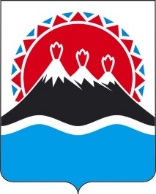 П О С Т А Н О В Л Е Н И ЕРЕГИОНАЛЬНОЙ СЛУЖБЫ ПО ТАРИФАМ И ЦЕНАМ КАМЧАТСКОГО КРАЯг. Петропавловск-КамчатскийВ соответствии с Федеральными законами от 27.07.2010 № 190-ФЗ
«О теплоснабжении», от 07.12.2011 № 416-ФЗ «О водоснабжении и водоотведении», постановлениями Правительства Российской Федерации от 22.10.2012 № 1075
«О ценообразовании в сфере теплоснабжения», от 13.05.2013 № 406
«О государственном регулировании тарифов в сфере водоснабжения и водоотведения», приказом ФСТ России от 13.06.2013 № 760-э «Об утверждении Методических указаний по расчету регулируемых цен (тарифов) в сфере теплоснабжения», Законом Камчатского края от 24.11.2020 № 521 «О краевом бюджете на 2021 год и на плановый период 2022 и 2023 годов», постановлением Правительства Камчатского края от 19.12.2008 № 424-П «Об утверждении Положения о Региональной службе по тарифам и ценам Камчатского края», протоколом Правления Региональной службы по тарифам и ценам Камчатского края от 16.12.2020 № 51ПОСТАНОВЛЯЮ:Утвердить долгосрочные параметры регулирования для ФГБУ «Центральное жилищно-коммунальное управление» Министерства обороны Российской Федерации (далее – ФГБУ «ЦЖКУ» Минобороны России), устанавливаемые на 2021 - 2025 годы для формирования тарифов на тепловую энергию с применением метода индексации установленных тарифов, согласно приложению 1.Утвердить и ввести в действие с 01 января 2021 года по 31 декабря 2025 года экономически обоснованные тарифы на тепловую энергию, поставляемую ФГБУ «ЦЖКУ» Минобороны России потребителям Петропавловск-Камчатского городского округа Камчатского края, с учетом календарной разбивки, согласно приложению 2.Утвердить и ввести в действие с 01 января 2021 года по 31 декабря 2025 года экономически обоснованные тарифы на услуги по передаче тепловой энергии, оказываемые ФГБУ «ЦЖКУ» Минобороны России от тепловых сетей в границах Петропавловск-Камчатского городского округа Камчатского края, с учетом календарной разбивки, согласно приложению 3.Утвердить и ввести в действие с 01 января 2021 года по 31 декабря 2025 года льготные тарифы на тепловую энергию, поставляемую ФГБУ «ЦЖКУ» Минобороны России потребителям Петропавловск-Камчатского городского округа Камчатского края, с учетом календарной разбивки, согласно приложению 4.Утвердить и ввести в действие с 01 января 2021 года по 31 декабря 2025 года тарифы на теплоноситель, поставляемый ФГБУ «ЦЖКУ» Минобороны России потребителям Петропавловск-Камчатского городского округа Камчатского края, с учетом календарной разбивки, согласно приложению 5. Утвердить и ввести в действие с 01 января 2021 года по 31 декабря 2025 года тарифы на горячую воду в открытой системе теплоснабжения (горячего водоснабжения), поставляемую ФГБУ «ЦЖКУ» Минобороны России потребителям Петропавловск-Камчатского городского округа Камчатского края с учетом календарной разбивки, согласно приложению 6.Утвердить и ввести в действие с 01 января 2021 года по 31 декабря 2025 экономически обоснованные тарифы на тепловую энергию, поставляемую ФГБУ «ЦЖКУ» Минобороны России потребителям Елизовского городского поселения Елизовского муниципального района Камчатского края, с учетом календарной разбивки, согласно приложению 7.Утвердить и ввести в действие с 01 января 2021 года по 31 декабря 2025 года льготные тарифы на тепловую энергию, поставляемую ФГБУ «ЦЖКУ» Минобороны России потребителям Елизовского городского поселения Елизовского муниципального района Камчатского края, с учетом календарной разбивки, согласно приложению 8.Утвердить и ввести в действие с 01 января 2021 года по 31 декабря 2025 года тарифы на теплоноситель, поставляемый ФГБУ «ЦЖКУ» Минобороны России потребителям Елизовского городского поселения Елизовского муниципального района Камчатского края, с учетом календарной разбивки, согласно приложению 9.Утвердить и ввести в действие с 01 января 2021 года по 31 декабря 2025 года тарифы на горячую воду в открытой системе теплоснабжения (горячего водоснабжения), поставляемую ФГБУ «ЦЖКУ» Минобороны России потребителям Елизовского городского поселения Елизовского муниципального района Камчатского края, с учетом календарной разбивки, согласно приложению 10.Утвердить и ввести в действие с 01 января 2021 года по 31 декабря 2025 года экономически обоснованные тарифы на тепловую энергию, поставляемую ФГБУ «ЦЖКУ» Минобороны России потребителям Вилючинского городского округа Камчатского края, с учетом календарной разбивки, согласно приложению 11.Утвердить и ввести в действие с 01 января 2021 года по 31 декабря 2025 года льготные тарифы на тепловую энергию, поставляемую ФГБУ «ЦЖКУ» Минобороны России потребителям Вилючинского городского округа Камчатского края, с учетом календарной разбивки, согласно приложению 12.Утвердить и ввести в действие с 01 января 2021 года по 31 декабря 2025 года тарифы на теплоноситель, поставляемый ФГБУ «ЦЖКУ» Минобороны России потребителям Вилючинского городского округа Камчатского края, с учетом календарной разбивки, согласно приложению 13.Утвердить и ввести в действие с 01 января 2021 года по 31 декабря 2025 года тарифы на горячую воду в открытой системе теплоснабжения (горячего водоснабжения), поставляемую ФГБУ «ЦЖКУ» Минобороны России потребителям Вилючинского городского округа Камчатского края, с учетом календарной разбивки, согласно приложению 14.Утвердить и ввести в действие с 01 января 2021 года по 31 декабря 2025 года экономически обоснованные тарифы на тепловую энергию, поставляемую ФГБУ «ЦЖКУ» Минобороны России потребителям Вулканного городского поселения Елизовского муниципального района Камчатского края, с учетом календарной разбивки, согласно приложению 15.Утвердить и ввести в действие с 01 января 2021 года по 31 декабря 2025 года льготные тарифы на тепловую энергию, поставляемую ФГБУ «ЦЖКУ» Минобороны России потребителям Вулканного городского поселения Елизовского муниципального района Камчатского края, с учетом календарной разбивки согласно приложению 16.Утвердить и ввести в действие с 01 января 2021 года по 31 декабря 2025 года тарифы на теплоноситель, поставляемый ФГБУ «ЦЖКУ» Минобороны России потребителям Вулканного городского поселения Елизовского муниципального района Камчатского края, с учетом календарной разбивки, согласно приложению 17.Утвердить и ввести в действие с 01 января 2021 года по 31 декабря 2025 года тарифы на горячую воду в открытой системе теплоснабжения (горячего водоснабжения), поставляемую ФГБУ «ЦЖКУ» Минобороны России потребителям Вулканного городского поселения Елизовского муниципального района Камчатского края, с учетом календарной разбивки, согласно приложению 18.Утвердить и ввести в действие с 01 января 2021 года по 31 декабря 2025 года экономически обоснованные тарифы на тепловую энергию, поставляемую ФГБУ «ЦЖКУ» Минобороны России потребителям Ключевского сельского поселения Усть-Камчатского района Камчатского края, с учетом календарной разбивки, согласно приложению 19.Утвердить и ввести в действие с 01 января 2021 года по 31 декабря 2025 года льготные тарифы на тепловую энергию, поставляемую ФГБУ «ЦЖКУ» Минобороны России потребителям Ключевского сельского поселения Усть-Камчатского района Камчатского края, с учетом календарной разбивки, согласно приложению 20.Утвердить и ввести в действие с 01 января 2021 года по 31 декабря 2025 года тарифы на теплоноситель, поставляемый ФГБУ «ЦЖКУ» Минобороны России потребителям Ключевского сельского поселения Усть-Камчатского района Камчатского края, с учетом календарной разбивки, согласно приложению 21. Утвердить и ввести в действие с 01 января 2021 года по 31 декабря 2025 года тарифы на горячую воду в открытой системе теплоснабжения (горячего водоснабжения), поставляемую ФГБУ «ЦЖКУ» Минобороны России потребителям Ключевского сельского поселения Усть-Камчатского района Камчатского края, с учетом календарной разбивки, согласно приложению 22.Утвердить и ввести в действие с 01 января 2021 года по 31 декабря 2025 года экономически обоснованные тарифы на тепловую энергию, поставляемую ФГБУ «ЦЖКУ» Минобороны России потребителям Корякского сельского поселения Елизовского муниципального района Камчатского края, с учетом календарной разбивки, согласно приложению 23.Утвердить и ввести в действие с 01 января 2021 года по 31 декабря 2025 года льготные тарифы на тепловую энергию, поставляемую ФГБУ «ЦЖКУ» Минобороны России потребителям Корякского сельского поселения Елизовского муниципального района Камчатского края, с учетом календарной разбивки, согласно приложению 24.Утвердить и ввести в действие с 01 января 2021 года по 31 декабря 2025 года тарифы на теплоноситель, поставляемый ФГБУ «ЦЖКУ» Минобороны России потребителям Корякского сельского поселения Елизовского муниципального района Камчатского края, с учетом календарной разбивки, согласно приложению 25.Утвердить и ввести в действие с 01 января 2021 года по 31 декабря 2025 года тарифы на горячую воду в открытой системе теплоснабжения (горячего водоснабжения), поставляемую ФГБУ «ЦЖКУ» Минобороны России потребителям Корякского сельского поселения Елизовского муниципального района Камчатского, с учетом календарной разбивки, согласно приложению 26.Утвердить и ввести в действие с 01 января 2021 года по 31 декабря 2025 года экономически обоснованные тарифы на тепловую энергию, поставляемую ФГБУ «ЦЖКУ» Минобороны России потребителям Новоавачинского сельского поселения Елизовского муниципального района Камчатского края, с учетом календарной разбивки, согласно приложению 27.Утвердить и ввести в действие с 01 января 2021 года по 31 декабря 2025 года льготные тарифы на тепловую энергию, поставляемую ФГБУ «ЦЖКУ» Минобороны России потребителям Новоавачинского сельского поселения Елизовского муниципального района Камчатского края, с учетом календарной разбивки, согласно приложению 28.Утвердить и ввести в действие с 01 января 2021 года по 31 декабря 2025 года тарифы на теплоноситель, поставляемый ФГБУ «ЦЖКУ» Минобороны России потребителям Новоавачинского сельского поселения Елизовского муниципального района Камчатского края, с учетом календарной разбивки, согласно приложению 29.Утвердить и ввести в действие с 01 января 2021 года по 31 декабря 2025 года тарифы на горячую воду в открытой системе теплоснабжения (горячего водоснабжения), поставляемую ФГБУ «ЦЖКУ» Минобороны России потребителям Новоавачинского сельского поселения Елизовского муниципального района Камчатского края, с учетом календарной разбивки, согласно приложению 30.Утвердить и ввести в действие с 01 января 2021 года по 31 декабря 2025 года экономически обоснованные тарифы на тепловую энергию, поставляемую ФГБУ «ЦЖКУ» Минобороны России потребителям Начикинского сельского поселения Елизовского муниципального района Камчатского края, с учетом календарной разбивки, согласно приложению 31.Утвердить и ввести в действие с 01 января 2021 года по 31 декабря 2025 года льготные тарифы на тепловую энергию, поставляемую ФГБУ «ЦЖКУ» Минобороны России потребителям поселка Сокоч Начикинского сельского поселения Елизовского муниципального района Камчатского края, с учетом календарной разбивки, согласно приложению 32.Утвердить и ввести в действие с 01 января 2021 года по 31 декабря 2025 года льготные тарифы на тепловую энергию, поставляемую ФГБУ «ЦЖКУ» Минобороны России потребителям поселка Начики Начикинского сельского поселения Елизовского муниципального района Камчатского края, с учетом календарной разбивки, согласно приложению 33.Утвердить и ввести в действие с 01 января 2021 года по 31 декабря 2025 года тарифы на теплоноситель, поставляемый ФГБУ «ЦЖКУ» Минобороны России потребителям поселка Сокоч Начикинского сельского поселения Елизовского муниципального района Камчатского края, с календарной разбивкой, согласно приложению 34.Утвердить и ввести в действие с 01 января 2021 года по 31 декабря 2025 года тарифы на горячую воду в открытой системе теплоснабжения (горячего водоснабжения), поставляемую ФГБУ «ЦЖКУ» Минобороны России потребителям поселка Сокоч Начикинского сельского поселения Елизовского муниципального района Камчатского края, с учетом календарной разбивки, согласно приложению 35.Утвердить и ввести в действие с 01 января 2021 года по 31 декабря 2025 года экономически обоснованные тарифы на тепловую энергию, поставляемую ФГБУ «ЦЖКУ» Минобороны России потребителям Паратунского сельского поселения Елизовского муниципального района Камчатского края, с учетом календарной разбивки, согласно приложению 36.Утвердить и ввести в действие с 01 января 2021 года по 31 декабря 2020 года льготные тарифы на тепловую энергию, поставляемую ФГБУ «ЦЖКУ» Минобороны России потребителям Паратунского сельского поселения Елизовского муниципального района Камчатского края, с учетом календарной разбивки, согласно приложению 37.Утвердить и ввести в действие с 01 января 2021 года по 31 декабря 2025 года тарифы на теплоноситель, поставляемый ФГБУ «ЦЖКУ» Минобороны России потребителям Паратунского сельского поселения Елизовского муниципального района Камчатского края, с учетом календарной разбивкой, согласно приложению 38.Утвердить и ввести в действие с 01 января 2021 года по 31 декабря 2025 года тарифы на горячую воду в открытой системе теплоснабжения (горячего водоснабжения), поставляемую ФГБУ «ЦЖКУ» Минобороны России потребителям Корякского сельского поселения Паратунского сельского поселения Елизовского муниципального района Камчатского края, с учетом календарной разбивки, согласно приложению 39.Утвердить и ввести в действие с 01 января 2021 года по 31 декабря 2025 года экономически обоснованные тарифы на тепловую энергию, поставляемую ФГБУ «ЦЖКУ» Минобороны России потребителям Пионерского сельского поселения Елизовского муниципального района Камчатского края, с учетом календарной разбивки, согласно приложению 40.Утвердить и ввести в действие с 01 января 2021 года по 31 декабря 2025 года льготные тарифы на тепловую энергию, поставляемую ФГБУ «ЦЖКУ» Минобороны России потребителям Пионерского сельского поселения Елизовского муниципального района Камчатского края, с учетом календарной разбивки, согласно приложению 41.Утвердить и ввести в действие с 01 января 2021 года по 31 декабря 2025 года тарифы на теплоноситель, поставляемый ФГБУ «ЦЖКУ» Минобороны России потребителям Пионерского сельского поселения Елизовского муниципального района Камчатского края, с учетом календарной разбивки, согласно приложению 42.Утвердить и ввести в действие с 01 января 2021 года по 31 декабря 2025 года тарифы на горячую воду в открытой системе теплоснабжения (горячего водоснабжения), поставляемую ФГБУ «ЦЖКУ» Минобороны России потребителям Пионерского сельского поселения Елизовского муниципального района Камчатского края, с учетом календарной разбивки, согласно приложению 43.Настоящее постановление вступает в силу через десять дней после дня его официального опубликования.Приложение 1к постановлению Региональной службыпо тарифам и ценам Камчатского краяот 16.12.2020 № ХХХДолгосрочные параметры регулирования для ФГБУ «ЦЖКУ» Минобороны России, устанавливаемые на 2021 - 2025 годы для формирования тарифов с применением метода индексации установленных тарифов<*> Заполняется в случае, если регулируемой организацией утверждена программа в области энергосбережения и повышения энергетической эффективности в соответствии с законодательством Российской Федерации об энергосбережении и о повышении энергетической эффективности.<**> Заполняется в случае, если орган регулирования применяет понижающий коэффициент на переходный период в соответствии с Правилами распределения расхода топлива. Приложение 2к постановлению Региональной службыпо тарифам и ценам Камчатского края от 16.12.2020 № ХХХЭкономически обоснованные тарифы на тепловую энергию, поставляемую
ФГБУ «ЦЖКУ» Минобороны России потребителям Петропавловск-Камчатского городского округа Камчатского края, на 2021-2025 годы* Выделяется в целях реализации пункта 6 статьи 168 Налогового кодекса Российской Федерации (часть вторая)Приложение 3к постановлению Региональной службыпо тарифам и ценам Камчатского края от 16.12.2020 № ХХХЭкономически обоснованные тарифы на услуги по передаче тепловой энергии, оказываемые ФГБУ «ЦЖКУ» Минобороны России от тепловых сетей в границах Петропавловск-Камчатского городского округа Камчатского края, с 01 января 2021 года по 31 декабря 2025 годПриложение 4к постановлению Региональной службыпо тарифам и ценам Камчатского края от 16.12.2020 № ХХХЛьготные тарифы на тепловую энергию на нужды отопления и горячего водоснабжения в закрытой системе горячего водоснабжения, поставляемую
ФГБУ «ЦЖКУ» Минобороны России потребителям Петропавловск-Камчатского городского округа Камчатского края, на 2021-2025 годы<*> значения льготных тарифов на тепловую энергию для населения и исполнителям коммунальных услуг для населения на период 2021 - 2025 года устанавливаются при ежегодной корректировке экономически обоснованных тарифов с учетом утвержденных индексов изменения размера вносимой гражданами платы за коммунальные услуги в среднем по субъектам Российской Федерации и предельно допустимых отклонений по отдельным муниципальным образованиям от величины указанных индексов по субъектам Российской Федерации в соответствии с Основами формирования индексов изменения размера платы граждан за коммунальные услуги в Российской Федерации, утвержденными постановлением Правительства Российской Федерации от 30.04.2014 № 400 «О формировании индексов изменения размера платы граждан за коммунальные услуги в Российской Федерации».* Выделяется в целях реализации пункта 6 статьи 168 Налогового кодекса Российской Федерации (часть вторая)Приложение 5к постановлению Региональной службыпо тарифам и ценам Камчатского краяот 16.12.2020 № ХХХТарифы на теплоноситель, поставляемый ФГБУ «ЦЖКУ» Минобороны России потребителям Петропавловск-Камчатского городского округа Камчатского края, на 2021-2025 годы<*> значения льготных тарифов на тепловую энергию для населения и исполнителям коммунальных услуг для населения на период 2021 - 2025 года устанавливаются при ежегодной корректировке экономически обоснованных тарифов с учетом утвержденных индексов изменения размера вносимой гражданами платы за коммунальные услуги в среднем по субъектам Российской Федерации и предельно допустимых отклонений по отдельным муниципальным образованиям от величины указанных индексов по субъектам Российской Федерации в соответствии с Основами формирования индексов изменения размера платы граждан за коммунальные услуги в Российской Федерации, утвержденными постановлением Правительства Российской Федерации от 30.04.2014 № 400 «О формировании индексов изменения размера платы граждан за коммунальные услуги в Российской Федерации».* Выделяется в целях реализации пункта 6 статьи 168 Налогового кодекса Российской Федерации (часть вторая)Приложение 6к постановлению Региональной службы по тарифам и ценам Камчатского края от 16.12.2020 № ХХХТарифы на горячую воду в открытой системе теплоснабжения (горячего водоснабжение), поставляемую ФГБУ «ЦЖКУ» Минобороны России потребителям Петропавловск-Камчатского городского Камчатского края, с 01 января 2021 года по 31 декабря 2025 год<*>  значение компонента на тепловую энергию для населения и исполнителям коммунальных услуг для населения на период 2021-2025 годы устанавливается при ежегодной корректировке тарифов с учетом утвержденных индексов изменения размера вносимой гражданами платы за коммунальные услуги в среднем по субъектам Российской Федерации и предельно допустимых отклонений по отдельным муниципальным образованиям от величины указанных индексов по субъектам Российской Федерации в соответствии с Основами формирования индексов изменения размера платы граждан за коммунальные услуги в Российской Федерации, утвержденными постановлением Правительства Российской Федерации от 30.04.2014 № 400 «О формировании индексов изменения размера платы граждан за коммунальные услуги в Российской Федерации»Примечание: Приказом Министерства жилищно-коммунального хозяйства и энергетики Камчатского края от 16.11.2015 № 558 «Об утверждении нормативов расхода тепловой энергии, используемой на подогрев холодной воды для предоставления коммунальной услуги по горячему водоснабжению в военных городках» утвержден нормативов расхода тепловой энергии, используемой на подогрев холодной воды для предоставления коммунальной услуги по горячему водоснабжению в военных городках. В соответствии с пунктом 42 Правил предоставления коммунальных услуг собственникам и пользователям помещений в многоквартирных домах и жилых домов, утвержденных постановлением Правительства Российской Федерации от 06.05.2011 № 354, расчетная величина тарифа на горячую воду в открытой системе теплоснабжения (горячее водоснабжение) населению и исполнителям коммунальных услуг для населения с учетом вида благоустройства и с учетом НДС составляет:Приложение 7к постановлению Региональной службы по тарифам и ценам Камчатского края от 16.12.2020 № ХХХЭкономически обоснованные тарифы на тепловую энергию,поставляемую ФГБУ «ЦЖКУ» Минобороны России потребителям Елизовского городского поселения Елизовского муниципального района Камчатского края, с 01 января 2021 года по 31 декабря 2025 год*Выделяется в целях реализации пункта 6 статьи 168 Налогового кодекса Российской Федерации (часть вторая)Приложение 8к постановлению Региональной службыпо тарифам и ценам Камчатского края от 16.12.2020 № ХХХЛьготные тарифы на тепловую энергию, поставляемую ФГБУ «ЦЖКУ» Минобороны России потребителям Елизовского городского поселения Елизовского муниципального района Камчатского края,с 01 января 2021 года по 31 декабря 2025 год<*>  значения льготных тарифов на тепловую энергию для населения и исполнителям коммунальных услуг для населения на 2021-2025 годы устанавливаются при ежегодной корректировке экономически обоснованных тарифов с учетом утвержденных индексов изменения размера вносимой гражданами платы за коммунальные услуги в среднем по субъектам Российской Федерации и предельно допустимых отклонений по отдельным муниципальным образованиям от величины указанных индексов по субъектам Российской Федерации в соответствии с Основами формирования индексов изменения размера платы граждан за коммунальные услуги в Российской Федерации, утвержденными постановлением Правительства Российской Федерации от 30.04.2014 № 400 «О формировании индексов изменения размера платы граждан за коммунальные услуги в Российской Федерации».Приложение 9к постановлению Региональной службыпо тарифам и ценам Камчатского края от 16.12.2020 № ХХХТарифы на теплоноситель, поставляемый ФГБУ «ЦЖКУ» Минобороны России потребителям Елизовского городского поселения Елизовского муниципального района Камчатского края, с 01 января 2021 года по 31 декабря 2025 год* Выделяется в целях реализации пункта 6 статьи 168 Налогового кодекса Российской Федерации (часть вторая)<*>  значение компонента на тепловую энергию для населения и исполнителям коммунальных услуг для населения на период 2021-2025 годы устанавливается при ежегодной корректировке тарифов с учетом утвержденных индексов изменения размера вносимой гражданами платы за коммунальные услуги в среднем по субъектам Российской Федерации и предельно допустимых отклонений по отдельным муниципальным образованиям от величины указанных индексов по субъектам Российской Федерации в соответствии с Основами формирования индексов изменения размера платы граждан за коммунальные услуги в Российской Федерации, утвержденными постановлением Правительства Российской Федерации от 30.04.2014 № 400 «О формировании индексов изменения размера платы граждан за коммунальные услуги в Российской Федерации»Приложение 10к постановлению Региональной службыпо тарифам и ценам Камчатского края от 16.12.2020 № ХХХТарифы на горячую воду в открытой системе теплоснабжения (горячего водоснабжение), поставляемую ФГБУ «ЦЖКУ» Минобороны России потребителям Елизовского городского поселения Елизовского муниципального района Камчатского края, с 01 января 2021 года по 31 декабря 2025 год<*>  значение компонента на тепловую энергию для населения и исполнителям коммунальных услуг для населения на 2021-2025 годы устанавливается при ежегодной корректировке тарифов с учетом утвержденных индексов изменения размера вносимой гражданами платы за коммунальные услуги в среднем по субъектам Российской Федерации и предельно допустимых отклонений по отдельным муниципальным образованиям от величины указанных индексов по субъектам Российской Федерации в соответствии с Основами формирования индексов изменения размера платы граждан за коммунальные услуги в Российской Федерации, утвержденными постановлением Правительства Российской Федерации от 30.04.2014 № 400 «О формировании индексов изменения размера платы граждан за коммунальные услуги в Российской Федерации».Примечание: Приказом Министерства жилищно-коммунального хозяйства и энергетики Камчатского края от 16.11.2015 № 558 «Об утверждении нормативов расхода тепловой энергии, используемой на подогрев холодной воды для предоставления коммунальной услуги по горячему водоснабжению в военных городках» утвержден норматив расхода тепловой энергии, используемой на подогрев холодной воды для предоставления коммунальной услуги по горячему водоснабжению в военных городках. В соответствии с пунктом 42 Правил предоставления коммунальных услуг собственникам и пользователям помещений в многоквартирных домах и жилых домов, утвержденных постановлением Правительства Российской Федерации от 06.05.2011 № 354, расчетная величина однокомпонентного тарифа на горячую воду в открытой системе теплоснабжения (горячее водоснабжение) населению и исполнителям коммунальных услуг для населения с учетом вида благоустройства и с учетом НДС составляет:Приложение 11к постановлению Региональной службыпо тарифам и ценам Камчатского края от 16.12.2020 № ХХХЭкономически обоснованные тарифы на тепловую энергию, поставляемую ФГБУ «ЦЖКУ» Минобороны России потребителям Вилючинского городского округа Камчатского края, с 01 января 2021 года по 31 декабря 2025 год*Выделяется в целях реализации пункта 6 статьи 168 Налогового кодекса Российской Федерации (часть вторая)Приложение 12к постановлению Региональной службыпо тарифам и ценам Камчатского края от 16.12.2020 № ХХХЛьготные тарифы на тепловую энергию, поставляемую ФГБУ «ЦЖКУ» Минобороны России потребителям Вилючинского городского округа Камчатского края, с 01 января 2021 года по 31 декабря 2025 годаПриложение 13к постановлению Региональной службыпо тарифам и ценам Камчатского края от 16.12.2020 № ХХХТарифы на теплоноситель, поставляемый ФГБУ «ЦЖКУ» Минобороны России потребителям Вилючинского городского округа Камчатского края, 01 января 2021 года по 31 декабря 2025 год* Выделяется в целях реализации пункта 6 статьи 168 Налогового кодекса Российской Федерации (часть вторая)Приложение 14к постановлению Региональной службыпо тарифам и ценам Камчатского края от 16.12.2020 № ХХХТарифы на горячую воду в открытой системе теплоснабжения (горячего водоснабжение), поставляемую ФГБУ «ЦЖКУ» Минобороны России потребителям Вилючинского городского округа Камчатского края, с 01 января 2021 года по 31 декабря 2025 годПриложение 15к постановлению Региональной службыпо тарифам и ценам Камчатского края от 16.12.2020 № ХХХ Экономически обоснованные тарифы на тепловую энергию, поставляемую ФГБУ «ЦЖКУ» Минобороны России потребителям Вулканного городского поселения Елизовского муниципального района Камчатского края,с 01 января 2021 года по 31 декабря 2025 год*Выделяется в целях реализации пункта 6 статьи 168 Налогового кодекса Российской Федерации (часть вторая)Приложение 16к постановлению Региональной службыпо тарифам и ценам Камчатского края от 16.12.2020 № ХХХ Льготные тарифы на тепловую энергию, поставляемую ФГБУ «ЦЖКУ» Минобороны России потребителям Вулканного городского поселения
Елизовского муниципального района Камчатского края, с 01 января 2021 года по 31 декабря 2025 год <*>  значения льготных тарифов на тепловую энергию для населения и исполнителям коммунальных услуг для населения на 2021-2025 годы устанавливаются при ежегодной корректировке экономически обоснованных тарифов с учетом утвержденных индексов изменения размера вносимой гражданами платы за коммунальные услуги в среднем по субъектам Российской Федерации и предельно допустимых отклонений по отдельным муниципальным образованиям от величины указанных индексов по субъектам Российской Федерации в соответствии с Основами формирования индексов изменения размера платы граждан за коммунальные услуги в Российской Федерации, утвержденными постановлением Правительства Российской Федерации от 30.04.2014 № 400 «О формировании индексов изменения размера платы граждан за коммунальные услуги в Российской Федерации».Приложение 17к постановлению Региональной службыпо тарифам и ценам Камчатского края от 16.12.2020 № ХХХТарифы на теплоноситель, поставляемый ФГБУ «ЦЖКУ» Минобороны России потребителям Вулканного городского поселения Елизовского муниципального района Камчатского края, 01 января 2021 года по 31 декабря 2025 год* Выделяется в целях реализации пункта 6 статьи 168 Налогового кодекса Российской Федерации (часть вторая)<*> значения льготных тарифов на тепловую энергию для населения и исполнителям коммунальных услуг для населения на 2021-2025 годы устанавливаются при ежегодной корректировке экономически обоснованных тарифов с учетом утвержденных индексов изменения размера вносимой гражданами платы за коммунальные услуги в среднем по субъектам Российской Федерации и предельно допустимых отклонений по отдельным муниципальным образованиям от величины указанных индексов по субъектам Российской Федерации в соответствии с Основами формирования индексов изменения размера платы граждан за коммунальные услуги в Российской Федерации, утвержденными постановлением Правительства Российской Федерации от 30.04.2014 № 400 «О формировании индексов изменения размера платы граждан за коммунальные услуги в Российской Федерации».Приложение 18к постановлению Региональной службыпо тарифам и ценам Камчатского края от 16.12.2020 № ХХХ Тарифы на горячую воду в открытой системе теплоснабжения (горячего водоснабжение), поставляемую ФГБУ «ЦЖКУ» Минобороны России потребителям Вулканного городского поселения Елизовского района муниципального Камчатского края, с 01 января 2021 года по 31 декабря 2025 год<*> значение компонента на тепловую энергию для населения и исполнителям коммунальных услуг для населения на 2021-2025 годы устанавливается при ежегодной корректировке тарифов с учетом утвержденных индексов изменения размера вносимой гражданами платы за коммунальные услуги в среднем по субъектам Российской Федерации и предельно допустимых отклонений по отдельным муниципальным образованиям от величины указанных индексов по субъектам Российской Федерации в соответствии с Основами формирования индексов изменения размера платы граждан за коммунальные услуги в Российской Федерации, утвержденными постановлением Правительства Российской Федерации от 30.04.2014 № 400 «О формировании индексов изменения размера платы граждан за коммунальные услуги в Российской Федерации».Примечание: Приказом Министерства жилищно-коммунального хозяйства и энергетики Камчатского края от 16.11.2015 № 558 «Об утверждении нормативов расхода тепловой энергии, используемой на подогрев холодной воды для предоставления коммунальной услуги по горячему водоснабжению в военных городках» утвержден норматив расхода тепловой энергии, используемой на подогрев холодной воды для предоставления коммунальной услуги по горячему водоснабжению в военных городках. В соответствии с пунктом 42 Правил предоставления коммунальных услуг собственникам и пользователям помещений в многоквартирных домах и жилых домов, утвержденных постановлением Правительства Российской Федерации от 06.05.2011 № 354, расчетная величина тарифа на горячую воду в открытой системе теплоснабжения населению и исполнителям коммунальных услуг для населения с учетом вида благоустройства составляет:Приложение 19к постановлению Региональной службыпо тарифам и ценам Камчатского края от 16.12.2020 № ХХХЭкономически обоснованные тарифы на тепловую энергию, поставляемую
ФГБУ «ЦЖКУ» Минобороны России потребителям Ключевского сельского поселения Усть-Камчатского района Камчатского края, с 01 января 2021 года по 31 декабря 2025 год*Выделяется в целях реализации пункта 6 статьи 168 Налогового кодекса Российской Федерации (часть вторая)Приложение 20к постановлению Региональной службыпо тарифам и ценам Камчатского края от 16.12.2020 № ХХХЛьготные тарифы на тепловую энергию, поставляемую ФГБУ «ЦЖКУ» Минобороны России потребителям Ключевского сельского поселения Усть-Камчатского района Камчатского края, с 01 января 2021 года по 31 декабря 2025 год<*>  значения льготных тарифов на тепловую энергию для населения и исполнителям коммунальных услуг для населения на 2021-2025 годы устанавливаются при ежегодной корректировке экономически обоснованных тарифов с учетом утвержденных индексов изменения размера вносимой гражданами платы за коммунальные услуги в среднем по субъектам Российской Федерации и предельно допустимых отклонений по отдельным муниципальным образованиям от величины указанных индексов по субъектам Российской Федерации в соответствии с Основами формирования индексов изменения размера платы граждан за коммунальные услуги в Российской Федерации, утвержденными постановлением Правительства Российской Федерации от 30.04.2014 № 400 «О формировании индексов изменения размера платы граждан за коммунальные услуги в Российской Федерации».Приложение 21к постановлению Региональной службыпо тарифам и ценам Камчатского края от 16.12.2020 № ХХХТарифы на теплоноситель, поставляемый ФГБУ «ЦЖКУ» Минобороны России потребителям Ключевского сельского поселения Усть-Камчатского района Камчатского края, с 01 января 2021года по 31 декабря 2025 год* Выделяется в целях реализации пункта 6 статьи 168 Налогового кодекса Российской Федерации (часть вторая)<*>  значение компонента на тепловую энергию для населения и исполнителям коммунальных услуг для населения на 2021-2025 годы устанавливается при ежегодной корректировке тарифов с учетом утвержденных индексов изменения размера вносимой гражданами платы за коммунальные услуги в среднем по субъектам Российской Федерации и предельно допустимых отклонений по отдельным муниципальным образованиям от величины указанных индексов по субъектам Российской Федерации в соответствии с Основами формирования индексов изменения размера платы граждан за коммунальные услуги в Российской Федерации, утвержденными постановлением Правительства Российской Федерации от 30.04.2014 № 400 «О формировании индексов изменения размера платы граждан за коммунальные услуги в Российской ФедерацииПриложение 22к постановлению Региональной службыпо тарифам и ценам Камчатского края от 16.12.2020 № ХХХТарифы на горячую воду в открытой системе теплоснабжения (горячего водоснабжение), поставляемую ФГБУ «ЦЖКУ» Минобороны России
потребителям Ключевского сельского поселения Усть-Камчатского района
Камчатского края, с 01 января 2021 года по 31 декабря 2025 год<*>  значение компонента на тепловую энергию для населения и исполнителям коммунальных услуг для населения на 2021-2025 годы устанавливается при ежегодной корректировке тарифов с учетом утвержденных индексов изменения размера вносимой гражданами платы за коммунальные услуги в среднем по субъектам Российской Федерации и предельно допустимых отклонений по отдельным муниципальным образованиям от величины указанных индексов по субъектам Российской Федерации в соответствии с Основами формирования индексов изменения размера платы граждан за коммунальные услуги в Российской Федерации, утвержденными постановлением Правительства Российской Федерации от 30.04.2014 № 400 «О формировании индексов изменения размера платы граждан за коммунальные услуги в Российской ФедерацииПримечание: Приказом Министерства жилищно-коммунального хозяйства и энергетики Камчатского края от 16.11.2015 № 558 «Об утверждении нормативов расхода тепловой энергии, используемой на подогрев холодной воды для предоставления коммунальной услуги по горячему водоснабжению в военных городках» утвержден норматив расхода тепловой энергии, используемой на подогрев холодной воды для предоставления коммунальной услуги по горячему водоснабжению в военных городках. В соответствии с пунктом 42 Правил предоставления коммунальных услуг собственникам и пользователям помещений в многоквартирных домах и жилых домов, утвержденных постановлением Правительства Российской Федерации от 06.05.2011 № 354, расчетная величина однокомпонентного тарифа на горячую воду в открытой системе теплоснабжения (горячее водоснабжение) населению и исполнителям коммунальных услуг для населения с учетом вида благоустройства и с учетом НДС составляет:Приложение 22к постановлению Региональной службыпо тарифам и ценам Камчатского края от 16.12.2020 № ХХХЭкономически обоснованные тарифы на тепловую энергию, поставляемую
ФГБУ «ЦЖКУ» Минобороны России потребителям Корякского сельского поселения Елизовского муниципального района Камчатского края, с 01 января 2021 года по 31 декабря 2025 год*Выделяется в целях реализации пункта 6 статьи 168 Налогового кодекса Российской Федерации (часть вторая)Приложение 24к постановлению Региональной службыпо тарифам и ценам Камчатского края от 16.12.2020 № ХХХЛьготные тарифы на тепловую энергию, поставляемую ФГБУ «ЦЖКУ» Минобороны России потребителям Корякского сельского поселения Елизовского муниципального района Камчатского края, с 01 января 2021 года по 31 декабря 2025 год<*>  значения льготных тарифов на тепловую энергию для населения и исполнителям коммунальных услуг для населения на 2021-2025 годы устанавливаются при ежегодной корректировке экономически обоснованных тарифов с учетом утвержденных индексов изменения размера вносимой гражданами платы за коммунальные услуги в среднем по субъектам Российской Федерации и предельно допустимых отклонений по отдельным муниципальным образованиям от величины указанных индексов по субъектам Российской Федерации в соответствии с Основами формирования индексов изменения размера платы граждан за коммунальные услуги в Российской Федерации, утвержденными постановлением Правительства Российской Федерации от 30.04.2014 № 400 «О формировании индексов изменения размера платы граждан за коммунальные услуги в Российской Федерации».Приложение 25к постановлению Региональной службыпо тарифам и ценам Камчатского края от 16.12.2020 № ХХХТарифы на теплоноситель, поставляемый ФГБУ «ЦЖКУ» Минобороны России потребителям Корякского сельского поселения Елизовского муниципального района Камчатского края, с 01 января 2021 года по 31 декабря 2025 год* Выделяется в целях реализации пункта 6 статьи 168 Налогового кодекса Российской Федерации (часть вторая)<*>  значения льготных тарифов на тепловую энергию для населения и исполнителям коммунальных услуг для населения на 2021-2025 годы устанавливаются при ежегодной корректировке экономически обоснованных тарифов с учетом утвержденных индексов изменения размера вносимой гражданами платы за коммунальные услуги в среднем по субъектам Российской Федерации и предельно допустимых отклонений по отдельным муниципальным образованиям от величины указанных индексов по субъектам Российской Федерации в соответствии с Основами формирования индексов изменения размера платы граждан за коммунальные услуги в Российской Федерации, утвержденными постановлением Правительства Российской Федерации от 30.04.2014 № 400 «О формировании индексов изменения размера платы граждан за коммунальные услуги в Российской Федерации»Приложение 26к постановлению Региональной службыпо тарифам и ценам Камчатского края от 16.12.2020 № ХХХТарифы на горячую воду в открытой системе теплоснабжения (горячего водоснабжение), поставляемую ФГБУ «ЦЖКУ» Минобороны России отребителям Корякского сельского поселения Елизовского муниципального района Камчатского края, с 01 января 2021 года по 31 декабря 2025 год<*>  значение компонента на тепловую энергию для населения и исполнителям коммунальных услуг для населения на 2021-2025 годы устанавливается при ежегодной корректировке тарифов с учетом утвержденных индексов изменения размера вносимой гражданами платы за коммунальные услуги в среднем по субъектам Российской Федерации и предельно допустимых отклонений по отдельным муниципальным образованиям от величины указанных индексов по субъектам Российской Федерации в соответствии с Основами формирования индексов изменения размера платы граждан за коммунальные услуги в Российской Федерации, утвержденными постановлением Правительства Российской Федерации от 30.04.2014 № 400 «О формировании индексов изменения размера платы граждан за коммунальные услуги в Российской Федерации».Примечание: Приказом Министерства жилищно-коммунального хозяйства и энергетики Камчатского края от 16.11.2015 № 558 «Об утверждении нормативов расхода тепловой энергии, используемой на подогрев холодной воды для предоставления коммунальной услуги по горячему водоснабжению в военных городках» утвержден норматив расхода тепловой энергии, используемой на подогрев холодной воды для предоставления коммунальной услуги по горячему водоснабжению в военных городках. В соответствии с пунктом 42 Правил предоставления коммунальных услуг собственникам и пользователям помещений в многоквартирных домах и жилых домов, утвержденных постановлением Правительства Российской Федерации от 06.05.2011 № 354, расчетная величина тарифа на горячую воду в открытой системе теплоснабжения населению и исполнителям коммунальных услуг для населения с учетом вида благоустройства составляет:Приложение 27к постановлению Региональной службыпо тарифам и ценам Камчатского края от 16.12.2020 № ХХХЭкономически обоснованные тарифы на тепловую энергию, поставляемую ФГБУ «ЦЖКУ» Минобороны России потребителям Новоавачинского сельского поселения Елизовского муниципального района Камчатского края, с 01 января 2021 года по 31 декабря 2025 год*Выделяется в целях реализации пункта 6 статьи 168 Налогового кодекса Российской Федерации (часть вПриложение 28к постановлению Региональной службыпо тарифам и ценам Камчатского края от 16.12.2020 № ХХХЛьготные тарифы на тепловую энергию, поставляемую ФГБУ «ЦЖКУ» Минобороны России потребителям Новоавачинского сельского поселения Елизовского муниципального района Камчатского края, с 01 января 2021 года по 31 декабря 2025 год<*>  значения льготных тарифов на тепловую энергию для населения и исполнителям коммунальных услуг для населения на 2021-2025 годы устанавливаются при ежегодной корректировке экономически обоснованных тарифов с учетом утвержденных индексов изменения размера вносимой гражданами платы за коммунальные услуги в среднем по субъектам Российской Федерации и предельно допустимых отклонений по отдельным муниципальным образованиям от величины указанных индексов по субъектам Российской Федерации в соответствии с Основами формирования индексов изменения размера платы граждан за коммунальные услуги в Российской Федерации, утвержденными постановлением Правительства Российской Федерации от 30.04.2014 № 400 «О формировании индексов изменения размера платы граждан за коммунальные услуги в Российской Федерации».Приложение 29к постановлению Региональной службыпо тарифам и ценам Камчатского края от 16.12.2020 № ХХХТарифы на теплоноситель, поставляемый ФГБУ «ЦЖКУ» Минобороны России потребителям Новоавачинского сельского поселения Елизовского муниципального района Камчатского края,с 01 января 2021 года по 31 декабря 2025 год* Выделяется в целях реализации пункта 6 статьи 168 Налогового кодекса Российской Федерации (часть вторая)<*>  значения льготных тарифов на тепловую энергию для населения и исполнителям коммунальных услуг для населения на 2021-2025 годы устанавливаются при ежегодной корректировке экономически обоснованных тарифов с учетом утвержденных индексов изменения размера вносимой гражданами платы за коммунальные услуги в среднем по субъектам Российской Федерации и предельно допустимых отклонений по отдельным муниципальным образованиям от величины указанных индексов по субъектам Российской Федерации в соответствии с Основами формирования индексов изменения размера платы граждан за коммунальные услуги в Российской Федерации, утвержденными постановлением Правительства Российской Федерации от 30.04.2014 № 400 «О формировании индексов изменения размера платы граждан за коммунальные услуги в Российской Федерации».Приложение 30к постановлению Региональной службыпо тарифам и ценам Камчатского края от 16.12.2020 № ХХХТарифы на горячую воду в открытой системе теплоснабжения (горячего водоснабжение), поставляемую ФГБУ «ЦЖКУ» Минобороны России потребителям Новоавачинского сельского поселения Елизовского муниципального района Камчатского края, с 01 января 2021 года по 31 декабря 2025 год<*>  значение компонента на тепловую энергию для населения и исполнителям коммунальных услуг для населения на 2020-2025 год устанавливается при ежегодной корректировке тарифов с учетом утвержденных индексов изменения размера вносимой гражданами платы за коммунальные услуги в среднем по субъектам Российской Федерации и предельно допустимых отклонений по отдельным муниципальным образованиям от величины указанных индексов по субъектам Российской Федерации в соответствии с Основами формирования индексов изменения размера платы граждан за коммунальные услуги в Российской Федерации, утвержденными постановлением Правительства Российской Федерации от 30.04.2014 № 400 «О формировании индексов изменения размера платы граждан за коммунальные услуги в Российской Федерации».Примечание: Приказом Министерства жилищно-коммунального хозяйства и энергетики Камчатского края от 16.11.2015 № 558 утвержден норматив расхода тепловой энергии, используемой на подогрев холодной воды для предоставления коммунальной услуги по горячему водоснабжению в военных городках. В соответствии с пунктом 42 Правил предоставления коммунальных услуг собственникам и пользователям помещений в многоквартирных домах и жилых домов, утвержденных постановлением Правительства РФ от 06.05.2011 № 354, расчетная величина тарифа на горячую воду в открытой системе теплоснабжения населению и исполнителям коммунальных услуг для населения с учетом вида благоустройства составляет:Приложение 31к постановлению Региональной службыпо тарифам и ценам Камчатского края от 16.12.2020 № ХХХЭкономически обоснованные тарифы на тепловую энергию, поставляемую ФГБУ «ЦЖКУ» Минобороны России потребителям Начикинского сельского поселения Елизовского муниципального района Камчатского края, с 01 января 2021 года по 31 декабря 2025 год*Выделяется в целях реализации пункта 6 статьи 168 Налогового кодекса Российской Федерации (часть вторая)Приложение 32к постановлению Региональной службыпо тарифам и ценам Камчатского края от 16.12.2020 № ХХХЛьготные тарифы на тепловую энергию, поставляемую ФГБУ «ЦЖКУ» Минобороны России потребителям поселка Сокоч Начикинского сельского поселения Елизовского муниципального района Камчатского края,с 01 января 2021 года по 31 декабря 2025 год<*>  значения льготных тарифов на тепловую энергию для населения и исполнителям коммунальных услуг для населения на 2021-2025 годы устанавливаются при ежегодной корректировке экономически обоснованных тарифов с учетом утвержденных индексов изменения размера вносимой гражданами платы за коммунальные услуги в среднем по субъектам Российской Федерации и предельно допустимых отклонений по отдельным муниципальным образованиям от величины указанных индексов по субъектам Российской Федерации в соответствии с Основами формирования индексов изменения размера платы граждан за коммунальные услуги в Российской Федерации, утвержденными постановлением Правительства Российской Федерации от 30.04.2014 № 400 «О формировании индексов изменения размера платы граждан за коммунальные услуги в Российской Федерации».Приложение 33к постановлению Региональной службыпо тарифам и ценам Камчатского края от 16.12.2020 № ХХХЛьготные тарифы на тепловую энергию, поставляемую ФГБУ «ЦЖКУ» Минобороны России потребителям поселка Начики Начикинского сельского поселения Елизовского муниципального района Камчатского края,с 01 января 2021 года по 31 декабря 2025 год<*>  значения льготных тарифов на тепловую энергию для населения и исполнителям коммунальных услуг для населения на 2021-2025 годы устанавливаются при ежегодной корректировке экономически обоснованных тарифов с учетом утвержденных индексов изменения размера вносимой гражданами платы за коммунальные услуги в среднем по субъектам Российской Федерации и предельно допустимых отклонений по отдельным муниципальным образованиям от величины указанных индексов по субъектам Российской Федерации в соответствии с Основами формирования индексов изменения размера платы граждан за коммунальные услуги в Российской Федерации, утвержденными постановлением Правительства Российской Федерации от 30.04.2014 № 400 «О формировании индексов изменения размера платы граждан за коммунальные услуги в Российской Федерации».Приложение 34к постановлению Региональной службыпо тарифам и ценам Камчатского края от 16.12.2020 № ХХХТарифы на теплоноситель, поставляемый ФГБУ «ЦЖКУ» Минобороны России потребителям поселка Сокоч Начикинского сельского поселения Елизовского муниципального района Камчатского края, с 01 января 2021 года по 31 декабря 2025 год* Выделяется в целях реализации пункта 6 статьи 168 Налогового кодекса Российской Федерации (часть вторая)<*>  значения льготных тарифов на тепловую энергию для населения и исполнителям коммунальных услуг для населения на 2021-2025 годы устанавливаются при ежегодной корректировке экономически обоснованных тарифов с учетом утвержденных индексов изменения размера вносимой гражданами платы за коммунальные услуги в среднем по субъектам Российской Федерации и предельно допустимых отклонений по отдельным муниципальным образованиям от величины указанных индексов по субъектам Российской Федерации в соответствии с Основами формирования индексов изменения размера платы граждан за коммунальные услуги в Российской Федерации, утвержденными постановлением Правительства Российской Федерации от 30.04.2014 № 400 «О формировании индексов изменения размера платы граждан за коммунальные услуги в Российской Федерации».Приложение 35к постановлению Региональной службыпо тарифам и ценам Камчатского края от 16.12.2020 № ХХХТарифы на горячую воду в открытой системе теплоснабжения (горячего водоснабжение), поставляемую ФГБУ «ЦЖКУ» Минобороны России потребителям поселка Сокоч Начикинского сельского поселения Елизовского муниципального района Камчатского края, с 01 января 2021 года по 31 декабря 2025 год<*>  значение компонента на тепловую энергию для населения и исполнителям коммунальных услуг для населения на 2021-2025 годы устанавливается при ежегодной корректировке тарифов с учетом утвержденных индексов изменения размера вносимой гражданами платы за коммунальные услуги в среднем по субъектам Российской Федерации и предельно допустимых отклонений по отдельным муниципальным образованиям от величины указанных индексов по субъектам Российской Федерации в соответствии с Основами формирования индексов изменения размера платы граждан за коммунальные услуги в Российской Федерации, утвержденными постановлением Правительства Российской Федерации от 30.04.2014 № 400 «О формировании индексов изменения размера платы граждан за коммунальные услуги в Российской Федерации».Примечание: Приказом Министерства жилищно-коммунального хозяйства и энергетики Камчатского края от 16.11.2015 № 558 «Об утверждении нормативов расхода тепловой энергии, используемой на подогрев холодной воды для предоставления коммунальной услуги по горячему водоснабжению в военных городках» утвержден норматив расхода тепловой энергии, используемой на подогрев холодной воды для предоставления коммунальной услуги по горячему водоснабжению в военных городках. В соответствии с пунктом 42 Правил предоставления коммунальных услуг собственникам и пользователям помещений в многоквартирных домах и жилых домов, утвержденных постановлением Правительства Российской Федерации от 06.05.2011 № 354, расчетная величина тарифа на горячую воду в открытой системе теплоснабжения населению и исполнителям коммунальных услуг для населения с учетом вида благоустройства составляет:Приложение 36к постановлению Региональной службыпо тарифам и ценам Камчатского края от 16.12.2020 № ХХХЭкономически обоснованные тарифы на тепловую энергию, поставляемую
ФГБУ «ЦЖКУ» Минобороны России потребителям Паратунского сельского поселения Елизовского муниципального района Камчатского края,с 01 января 2021 года по 31 декабря 2025 год*Выделяется в целях реализации пункта 6 статьи 168 Налогового кодекса Российской Федерации (часть вторая)Приложение 37к постановлению Региональной службыпо тарифам и ценам Камчатского края от 16.12.2020 № ХХХЛьготные тарифы на тепловую энергию, поставляемую ФГБУ «ЦЖКУ» Минобороны России потребителям Паратунского сельского поселения Елизовского муниципального района Камчатского края, с 01 января 2021 года по 31 декабря 2025 год<*>  значения льготных тарифов на тепловую энергию для населения и исполнителям коммунальных услуг для населения на 2021-2025 годы устанавливаются при ежегодной корректировке экономически обоснованных тарифов с учетом утвержденных индексов изменения размера вносимой гражданами платы за коммунальные услуги в среднем по субъектам Российской Федерации и предельно допустимых отклонений по отдельным муниципальным образованиям от величины указанных индексов по субъектам Российской Федерации в соответствии с Основами формирования индексов изменения размера платы граждан за коммунальные услуги в Российской Федерации, утвержденными постановлением Правительства Российской Федерации от 30.04.2014 № 400 «О формировании индексов изменения размера платы граждан за коммунальные услуги в Российской Федерации».Приложение 38к постановлению Региональной службыпо тарифам и ценам Камчатского края от 16.12.2020 № ХХХТарифы на теплоноситель, поставляемый ФГБУ «ЦЖКУ» Минобороны России потребителям Паратунского сельского поселения Елизовского муниципального района Камчатского края, с 01 января 2021 года по 31 декабря 2025 год* Выделяется в целях реализации пункта 6 статьи 168 Налогового кодекса Российской Федерации (часть вторая)<*>  значение компонента на тепловую энергию для населения и исполнителям коммунальных услуг для населения на 2021-2025 годы устанавливается при ежегодной корректировке тарифов с учетом утвержденных индексов изменения размера вносимой гражданами платы за коммунальные услуги в среднем по субъектам Российской Федерации и предельно допустимых отклонений по отдельным муниципальным образованиям от величины указанных индексов по субъектам Российской Федерации в соответствии с Основами формирования индексов изменения размера платы граждан за коммунальные услуги в Российской Федерации, утвержденными постановлением Правительства Российской Федерации от 30.04.2014 № 400 «О формировании индексов изменения размера платы граждан за коммунальные услуги в Российской Федерации»Приложение 39к постановлению Региональной службыпо тарифам и ценам Камчатского края от 16.12.2020 № ХХХТарифы на горячую воду в открытой системе теплоснабжения (горячего водоснабжение), поставляемую ФГБУ «ЦЖКУ» Минобороны России потребителям Паратунского сельского поселения Елизовского муниципального района Камчатского края, с 01 января 2021 года по 31 декабря 2025 год<*>  значение компонента на тепловую энергию для населения и исполнителям коммунальных услуг для населения на 2021-2025 годы устанавливается при ежегодной корректировке тарифов с учетом утвержденных индексов изменения размера вносимой гражданами платы за коммунальные услуги в среднем по субъектам Российской Федерации и предельно допустимых отклонений по отдельным муниципальным образованиям от величины указанных индексов по субъектам Российской Федерации в соответствии с Основами формирования индексов изменения размера платы граждан за коммунальные услуги в Российской Федерации, утвержденными постановлением Правительства Российской Федерации от 30.04.2014 № 400 «О формировании индексов изменения размера платы граждан за коммунальные услуги в Российской Федерации».Приложение 40к постановлению Региональной службыпо тарифам и ценам Камчатского края от 16.12.2020 № ХХХЭкономически обоснованные тарифы на тепловую энергию, поставляемую ФГБУ «ЦЖКУ» Минобороны России потребителям Пионерского сельского поселения Елизовского муниципального района Камчатского края, с 01 января 2021 года по 31 декабря 2025 год*Выделяется в целях реализации пункта 6 статьи 168 Налогового кодекса Российской Федерации (часть вторая)Приложение 41к постановлению Региональной службыпо тарифам и ценам Камчатского края от 16.12.2020 № ХХХЛьготные тарифы на тепловую энергию, поставляемую ФГБУ «ЦЖКУ» Минобороны России потребителям Пионерского сельского поселенияЕлизовского муниципального района Камчатского края,с 01 января 2021 года по 31 декабря 2025 год<*>  значения льготных тарифов на тепловую энергию для населения и исполнителям коммунальных услуг для населения на 2021-2025 годы устанавливаются при ежегодной корректировке экономически обоснованных тарифов с учетом утвержденных индексов изменения размера вносимой гражданами платы за коммунальные услуги в среднем по субъектам Российской Федерации и предельно допустимых отклонений по отдельным муниципальным образованиям от величины указанных индексов по субъектам Российской Федерации в соответствии с Основами формирования индексов изменения размера платы граждан за коммунальные услуги в Российской Федерации, утвержденными постановлением Правительства Российской Федерации от 30.04.2014 № 400 «О формировании индексов изменения размера платы граждан за коммунальные услуги в Российской Федерации».Приложение 42к постановлению Региональной службыпо тарифам и ценам Камчатского края от 16.12.2020 № ХХХТарифы на теплоноситель, поставляемый ФГБУ «ЦЖКУ» Минобороны России потребителям Пионерского сельского поселения Елизовского муниципального района Камчатского края, с 01 января 2021 года по 31 декабря 2025 год* Выделяется в целях реализации пункта 6 статьи 168 Налогового кодекса Российской Федерации (часть вторая)<*>  значения льготных тарифов на тепловую энергию для населения и исполнителям коммунальных услуг для населения на 2021-2025 годы устанавливаются при ежегодной корректировке экономически обоснованных тарифов с учетом утвержденных индексов изменения размера вносимой гражданами платы за коммунальные услуги в среднем по субъектам Российской Федерации и предельно допустимых отклонений по отдельным муниципальным образованиям от величины указанных индексов по субъектам Российской Федерации в соответствии с Основами формирования индексов изменения размера платы граждан за коммунальные услуги в Российской Федерации, утвержденными постановлением Правительства Российской Федерации от 30.04.2014 № 400 «О формировании индексов изменения размера платы граждан за коммунальные услуги в Российской Федерации».Приложение 43к постановлению Региональной службыпо тарифам и ценам Камчатского края от 16.12.2020 № ХХХТарифы на горячую воду в открытой системе теплоснабжения (горячего водоснабжение), поставляемую ФГБУ «ЦЖКУ» Минобороны России потребителям Пионерского сельского поселения Елизовского муниципального района Камчатского края, с 01 января 2021 года по 31 декабря 2025 год<*>  значение компонента на тепловую энергию для населения и исполнителям коммунальных услуг для населения на 2021-2025 годы устанавливается при ежегодной корректировке тарифов с учетом утвержденных индексов изменения размера вносимой гражданами платы за коммунальные услуги в среднем по субъектам Российской Федерации и предельно допустимых отклонений по отдельным муниципальным образованиям от величины указанных индексов по субъектам Российской Федерации в соответствии с Основами формирования индексов изменения размера платы граждан за коммунальные услуги в Российской Федерации, утвержденными постановлением Правительства Российской Федерации от 30.04.2014 № 400 «О формировании индексов изменения размера платы граждан за коммунальные услуги в Российской Федерации».Примечание: Приказом Министерства жилищно-коммунального хозяйства и энергетики Камчатского края от 16.11.2015 № 558 «Об утверждении нормативов расхода тепловой энергии, используемой на подогрев холодной воды для предоставления коммунальной услуги по горячему водоснабжению в военных городках» утвержден норматив расхода тепловой энергии, используемой на подогрев холодной воды для предоставления коммунальной услуги по горячему водоснабжению в военных городках. В соответствии с пунктом 42 Правил предоставления коммунальных услуг собственникам и пользователям помещений в многоквартирных домах и жилых домов, утвержденных постановлением Правительства Российской Федерации от 06.05.2011 № 354, расчетная величина тарифа на горячую воду в открытой системе теплоснабжения населению и исполнителям коммунальных услуг для населения с учетом вида благоустройства составляет:[Дата регистрации]№[Номер документа]Об утверждении тарифов в сфере теплоснабжения и горячего водоснабжения ФГБУ «Центральное жилищно-коммунальное управление» Министерства обороны Российской Федерации потребителям Камчатского края на 2021-2025 годыРуководитель[горизонтальный штамп подписи 1]И.В. Лагуткина№ п/пНаименование регулируемого вида деятельности организацииГодБазовый уровень операционных расходовИндекс эффективности операционных расходовНормативный уровень прибылиПоказатели энергосбережения и энергетической эффективности*Показатели энергосбережения и энергетической эффективности*Показатели энергосбережения и энергетической эффективности*Реализация программ в области энергосбережения и повышения энергетической эффективности*Динамика изменения расходов на топливо**№ п/пНаименование регулируемого вида деятельности организацииГодБазовый уровень операционных расходовИндекс эффективности операционных расходовНормативный уровень прибылиУдельный расход условного топлива на производство единицы тепловой энергии, отпускаемой с коллекторов источников тепловой энергииОтношение величины технологических потерь тепловой энергии, теплоносителя к материальной характеристике тепловой сетиВеличина технологических потерь при передаче тепловой энергииРеализация программ в области энергосбережения и повышения энергетической эффективности*Динамика изменения расходов на топливо**№ п/пНаименование регулируемого вида деятельности организацииГодтыс. руб.%%кг у.т./ГкалГкал/кв. мГкал12345678910111Поставка тепловой энергии (мощности) потребителям20211 364-------1Поставка тепловой энергии (мощности) потребителям20221 3641,00------1Поставка тепловой энергии (мощности) потребителям20231 3641,00------1Поставка тепловой энергии (мощности) потребителям20241 3641,00------1Поставка тепловой энергии (мощности) потребителям20251 3641,00------№ п/пНаименование регулируемой организацииВид тарифаГод (период)ВодаОтборный пар давлениемОтборный пар давлениемОтборный пар давлениемОтборный пар давлениемОстрый и редуцированный пар№ п/пНаименование регулируемой организацииВид тарифаГод (период)Водаот 1,2 до 2,5 кг/см2от 2,5 до 7,0 кг/см2от 7,0 до 13,0 кг/см2свыше 13,0 кг/см2Острый и редуцированный пар1.Для потребителей, в случае отсутствия дифференциации тарифов по схеме подключенияДля потребителей, в случае отсутствия дифференциации тарифов по схеме подключенияДля потребителей, в случае отсутствия дифференциации тарифов по схеме подключенияДля потребителей, в случае отсутствия дифференциации тарифов по схеме подключенияДля потребителей, в случае отсутствия дифференциации тарифов по схеме подключенияДля потребителей, в случае отсутствия дифференциации тарифов по схеме подключенияДля потребителей, в случае отсутствия дифференциации тарифов по схеме подключенияДля потребителей, в случае отсутствия дифференциации тарифов по схеме подключенияДля потребителей, в случае отсутствия дифференциации тарифов по схеме подключения1.1ФГБУ «ЦЖКУ» Минобороны Россииодноставочный руб./Гкал20211.2ФГБУ «ЦЖКУ» Минобороны Россииодноставочный руб./Гкал01.01.2021 -30.06.20219 483,611.3ФГБУ «ЦЖКУ» Минобороны Россииодноставочный руб./Гкал01.07.2021 - 31.12.20211.4ФГБУ «ЦЖКУ» Минобороны Россииодноставочный руб./Гкал20221.5ФГБУ «ЦЖКУ» Минобороны Россииодноставочный руб./Гкал01.01.2022 -30.06.20221.6ФГБУ «ЦЖКУ» Минобороны Россииодноставочный руб./Гкал01.07.2022 - 31.12.20221.7ФГБУ «ЦЖКУ» Минобороны Россииодноставочный руб./Гкал20231.8ФГБУ «ЦЖКУ» Минобороны Россииодноставочный руб./Гкал01.01.2023 -30.06.20231.9ФГБУ «ЦЖКУ» Минобороны Россииодноставочный руб./Гкал01.07.2023 - 31.12.20231.10ФГБУ «ЦЖКУ» Минобороны Россииодноставочный руб./Гкал20241.11ФГБУ «ЦЖКУ» Минобороны Россииодноставочный руб./Гкал01.01.2024 -30.06.20241.12ФГБУ «ЦЖКУ» Минобороны Россииодноставочный руб./Гкал01.07.2024 - 31.12.20241.13ФГБУ «ЦЖКУ» Минобороны Россииодноставочный руб./Гкал20251.14ФГБУ «ЦЖКУ» Минобороны Россииодноставочный руб./Гкал01.01.2025 -30.06.20251.15ФГБУ «ЦЖКУ» Минобороны Россииодноставочный руб./Гкал01.07.2025 - 31.12.2025ФГБУ «ЦЖКУ» Минобороны РоссиидвухставочныйХХХХХХХФГБУ «ЦЖКУ» Минобороны Россииставка за тепловую энергию, руб./ГкалФГБУ «ЦЖКУ» Минобороны Россииставка за содержание тепловой мощности, тыс.руб./Гкал/ч в мес.Население (тарифы указываются с учетом НДС)*Население (тарифы указываются с учетом НДС)*Население (тарифы указываются с учетом НДС)*Население (тарифы указываются с учетом НДС)*Население (тарифы указываются с учетом НДС)*Население (тарифы указываются с учетом НДС)*Население (тарифы указываются с учетом НДС)*Население (тарифы указываются с учетом НДС)*Население (тарифы указываются с учетом НДС)*1.16ФГБУ «ЦЖКУ» Минобороны Россииодноставочный руб./Гкал20211.17ФГБУ «ЦЖКУ» Минобороны Россииодноставочный руб./Гкал01.01.2021 -30.06.202111 380,331.18ФГБУ «ЦЖКУ» Минобороны Россииодноставочный руб./Гкал01.07.2021 -  31.12.20211.19ФГБУ «ЦЖКУ» Минобороны Россииодноставочный руб./Гкал20221.20ФГБУ «ЦЖКУ» Минобороны Россииодноставочный руб./Гкал01.01.2022 -30.06.20221.21ФГБУ «ЦЖКУ» Минобороны Россииодноставочный руб./Гкал01.07.2022 -  31.12.20221.22ФГБУ «ЦЖКУ» Минобороны Россииодноставочный руб./Гкал20231.23ФГБУ «ЦЖКУ» Минобороны Россииодноставочный руб./Гкал01.01.2023 -30.06.20231.24ФГБУ «ЦЖКУ» Минобороны Россииодноставочный руб./Гкал01.07.2023 -  31.12.20231.25ФГБУ «ЦЖКУ» Минобороны Россииодноставочный руб./Гкал20241.26ФГБУ «ЦЖКУ» Минобороны Россииодноставочный руб./Гкал01.01.2024 -30.06.20241.27ФГБУ «ЦЖКУ» Минобороны Россииодноставочный руб./Гкал01.07.2024 -  31.12.20241.28ФГБУ «ЦЖКУ» Минобороны Россииодноставочный руб./Гкал20251.29ФГБУ «ЦЖКУ» Минобороны Россииодноставочный руб./Гкал01.01.2025 -30.06.20251.30ФГБУ «ЦЖКУ» Минобороны Россииодноставочный руб./Гкал01.07.2025 -  31.12.2025ФГБУ «ЦЖКУ» Минобороны РоссиидвухставочныйХХХХХХХФГБУ «ЦЖКУ» Минобороны Россииставка за тепловую энергию, руб./ГкалФГБУ «ЦЖКУ» Минобороны Россииставка за содержание тепловой мощности, тыс.руб./Гкал/ч в мес.2.Потребители, подключенные к тепловой сети без дополнительного преобразования на тепловых пунктах, эксплуатируемых теплоснабжающей организациейПотребители, подключенные к тепловой сети без дополнительного преобразования на тепловых пунктах, эксплуатируемых теплоснабжающей организациейПотребители, подключенные к тепловой сети без дополнительного преобразования на тепловых пунктах, эксплуатируемых теплоснабжающей организациейПотребители, подключенные к тепловой сети без дополнительного преобразования на тепловых пунктах, эксплуатируемых теплоснабжающей организациейПотребители, подключенные к тепловой сети без дополнительного преобразования на тепловых пунктах, эксплуатируемых теплоснабжающей организациейПотребители, подключенные к тепловой сети без дополнительного преобразования на тепловых пунктах, эксплуатируемых теплоснабжающей организациейПотребители, подключенные к тепловой сети без дополнительного преобразования на тепловых пунктах, эксплуатируемых теплоснабжающей организациейПотребители, подключенные к тепловой сети без дополнительного преобразования на тепловых пунктах, эксплуатируемых теплоснабжающей организациейПотребители, подключенные к тепловой сети без дополнительного преобразования на тепловых пунктах, эксплуатируемых теплоснабжающей организацией№ п/пНаименование регулируемой организацииВид тарифаГодВид теплоносителяВид теплоносителяВид теплоносителяВид теплоносителяВид теплоносителяВид теплоносителя№ п/пНаименование регулируемой организацииВид тарифаГодОтборный пар давлениемОтборный пар давлениемОтборный пар давлениемОтборный пар давлениемОстрый и редуцированный пар№ п/пНаименование регулируемой организацииВид тарифаГодВодаот 1,2 до 2,5 кг/см2от 2,5 до 7,0 кг/см2от 7,0 до 13,0 кг/см2свыше 13,0 кг/см2Острый и редуцированный пар1.Для потребителей, в случае отсутствия дифференциации тарифов по схеме подключенияДля потребителей, в случае отсутствия дифференциации тарифов по схеме подключенияДля потребителей, в случае отсутствия дифференциации тарифов по схеме подключенияДля потребителей, в случае отсутствия дифференциации тарифов по схеме подключенияДля потребителей, в случае отсутствия дифференциации тарифов по схеме подключенияДля потребителей, в случае отсутствия дифференциации тарифов по схеме подключенияДля потребителей, в случае отсутствия дифференциации тарифов по схеме подключенияДля потребителей, в случае отсутствия дифференциации тарифов по схеме подключенияДля потребителей, в случае отсутствия дифференциации тарифов по схеме подключения1.1ФГБУ «ЦЖКУ» Минобороны Россииодноставочный руб./Гкал20211.2ФГБУ «ЦЖКУ» Минобороны Россииодноставочный руб./Гкал01.01.2021 -30.06.2021852,801.3ФГБУ «ЦЖКУ» Минобороны Россииодноставочный руб./Гкал01.07.2021 -  31.12.20211.4ФГБУ «ЦЖКУ» Минобороны Россииодноставочный руб./Гкал20221.5ФГБУ «ЦЖКУ» Минобороны Россииодноставочный руб./Гкал01.01.2022 -30.06.20221.6ФГБУ «ЦЖКУ» Минобороны Россииодноставочный руб./Гкал01.07.2022 -  31.12.20221.7ФГБУ «ЦЖКУ» Минобороны Россииодноставочный руб./Гкал20231.8ФГБУ «ЦЖКУ» Минобороны Россииодноставочный руб./Гкал01.01.2023 -30.06.20231.9ФГБУ «ЦЖКУ» Минобороны Россииодноставочный руб./Гкал01.07.2023 -  31.12.20231.10ФГБУ «ЦЖКУ» Минобороны Россииодноставочный руб./Гкал20241.11ФГБУ «ЦЖКУ» Минобороны Россииодноставочный руб./Гкал01.01.2024 -30.06.20241.12ФГБУ «ЦЖКУ» Минобороны Россииодноставочный руб./Гкал01.07.2024 -  31.12.20241.13ФГБУ «ЦЖКУ» Минобороны Россииодноставочный руб./Гкал20251.14ФГБУ «ЦЖКУ» Минобороны Россииодноставочный руб./Гкал01.01.2025 -30.06.20251.15ФГБУ «ЦЖКУ» Минобороны Россииодноставочный руб./Гкал01.07.2025 -  31.12.2025ФГБУ «ЦЖКУ» Минобороны РоссиидвухставочныйХХХХХХХФГБУ «ЦЖКУ» Минобороны Россииставка за тепловую энергию, руб./ГкалФГБУ «ЦЖКУ» Минобороны Россииставка за содержание тепловой мощности, тыс. руб./Гкал/ч в мес.2.Потребители, подключенные к тепловой сети без дополнительного преобразования на тепловых пунктах, датируемой теплоснабжающей организациейПотребители, подключенные к тепловой сети без дополнительного преобразования на тепловых пунктах, датируемой теплоснабжающей организациейПотребители, подключенные к тепловой сети без дополнительного преобразования на тепловых пунктах, датируемой теплоснабжающей организациейПотребители, подключенные к тепловой сети без дополнительного преобразования на тепловых пунктах, датируемой теплоснабжающей организациейПотребители, подключенные к тепловой сети без дополнительного преобразования на тепловых пунктах, датируемой теплоснабжающей организациейПотребители, подключенные к тепловой сети без дополнительного преобразования на тепловых пунктах, датируемой теплоснабжающей организациейПотребители, подключенные к тепловой сети без дополнительного преобразования на тепловых пунктах, датируемой теплоснабжающей организациейПотребители, подключенные к тепловой сети без дополнительного преобразования на тепловых пунктах, датируемой теплоснабжающей организациейПотребители, подключенные к тепловой сети без дополнительного преобразования на тепловых пунктах, датируемой теплоснабжающей организацией3.Потребители, подключенные к тепловой сети после тепловых пунктов (на тепловых пунктах), эксплуатируемых теплоснабжающей организациейПотребители, подключенные к тепловой сети после тепловых пунктов (на тепловых пунктах), эксплуатируемых теплоснабжающей организациейПотребители, подключенные к тепловой сети после тепловых пунктов (на тепловых пунктах), эксплуатируемых теплоснабжающей организациейПотребители, подключенные к тепловой сети после тепловых пунктов (на тепловых пунктах), эксплуатируемых теплоснабжающей организациейПотребители, подключенные к тепловой сети после тепловых пунктов (на тепловых пунктах), эксплуатируемых теплоснабжающей организациейПотребители, подключенные к тепловой сети после тепловых пунктов (на тепловых пунктах), эксплуатируемых теплоснабжающей организациейПотребители, подключенные к тепловой сети после тепловых пунктов (на тепловых пунктах), эксплуатируемых теплоснабжающей организациейПотребители, подключенные к тепловой сети после тепловых пунктов (на тепловых пунктах), эксплуатируемых теплоснабжающей организациейПотребители, подключенные к тепловой сети после тепловых пунктов (на тепловых пунктах), эксплуатируемых теплоснабжающей организацией№ п/пНаименование регулируемой организацииВид тарифаГод (период)ВодаОтборный пар давлениемОтборный пар давлениемОтборный пар давлениемОтборный пар давлениемОстрый и редуцированный пар№ п/пНаименование регулируемой организацииВид тарифаГод (период)Водаот 1,2 до 2,5 кг/см2от 2,5 до 7,0 кг/см2от 7,0 до 13,0 кг/см2свыше 13,0 кг/см2Острый и редуцированный пар1.Для потребителей, в случае отсутствия дифференциации тарифовпо схеме подключенияДля потребителей, в случае отсутствия дифференциации тарифовпо схеме подключенияДля потребителей, в случае отсутствия дифференциации тарифовпо схеме подключенияДля потребителей, в случае отсутствия дифференциации тарифовпо схеме подключенияДля потребителей, в случае отсутствия дифференциации тарифовпо схеме подключенияДля потребителей, в случае отсутствия дифференциации тарифовпо схеме подключенияДля потребителей, в случае отсутствия дифференциации тарифовпо схеме подключенияДля потребителей, в случае отсутствия дифференциации тарифовпо схеме подключенияДля потребителей, в случае отсутствия дифференциации тарифовпо схеме подключенияФГБУ «ЦЖКУ» Минобороны Россииодноставочный руб./ГкалФГБУ «ЦЖКУ» Минобороны РоссиидвухставочныйХХХХХХХФГБУ «ЦЖКУ» Минобороны Россииставка за тепловую энергию, руб./ГкалФГБУ «ЦЖКУ» Минобороны Россииставка за содержание тепловой мощности, тыс.руб./Гкал/ч в мес.ФГБУ «ЦЖКУ» Минобороны РоссииНаселение (тарифы указываются с учетом НДС)*Население (тарифы указываются с учетом НДС)*Население (тарифы указываются с учетом НДС)*Население (тарифы указываются с учетом НДС)*Население (тарифы указываются с учетом НДС)*Население (тарифы указываются с учетом НДС)*Население (тарифы указываются с учетом НДС)*Население (тарифы указываются с учетом НДС)*1.1ФГБУ «ЦЖКУ» Минобороны Россииодноставочный руб./Гкал20211.2ФГБУ «ЦЖКУ» Минобороны Россииодноставочный руб./Гкал01.01.2021 -30.06.20213 900,001.3ФГБУ «ЦЖКУ» Минобороны Россииодноставочный руб./Гкал01.07.2021 -  31.12.2021<*>1.4ФГБУ «ЦЖКУ» Минобороны Россииодноставочный руб./Гкал20221.5ФГБУ «ЦЖКУ» Минобороны Россииодноставочный руб./Гкал01.01.2022 -30.06.2022<*>1.6ФГБУ «ЦЖКУ» Минобороны Россииодноставочный руб./Гкал01.07.2022 -  31.12.2022<*>1.7ФГБУ «ЦЖКУ» Минобороны Россииодноставочный руб./Гкал20231.8ФГБУ «ЦЖКУ» Минобороны Россииодноставочный руб./Гкал01.01.2023 -30.06.2023<*>1.9ФГБУ «ЦЖКУ» Минобороны Россииодноставочный руб./Гкал01.07.2023 -  31.12.2023<*>1.10ФГБУ «ЦЖКУ» Минобороны Россииодноставочный руб./Гкал20241.11ФГБУ «ЦЖКУ» Минобороны Россииодноставочный руб./Гкал01.01.2024 -30.06.2024<*>1.12ФГБУ «ЦЖКУ» Минобороны Россииодноставочный руб./Гкал01.07.2024 -  31.12.2024<*>1.13ФГБУ «ЦЖКУ» Минобороны Россииодноставочный руб./Гкал20251.14ФГБУ «ЦЖКУ» Минобороны Россииодноставочный руб./Гкал01.01.2025 -30.06.2025<*>1.15ФГБУ «ЦЖКУ» Минобороны Россииодноставочный руб./Гкал01.07.2025 -  31.12.2025<*>ФГБУ «ЦЖКУ» Минобороны РоссиидвухставочныйХХХХХХХФГБУ «ЦЖКУ» Минобороны Россииставка за тепловую энергию, руб./ГкалФГБУ «ЦЖКУ» Минобороны Россииставка за содержание тепловой мощности, тыс.руб./Гкал/ч в мес.2.Потребители, подключенные к тепловой сети без дополнительного преобразования на тепловых пунктах, эксплуатируемых теплоснабжающей организациейПотребители, подключенные к тепловой сети без дополнительного преобразования на тепловых пунктах, эксплуатируемых теплоснабжающей организациейПотребители, подключенные к тепловой сети без дополнительного преобразования на тепловых пунктах, эксплуатируемых теплоснабжающей организациейПотребители, подключенные к тепловой сети без дополнительного преобразования на тепловых пунктах, эксплуатируемых теплоснабжающей организациейПотребители, подключенные к тепловой сети без дополнительного преобразования на тепловых пунктах, эксплуатируемых теплоснабжающей организациейПотребители, подключенные к тепловой сети без дополнительного преобразования на тепловых пунктах, эксплуатируемых теплоснабжающей организациейПотребители, подключенные к тепловой сети без дополнительного преобразования на тепловых пунктах, эксплуатируемых теплоснабжающей организациейПотребители, подключенные к тепловой сети без дополнительного преобразования на тепловых пунктах, эксплуатируемых теплоснабжающей организациейПотребители, подключенные к тепловой сети без дополнительного преобразования на тепловых пунктах, эксплуатируемых теплоснабжающей организацией3.Потребители, подключенные к тепловой сети после тепловых пунктов (на тепловых пунктах), эксплуатируемых теплоснабжающей организациейПотребители, подключенные к тепловой сети после тепловых пунктов (на тепловых пунктах), эксплуатируемых теплоснабжающей организациейПотребители, подключенные к тепловой сети после тепловых пунктов (на тепловых пунктах), эксплуатируемых теплоснабжающей организациейПотребители, подключенные к тепловой сети после тепловых пунктов (на тепловых пунктах), эксплуатируемых теплоснабжающей организациейПотребители, подключенные к тепловой сети после тепловых пунктов (на тепловых пунктах), эксплуатируемых теплоснабжающей организациейПотребители, подключенные к тепловой сети после тепловых пунктов (на тепловых пунктах), эксплуатируемых теплоснабжающей организациейПотребители, подключенные к тепловой сети после тепловых пунктов (на тепловых пунктах), эксплуатируемых теплоснабжающей организациейПотребители, подключенные к тепловой сети после тепловых пунктов (на тепловых пунктах), эксплуатируемых теплоснабжающей организациейПотребители, подключенные к тепловой сети после тепловых пунктов (на тепловых пунктах), эксплуатируемых теплоснабжающей организацией№ п/пНаименование регулируемой организацииВид тарифаГод (период)Вид теплоносителяВид теплоносителя№ п/пНаименование регулируемой организацииВид тарифаГод (период)ВодаПар1.Экономически обоснованный тариф для прочих потребителей (тарифы указываются без НДС)Экономически обоснованный тариф для прочих потребителей (тарифы указываются без НДС)Экономически обоснованный тариф для прочих потребителей (тарифы указываются без НДС)Экономически обоснованный тариф для прочих потребителей (тарифы указываются без НДС)Экономически обоснованный тариф для прочих потребителей (тарифы указываются без НДС)1.1ФГБУ «ЦЖКУ» Минобороны Россииодноставочный руб./куб.м01.01.2021 -30.06.202155,311.2ФГБУ «ЦЖКУ» Минобороны Россииодноставочный руб./куб.м01.07.2021 -  31.12.2021<*>1.3ФГБУ «ЦЖКУ» Минобороны Россииодноставочный руб./куб.м01.01.2022 -30.06.2022<*>1.4ФГБУ «ЦЖКУ» Минобороны Россииодноставочный руб./куб.м01.07.2022 -  31.12.2022<*>1.5ФГБУ «ЦЖКУ» Минобороны Россииодноставочный руб./куб.м01.01.2023 -30.06.2023<*>1.6ФГБУ «ЦЖКУ» Минобороны Россииодноставочный руб./куб.м01.07.2023 -  31.12.2023<*>1.7ФГБУ «ЦЖКУ» Минобороны Россииодноставочный руб./куб.м01.01.2024 -30.06.2024<*>1.8ФГБУ «ЦЖКУ» Минобороны Россииодноставочный руб./куб.м01.07.2024 -  31.12.2024<*>1.9ФГБУ «ЦЖКУ» Минобороны Россииодноставочный руб./куб.м01.01.2025 -30.06.2025<*>1.10ФГБУ «ЦЖКУ» Минобороны Россииодноставочный руб./куб.м01.07.2025 -  31.12.2025<*>2.Экономически обоснованный тариф для населения (тарифы указываются с НДС)*Экономически обоснованный тариф для населения (тарифы указываются с НДС)*Экономически обоснованный тариф для населения (тарифы указываются с НДС)*Экономически обоснованный тариф для населения (тарифы указываются с НДС)*Экономически обоснованный тариф для населения (тарифы указываются с НДС)*2.1ФГБУ «ЦЖКУ» Минобороны России»одноставочный руб./куб.м01.01.2021 -30.06.202166,372.2ФГБУ «ЦЖКУ» Минобороны России»одноставочный руб./куб.м01.07.2021 -  31.12.2021<*>2.3ФГБУ «ЦЖКУ» Минобороны России»одноставочный руб./куб.м01.01.2022 -30.06.2022<*>2.4ФГБУ «ЦЖКУ» Минобороны России»одноставочный руб./куб.м01.07.2022 -  31.12.2022<*>2.5ФГБУ «ЦЖКУ» Минобороны России»одноставочный руб./куб.м01.01.2023 -30.06.2023<*>2.6ФГБУ «ЦЖКУ» Минобороны России»одноставочный руб./куб.м01.07.2023 -  31.12.2023<*>2.7ФГБУ «ЦЖКУ» Минобороны России»одноставочный руб./куб.м01.01.2024 -30.06.2024<*>2.8ФГБУ «ЦЖКУ» Минобороны России»одноставочный руб./куб.м01.07.2024 -  31.12.2024<*>2.9ФГБУ «ЦЖКУ» Минобороны России»одноставочный руб./куб.м01.01.2025 -30.06.2025<*>2.10ФГБУ «ЦЖКУ» Минобороны России»одноставочный руб./куб.м01.07.2025 -  31.12.2025<*>3.Льготный (сниженный) тариф для населения и исполнителей коммунальных услуг
(тарифы указываются с учетом НДС)*Льготный (сниженный) тариф для населения и исполнителей коммунальных услуг
(тарифы указываются с учетом НДС)*Льготный (сниженный) тариф для населения и исполнителей коммунальных услуг
(тарифы указываются с учетом НДС)*Льготный (сниженный) тариф для населения и исполнителей коммунальных услуг
(тарифы указываются с учетом НДС)*Льготный (сниженный) тариф для населения и исполнителей коммунальных услуг
(тарифы указываются с учетом НДС)*3.1ФГБУ «ЦЖКУ» Минобороны России»одноставочный руб./куб.м01.01.2021 -30.06.202151,713.2ФГБУ «ЦЖКУ» Минобороны России»одноставочный руб./куб.м01.07.2021 -  31.12.2021<*>3.3ФГБУ «ЦЖКУ» Минобороны России»одноставочный руб./куб.м01.01.2022 -30.06.2022<*>3.4ФГБУ «ЦЖКУ» Минобороны России»одноставочный руб./куб.м01.07.2022 -  31.12.2022<*>3.5ФГБУ «ЦЖКУ» Минобороны России»одноставочный руб./куб.м01.01.2023 -30.06.2023<*>3.6ФГБУ «ЦЖКУ» Минобороны России»одноставочный руб./куб.м01.07.2023 -  31.12.2023<*>3.7ФГБУ «ЦЖКУ» Минобороны России»одноставочный руб./куб.м01.01.2024 -30.06.2024<*>3.8ФГБУ «ЦЖКУ» Минобороны России»одноставочный руб./куб.м01.07.2024 -  31.12.2024<*>3.9ФГБУ «ЦЖКУ» Минобороны России»одноставочный руб./куб.м01.01.2025 -30.06.2025<*>3.10ФГБУ «ЦЖКУ» Минобороны России»одноставочный руб./куб.м01.07.2025 -  31.12.2025<*>№ п/пНаименование регулируемой организацииГод (период)Компонент на теплоноситель, руб./куб.мКомпонент на тепловую энергиюКомпонент на тепловую энергиюКомпонент на тепловую энергию№ п/пНаименование регулируемой организацииГод (период)Компонент на теплоноситель, руб./куб.мОдноставочный тариф, руб./ГкалДвухставочный тарифДвухставочный тариф№ п/пНаименование регулируемой организацииГод (период)Компонент на теплоноситель, руб./куб.мОдноставочный тариф, руб./ГкалСтавка за мощность, тыс. руб./Гкал/час в мес.Ставка за тепловую энергию, руб./Гкал1.Экономически обоснованный тариф для прочих потребителей(тарифы указываются без НДС)Экономически обоснованный тариф для прочих потребителей(тарифы указываются без НДС)Экономически обоснованный тариф для прочих потребителей(тарифы указываются без НДС)Экономически обоснованный тариф для прочих потребителей(тарифы указываются без НДС)Экономически обоснованный тариф для прочих потребителей(тарифы указываются без НДС)Экономически обоснованный тариф для прочих потребителей(тарифы указываются без НДС)1.1ФГБУ «ЦЖКУ» Минобороны России01.01.2021 -30.06.20219 483,6155,311.2ФГБУ «ЦЖКУ» Минобороны России01.07.2021 -  31.12.20211.3ФГБУ «ЦЖКУ» Минобороны России01.01.2022 -30.06.20221.4ФГБУ «ЦЖКУ» Минобороны России01.07.2022 -  31.12.20221.5ФГБУ «ЦЖКУ» Минобороны России01.01.2023 -30.06.20231.6ФГБУ «ЦЖКУ» Минобороны России01.07.2023 -  31.12.20231.7ФГБУ «ЦЖКУ» Минобороны России01.01.2024 -30.06.20241.8ФГБУ «ЦЖКУ» Минобороны России01.07.2024 -  31.12.20241.9ФГБУ «ЦЖКУ» Минобороны России01.01.2025 -30.06.20251.10ФГБУ «ЦЖКУ» Минобороны России01.07.2025 -  31.12.20252.Экономически обоснованный тариф для населения(тарифы указываются с НДС)Экономически обоснованный тариф для населения(тарифы указываются с НДС)Экономически обоснованный тариф для населения(тарифы указываются с НДС)Экономически обоснованный тариф для населения(тарифы указываются с НДС)Экономически обоснованный тариф для населения(тарифы указываются с НДС)Экономически обоснованный тариф для населения(тарифы указываются с НДС)2.1ФГБУ «ЦЖКУ» Минобороны России01.01.2021 -30.06.202111 380,3366,372.2ФГБУ «ЦЖКУ» Минобороны России01.07.2021 -  31.12.20212.3ФГБУ «ЦЖКУ» Минобороны России01.01.2022 -30.06.20222.4ФГБУ «ЦЖКУ» Минобороны России01.07.2022 -  31.12.20222.5ФГБУ «ЦЖКУ» Минобороны России01.01.2023 -30.06.20232.6ФГБУ «ЦЖКУ» Минобороны России01.07.2023 -  31.12.20232.7ФГБУ «ЦЖКУ» Минобороны России01.01.2024 -30.06.20242.8ФГБУ «ЦЖКУ» Минобороны России01.07.2024 -  31.12.20242.9ФГБУ «ЦЖКУ» Минобороны России01.01.2025 -30.06.20252.10ФГБУ «ЦЖКУ» Минобороны России01.07.2025 -  31.12.20253.Льготный (сниженный) тариф для населения и исполнителей коммунальных услуг для населения (тарифы указываются с учетом НДС)*Льготный (сниженный) тариф для населения и исполнителей коммунальных услуг для населения (тарифы указываются с учетом НДС)*Льготный (сниженный) тариф для населения и исполнителей коммунальных услуг для населения (тарифы указываются с учетом НДС)*Льготный (сниженный) тариф для населения и исполнителей коммунальных услуг для населения (тарифы указываются с учетом НДС)*Льготный (сниженный) тариф для населения и исполнителей коммунальных услуг для населения (тарифы указываются с учетом НДС)*Льготный (сниженный) тариф для населения и исполнителей коммунальных услуг для населения (тарифы указываются с учетом НДС)*3.1ФГБУ «ЦЖКУ» Минобороны России01.01.2021 -30.06.20213 817,5651,713.2ФГБУ «ЦЖКУ» Минобороны России01.07.2021 -  31.12.20213.3ФГБУ «ЦЖКУ» Минобороны России01.01.2022 -30.06.2022<*><*>3.4ФГБУ «ЦЖКУ» Минобороны России01.07.2022 -  31.12.2022<*><*>3.5ФГБУ «ЦЖКУ» Минобороны России01.01.2023 -30.06.2023<*><*>3.6ФГБУ «ЦЖКУ» Минобороны России01.07.2023 -  31.12.2023<*><*>3.7ФГБУ «ЦЖКУ» Минобороны России01.01.2024 -30.06.2024<*><*>3.8ФГБУ «ЦЖКУ» Минобороны России01.07.2024 -  31.12.2024<*><*>3.9ФГБУ «ЦЖКУ» Минобороны России01.01.2025 -30.06.2025<*><*>3.10ФГБУ «ЦЖКУ» Минобороны России01.07.2025 -  31.12.2025<*><*>Тип благоустройстваНорматив расхода тепловой энергии, Гкал на 1 куб.м.Расчетный тариф на горячую воду,руб./куб. метр01.01.2021-31.06.202101.01.2021-31.06.202101.01.2021-31.06.2021с неизолированными стояками с полотенцесушителями0,0615286,4901.07.2021 - 31.12.202101.07.2021 - 31.12.202101.07.2021 - 31.12.2021с неизолированными стояками с полотенцесушителями0,061501.01.2022 - 31.06.202201.01.2022 - 31.06.202201.01.2022 - 31.06.2022с неизолированными стояками с полотенцесушителями0,061501.07.2022 - 31.12.202201.07.2022 - 31.12.202201.07.2022 - 31.12.2022с неизолированными стояками с полотенцесушителями0,061501.01.2023-31.06.202301.01.2023-31.06.202301.01.2023-31.06.2023с неизолированными стояками с полотенцесушителями0,061501.07.2023 - 31.12.202301.07.2023 - 31.12.202301.07.2023 - 31.12.2023с неизолированными стояками с полотенцесушителями0,061501.01.2024-31.06.202401.01.2024-31.06.202401.01.2024-31.06.2024с неизолированными стояками с полотенцесушителями0,061501.07.2024 - 31.12.202401.07.2024 - 31.12.202401.07.2024 - 31.12.2024с неизолированными стояками с полотенцесушителями0,061501.01.2025-31.06.202501.01.2025-31.06.202501.01.2025-31.06.2025с неизолированными стояками с полотенцесушителями0,061501.07.2025 - 31.12.202501.07.2025 - 31.12.202501.07.2025 - 31.12.2025с неизолированными стояками с полотенцесушителями0,0615№ п/пНаименование регулируемой организацииВид тарифаГод (период)ВодаОтборный пар давлениемОтборный пар давлениемОтборный пар давлениемОтборный пар давлениемОстрый и редуцированный пар№ п/пНаименование регулируемой организацииВид тарифаГод (период)Водаот 1,2 до 2,5 кг/см2от 2,5 до 7,0 кг/см2от 7,0 до 13,0 кг/см2свыше 13,0 кг/см2Острый и редуцированный пар1.Для потребителей, в случае отсутствия дифференциации тарифов
по схеме подключенияДля потребителей, в случае отсутствия дифференциации тарифов
по схеме подключенияДля потребителей, в случае отсутствия дифференциации тарифов
по схеме подключенияДля потребителей, в случае отсутствия дифференциации тарифов
по схеме подключенияДля потребителей, в случае отсутствия дифференциации тарифов
по схеме подключенияДля потребителей, в случае отсутствия дифференциации тарифов
по схеме подключенияДля потребителей, в случае отсутствия дифференциации тарифов
по схеме подключенияДля потребителей, в случае отсутствия дифференциации тарифов
по схеме подключенияДля потребителей, в случае отсутствия дифференциации тарифов
по схеме подключения1.1ФГБУ «ЦЖКУ» Минобороны Россииодноставочный руб./Гкал20211.2ФГБУ «ЦЖКУ» Минобороны Россииодноставочный руб./Гкал01.01.2021 -30.06.202117 497,461.3ФГБУ «ЦЖКУ» Минобороны Россииодноставочный руб./Гкал01.07.2021 -  31.12.20211.4ФГБУ «ЦЖКУ» Минобороны Россииодноставочный руб./Гкал20221.5ФГБУ «ЦЖКУ» Минобороны Россииодноставочный руб./Гкал01.01.2022 -30.06.20221.6ФГБУ «ЦЖКУ» Минобороны Россииодноставочный руб./Гкал01.07.2022 -  31.12.20221.7ФГБУ «ЦЖКУ» Минобороны Россииодноставочный руб./Гкал20231.8ФГБУ «ЦЖКУ» Минобороны Россииодноставочный руб./Гкал01.01.2023 -30.06.20231.9ФГБУ «ЦЖКУ» Минобороны Россииодноставочный руб./Гкал01.07.2023 -  31.12.20231.10ФГБУ «ЦЖКУ» Минобороны Россииодноставочный руб./Гкал20241.11ФГБУ «ЦЖКУ» Минобороны Россииодноставочный руб./Гкал01.01.2024 -30.06.20241.12ФГБУ «ЦЖКУ» Минобороны Россииодноставочный руб./Гкал01.07.2024 -  31.12.20241.13ФГБУ «ЦЖКУ» Минобороны Россииодноставочный руб./Гкал20251.14ФГБУ «ЦЖКУ» Минобороны Россииодноставочный руб./Гкал01.01.2025 -30.06.20251.15ФГБУ «ЦЖКУ» Минобороны Россииодноставочный руб./Гкал01.07.2025 -  31.12.2025ФГБУ «ЦЖКУ» Минобороны РоссиидвухставочныйХХХХХХХФГБУ «ЦЖКУ» Минобороны Россииставка за тепловую энергию, руб./ГкалФГБУ «ЦЖКУ» Минобороны Россииставка за содержание тепловой мощности, тыс. руб./Гкал/ч в мес.ФГБУ «ЦЖКУ» Минобороны РоссииНаселение (тарифы указываются с учетом НДС)*Население (тарифы указываются с учетом НДС)*Население (тарифы указываются с учетом НДС)*Население (тарифы указываются с учетом НДС)*Население (тарифы указываются с учетом НДС)*Население (тарифы указываются с учетом НДС)*Население (тарифы указываются с учетом НДС)*Население (тарифы указываются с учетом НДС)*1.16ФГБУ «ЦЖКУ» Минобороны Россииодноставочный руб./Гкал20211.17ФГБУ «ЦЖКУ» Минобороны Россииодноставочный руб./Гкал01.01.2021 -30.06.202120 996,951.18ФГБУ «ЦЖКУ» Минобороны Россииодноставочный руб./Гкал01.07.2021 -  31.12.20211.19ФГБУ «ЦЖКУ» Минобороны Россииодноставочный руб./Гкал20221.20ФГБУ «ЦЖКУ» Минобороны Россииодноставочный руб./Гкал01.01.2022 -30.06.20221.21ФГБУ «ЦЖКУ» Минобороны Россииодноставочный руб./Гкал01.07.2022 -  31.12.20221.22ФГБУ «ЦЖКУ» Минобороны Россииодноставочный руб./Гкал20231.23ФГБУ «ЦЖКУ» Минобороны Россииодноставочный руб./Гкал01.01.2023 -30.06.20231.24ФГБУ «ЦЖКУ» Минобороны Россииодноставочный руб./Гкал01.07.2023 -  31.12.20231.25ФГБУ «ЦЖКУ» Минобороны Россииодноставочный руб./Гкал20241.26ФГБУ «ЦЖКУ» Минобороны Россииодноставочный руб./Гкал01.01.2024 -30.06.20241.27ФГБУ «ЦЖКУ» Минобороны Россииодноставочный руб./Гкал01.07.2024 -  31.12.20241.28ФГБУ «ЦЖКУ» Минобороны Россииодноставочный руб./Гкал20251.29ФГБУ «ЦЖКУ» Минобороны Россииодноставочный руб./Гкал01.01.2025 -30.06.20251.30ФГБУ «ЦЖКУ» Минобороны Россииодноставочный руб./Гкал01.07.2025 -  31.12.2025ФГБУ «ЦЖКУ» Минобороны РоссиидвухставочныйХХХХХХХФГБУ «ЦЖКУ» Минобороны Россииставка за тепловую энергию, руб./ГкалФГБУ «ЦЖКУ» Минобороны Россииставка за содержание тепловой мощности, тыс. руб./Гкал/ч в мес.2.Потребители, подключенные к тепловой сети без дополнительного преобразования на тепловых пунктах, эксплуатируемых теплоснабжающей организациейПотребители, подключенные к тепловой сети без дополнительного преобразования на тепловых пунктах, эксплуатируемых теплоснабжающей организациейПотребители, подключенные к тепловой сети без дополнительного преобразования на тепловых пунктах, эксплуатируемых теплоснабжающей организациейПотребители, подключенные к тепловой сети без дополнительного преобразования на тепловых пунктах, эксплуатируемых теплоснабжающей организациейПотребители, подключенные к тепловой сети без дополнительного преобразования на тепловых пунктах, эксплуатируемых теплоснабжающей организациейПотребители, подключенные к тепловой сети без дополнительного преобразования на тепловых пунктах, эксплуатируемых теплоснабжающей организациейПотребители, подключенные к тепловой сети без дополнительного преобразования на тепловых пунктах, эксплуатируемых теплоснабжающей организациейПотребители, подключенные к тепловой сети без дополнительного преобразования на тепловых пунктах, эксплуатируемых теплоснабжающей организациейПотребители, подключенные к тепловой сети без дополнительного преобразования на тепловых пунктах, эксплуатируемых теплоснабжающей организацией3.Потребители, подключенные к тепловой сети после тепловых пунктов (на тепловых пунктах), эксплуатируемых теплоснабжающей организациейПотребители, подключенные к тепловой сети после тепловых пунктов (на тепловых пунктах), эксплуатируемых теплоснабжающей организациейПотребители, подключенные к тепловой сети после тепловых пунктов (на тепловых пунктах), эксплуатируемых теплоснабжающей организациейПотребители, подключенные к тепловой сети после тепловых пунктов (на тепловых пунктах), эксплуатируемых теплоснабжающей организациейПотребители, подключенные к тепловой сети после тепловых пунктов (на тепловых пунктах), эксплуатируемых теплоснабжающей организациейПотребители, подключенные к тепловой сети после тепловых пунктов (на тепловых пунктах), эксплуатируемых теплоснабжающей организациейПотребители, подключенные к тепловой сети после тепловых пунктов (на тепловых пунктах), эксплуатируемых теплоснабжающей организациейПотребители, подключенные к тепловой сети после тепловых пунктов (на тепловых пунктах), эксплуатируемых теплоснабжающей организациейПотребители, подключенные к тепловой сети после тепловых пунктов (на тепловых пунктах), эксплуатируемых теплоснабжающей организацией№ п/пНаименование регулируемой организацииВид тарифаГод (период)ВодаОтборный пар давлениемОтборный пар давлениемОтборный пар давлениемОтборный пар давлениемОстрый и редуцированный пар№ п/пНаименование регулируемой организацииВид тарифаГод (период)Водаот 1,2 до 2,5 кг/см2от 2,5 до 7,0 кг/см2от 7,0 до 13,0 кг/см2свыше 13,0 кг/см2Острый и редуцированный пар1.Для потребителей, в случае отсутствия дифференциации тарифовпо схеме подключенияДля потребителей, в случае отсутствия дифференциации тарифовпо схеме подключенияДля потребителей, в случае отсутствия дифференциации тарифовпо схеме подключенияДля потребителей, в случае отсутствия дифференциации тарифовпо схеме подключенияДля потребителей, в случае отсутствия дифференциации тарифовпо схеме подключенияДля потребителей, в случае отсутствия дифференциации тарифовпо схеме подключенияДля потребителей, в случае отсутствия дифференциации тарифовпо схеме подключенияДля потребителей, в случае отсутствия дифференциации тарифовпо схеме подключенияДля потребителей, в случае отсутствия дифференциации тарифовпо схеме подключенияФГБУ «ЦЖКУ» Минобороны Россииодноставочный руб./ГкалФГБУ «ЦЖКУ» Минобороны РоссиидвухставочныйХХХХХХХФГБУ «ЦЖКУ» Минобороны Россииставка за тепловую энергию, руб./ГкалФГБУ «ЦЖКУ» Минобороны Россииставка за содержание тепловой мощности, тыс.руб./Гкал/ч в мес.ФГБУ «ЦЖКУ» Минобороны РоссииНаселение (тарифы указываются с учетом НДС)*Население (тарифы указываются с учетом НДС)*Население (тарифы указываются с учетом НДС)*Население (тарифы указываются с учетом НДС)*Население (тарифы указываются с учетом НДС)*Население (тарифы указываются с учетом НДС)*Население (тарифы указываются с учетом НДС)*Население (тарифы указываются с учетом НДС)*1.1ФГБУ «ЦЖКУ» Минобороны Россииодноставочный руб./Гкал20211.2ФГБУ «ЦЖКУ» Минобороны Россииодноставочный руб./Гкал01.01.2021 -30.06.20213 900,001.3ФГБУ «ЦЖКУ» Минобороны Россииодноставочный руб./Гкал01.07.2021 -  31.12.20213 900,001.4ФГБУ «ЦЖКУ» Минобороны Россииодноставочный руб./Гкал20221.5ФГБУ «ЦЖКУ» Минобороны Россииодноставочный руб./Гкал01.01.2022 -30.06.2022<*>1.6ФГБУ «ЦЖКУ» Минобороны Россииодноставочный руб./Гкал01.07.2022 -  31.12.2022<*>1.7ФГБУ «ЦЖКУ» Минобороны Россииодноставочный руб./Гкал20231.8ФГБУ «ЦЖКУ» Минобороны Россииодноставочный руб./Гкал01.01.2023 -30.06.20231.9ФГБУ «ЦЖКУ» Минобороны Россииодноставочный руб./Гкал01.07.2023 -  31.12.20231.10ФГБУ «ЦЖКУ» Минобороны Россииодноставочный руб./Гкал20241.11ФГБУ «ЦЖКУ» Минобороны Россииодноставочный руб./Гкал01.01.2024 -30.06.20241.12ФГБУ «ЦЖКУ» Минобороны Россииодноставочный руб./Гкал01.07.2024 -  31.12.20241.13ФГБУ «ЦЖКУ» Минобороны Россииодноставочный руб./Гкал20251.14ФГБУ «ЦЖКУ» Минобороны Россииодноставочный руб./Гкал01.01.2025 -30.06.2025<*>1.15ФГБУ «ЦЖКУ» Минобороны Россииодноставочный руб./Гкал01.07.2025 -  31.12.2025<*>ФГБУ «ЦЖКУ» Минобороны РоссиидвухставочныйХХХХХХХФГБУ «ЦЖКУ» Минобороны Россииставка за тепловую энергию, руб./ГкалФГБУ «ЦЖКУ» Минобороны Россииставка за содержание тепловой мощности, тыс.руб./Гкал/ч в мес.2.Потребители, подключенные к тепловой сети без дополнительного преобразования
на тепловых пунктах, эксплуатируемых теплоснабжающей организациейПотребители, подключенные к тепловой сети без дополнительного преобразования
на тепловых пунктах, эксплуатируемых теплоснабжающей организациейПотребители, подключенные к тепловой сети без дополнительного преобразования
на тепловых пунктах, эксплуатируемых теплоснабжающей организациейПотребители, подключенные к тепловой сети без дополнительного преобразования
на тепловых пунктах, эксплуатируемых теплоснабжающей организациейПотребители, подключенные к тепловой сети без дополнительного преобразования
на тепловых пунктах, эксплуатируемых теплоснабжающей организациейПотребители, подключенные к тепловой сети без дополнительного преобразования
на тепловых пунктах, эксплуатируемых теплоснабжающей организациейПотребители, подключенные к тепловой сети без дополнительного преобразования
на тепловых пунктах, эксплуатируемых теплоснабжающей организациейПотребители, подключенные к тепловой сети без дополнительного преобразования
на тепловых пунктах, эксплуатируемых теплоснабжающей организациейПотребители, подключенные к тепловой сети без дополнительного преобразования
на тепловых пунктах, эксплуатируемых теплоснабжающей организацией3.Потребители, подключенные к тепловой сети после тепловых пунктов(на тепловых пунктах), эксплуатируемых теплоснабжающей организациейПотребители, подключенные к тепловой сети после тепловых пунктов(на тепловых пунктах), эксплуатируемых теплоснабжающей организациейПотребители, подключенные к тепловой сети после тепловых пунктов(на тепловых пунктах), эксплуатируемых теплоснабжающей организациейПотребители, подключенные к тепловой сети после тепловых пунктов(на тепловых пунктах), эксплуатируемых теплоснабжающей организациейПотребители, подключенные к тепловой сети после тепловых пунктов(на тепловых пунктах), эксплуатируемых теплоснабжающей организациейПотребители, подключенные к тепловой сети после тепловых пунктов(на тепловых пунктах), эксплуатируемых теплоснабжающей организациейПотребители, подключенные к тепловой сети после тепловых пунктов(на тепловых пунктах), эксплуатируемых теплоснабжающей организациейПотребители, подключенные к тепловой сети после тепловых пунктов(на тепловых пунктах), эксплуатируемых теплоснабжающей организациейПотребители, подключенные к тепловой сети после тепловых пунктов(на тепловых пунктах), эксплуатируемых теплоснабжающей организацией№ п/пНаименование регулируемой организацииВид тарифаГод (период)Вид теплоносителяВид теплоносителя№ п/пНаименование регулируемой организацииВид тарифаГод (период)ВодаПар1.Экономически обоснованный тариф для прочих потребителей (тарифы указываются без НДС)Экономически обоснованный тариф для прочих потребителей (тарифы указываются без НДС)Экономически обоснованный тариф для прочих потребителей (тарифы указываются без НДС)Экономически обоснованный тариф для прочих потребителей (тарифы указываются без НДС)Экономически обоснованный тариф для прочих потребителей (тарифы указываются без НДС)1.1ФГБУ «ЦЖКУ» Минобороны Россииодноставочный руб./куб.м01.01.2021 -30.06.202155,731.2ФГБУ «ЦЖКУ» Минобороны Россииодноставочный руб./куб.м01.07.2021 -  31.12.20211.3ФГБУ «ЦЖКУ» Минобороны Россииодноставочный руб./куб.м01.01.2022 -30.06.20221.4ФГБУ «ЦЖКУ» Минобороны Россииодноставочный руб./куб.м01.07.2022 -  31.12.20221.5ФГБУ «ЦЖКУ» Минобороны Россииодноставочный руб./куб.м01.01.2023 -30.06.20231.6ФГБУ «ЦЖКУ» Минобороны Россииодноставочный руб./куб.м01.07.2023 -  31.12.20231.7ФГБУ «ЦЖКУ» Минобороны Россииодноставочный руб./куб.м01.01.2024 -30.06.20241.8ФГБУ «ЦЖКУ» Минобороны Россииодноставочный руб./куб.м01.07.2024 -  31.12.20241.9ФГБУ «ЦЖКУ» Минобороны Россииодноставочный руб./куб.м01.01.2025 -30.06.20251.10ФГБУ «ЦЖКУ» Минобороны Россииодноставочный руб./куб.м01.07.2025 -  31.12.20252.Экономически обоснованный тариф для населения(тарифы указываются с НДС)Экономически обоснованный тариф для населения(тарифы указываются с НДС)Экономически обоснованный тариф для населения(тарифы указываются с НДС)Экономически обоснованный тариф для населения(тарифы указываются с НДС)Экономически обоснованный тариф для населения(тарифы указываются с НДС)2.1ФГБУ «ЦЖКУ» Минобороны Россииодноставочный руб./куб.м01.01.2021 -30.06.202166,882.2ФГБУ «ЦЖКУ» Минобороны Россииодноставочный руб./куб.м01.07.2021 -  31.12.20212.3ФГБУ «ЦЖКУ» Минобороны Россииодноставочный руб./куб.м01.01.2022 -30.06.20222.4ФГБУ «ЦЖКУ» Минобороны Россииодноставочный руб./куб.м01.07.2022 -  31.12.20222.5ФГБУ «ЦЖКУ» Минобороны Россииодноставочный руб./куб.м01.01.2023 -30.06.20232.6ФГБУ «ЦЖКУ» Минобороны Россииодноставочный руб./куб.м01.07.2023 -  31.12.20232.7ФГБУ «ЦЖКУ» Минобороны Россииодноставочный руб./куб.м01.01.2024 -30.06.20242.8ФГБУ «ЦЖКУ» Минобороны Россииодноставочный руб./куб.м01.07.2024 -  31.12.20242.9ФГБУ «ЦЖКУ» Минобороны Россииодноставочный руб./куб.м01.01.2025 -30.06.20252.10ФГБУ «ЦЖКУ» Минобороны Россииодноставочный руб./куб.м01.07.2025 -  31.12.20253.Льготный (сниженный) тариф на теплоноситель, поставляемый населению и исполнителям коммунальных услуг для населения (тарифы указываются с учетом НДС)*Льготный (сниженный) тариф на теплоноситель, поставляемый населению и исполнителям коммунальных услуг для населения (тарифы указываются с учетом НДС)*Льготный (сниженный) тариф на теплоноситель, поставляемый населению и исполнителям коммунальных услуг для населения (тарифы указываются с учетом НДС)*Льготный (сниженный) тариф на теплоноситель, поставляемый населению и исполнителям коммунальных услуг для населения (тарифы указываются с учетом НДС)*Льготный (сниженный) тариф на теплоноситель, поставляемый населению и исполнителям коммунальных услуг для населения (тарифы указываются с учетом НДС)*3.1ФГБУ «ЦЖКУ» Минобороны Россииодноставочный руб./куб.м01.01.2021 -30.06.202122,503.2ФГБУ «ЦЖКУ» Минобороны Россииодноставочный руб./куб.м01.07.2021 -  31.12.20213.3ФГБУ «ЦЖКУ» Минобороны Россииодноставочный руб./куб.м01.01.2022 -30.06.2022<*>3.4ФГБУ «ЦЖКУ» Минобороны Россииодноставочный руб./куб.м01.07.2022 -  31.12.2022<*>3.5ФГБУ «ЦЖКУ» Минобороны Россииодноставочный руб./куб.м01.01.2023 -30.06.20233.6ФГБУ «ЦЖКУ» Минобороны Россииодноставочный руб./куб.м01.07.2023 -  31.12.2023<*>3.7ФГБУ «ЦЖКУ» Минобороны Россииодноставочный руб./куб.м01.01.2024 -30.06.2024<*>3.8ФГБУ «ЦЖКУ» Минобороны Россииодноставочный руб./куб.м01.07.2024 -  31.12.2024<*>3.9ФГБУ «ЦЖКУ» Минобороны Россииодноставочный руб./куб.м01.01.2025 -30.06.2025<*>3.10ФГБУ «ЦЖКУ» Минобороны Россииодноставочный руб./куб.м01.07.2025 -  31.12.2025<*>№ п/пНаименование регулируемой организацииГод (период)Компонент на теплоноситель, руб./куб.мКомпонент на тепловую энергиюКомпонент на тепловую энергиюКомпонент на тепловую энергию№ п/пНаименование регулируемой организацииГод (период)Компонент на теплоноситель, руб./куб.мОдноставочный тариф, руб./ГкалДвухставочный тарифДвухставочный тариф№ п/пНаименование регулируемой организацииГод (период)Компонент на теплоноситель, руб./куб.мОдноставочный тариф, руб./ГкалСтавка за мощность, тыс. руб./Гкал/час в мес.Ставка за тепловую энергию, руб./Гкал1.Экономически обоснованный тариф для прочих потребителей(тарифы указываются без НДС)Экономически обоснованный тариф для прочих потребителей(тарифы указываются без НДС)Экономически обоснованный тариф для прочих потребителей(тарифы указываются без НДС)Экономически обоснованный тариф для прочих потребителей(тарифы указываются без НДС)Экономически обоснованный тариф для прочих потребителей(тарифы указываются без НДС)Экономически обоснованный тариф для прочих потребителей(тарифы указываются без НДС)1.1ФГБУ «ЦЖКУ» Минобороны России01.01.2021 -30.06.202155,7317 497,461.2ФГБУ «ЦЖКУ» Минобороны России01.07.2021 -  31.12.20211.3ФГБУ «ЦЖКУ» Минобороны России01.01.2022 -30.06.20221.4ФГБУ «ЦЖКУ» Минобороны России01.07.2022 -  31.12.20221.5ФГБУ «ЦЖКУ» Минобороны России01.01.2023 -30.06.20231.6ФГБУ «ЦЖКУ» Минобороны России01.07.2023 -  31.12.20231.7ФГБУ «ЦЖКУ» Минобороны России01.01.2024 -30.06.20241.8ФГБУ «ЦЖКУ» Минобороны России01.07.2024 -  31.12.20241.9ФГБУ «ЦЖКУ» Минобороны России01.01.2025 -30.06.20251.10ФГБУ «ЦЖКУ» Минобороны России01.07.2025 -  31.12.20252.Экономически обоснованный тариф для населения(тарифы указываются с НДС)Экономически обоснованный тариф для населения(тарифы указываются с НДС)Экономически обоснованный тариф для населения(тарифы указываются с НДС)Экономически обоснованный тариф для населения(тарифы указываются с НДС)Экономически обоснованный тариф для населения(тарифы указываются с НДС)Экономически обоснованный тариф для населения(тарифы указываются с НДС)2.1ФГБУ «ЦЖКУ» Минобороны России01.01.2021 -30.06.202166,8820 996,952.2ФГБУ «ЦЖКУ» Минобороны России01.07.2021 -  31.12.20212.3ФГБУ «ЦЖКУ» Минобороны России01.01.2022 -30.06.20222.4ФГБУ «ЦЖКУ» Минобороны России01.07.2022 -  31.12.20222.5ФГБУ «ЦЖКУ» Минобороны России01.01.2023 -30.06.20232.6ФГБУ «ЦЖКУ» Минобороны России01.07.2023 -  31.12.20232.7ФГБУ «ЦЖКУ» Минобороны России01.01.2024 -30.06.20242.8ФГБУ «ЦЖКУ» Минобороны России01.07.2024 -  31.12.20242.9ФГБУ «ЦЖКУ» Минобороны России01.01.2025 -30.06.20252.10ФГБУ «ЦЖКУ» Минобороны России01.07.2025 -  31.12.20253.Льготный (сниженный) тариф на теплоноситель, поставляемый населению и исполнителям коммунальных услуг для населения(тарифы указываются с учетом НДС)*Льготный (сниженный) тариф на теплоноситель, поставляемый населению и исполнителям коммунальных услуг для населения(тарифы указываются с учетом НДС)*Льготный (сниженный) тариф на теплоноситель, поставляемый населению и исполнителям коммунальных услуг для населения(тарифы указываются с учетом НДС)*Льготный (сниженный) тариф на теплоноситель, поставляемый населению и исполнителям коммунальных услуг для населения(тарифы указываются с учетом НДС)*Льготный (сниженный) тариф на теплоноситель, поставляемый населению и исполнителям коммунальных услуг для населения(тарифы указываются с учетом НДС)*Льготный (сниженный) тариф на теплоноситель, поставляемый населению и исполнителям коммунальных услуг для населения(тарифы указываются с учетом НДС)*3.1ФГБУ «ЦЖКУ» Минобороны России01.01.2021 -30.06.202122,503 832,093.2ФГБУ «ЦЖКУ» Минобороны России01.07.2021 -  31.12.20213.3ФГБУ «ЦЖКУ» Минобороны России01.01.2022 -30.06.2022<*><*>3.4ФГБУ «ЦЖКУ» Минобороны России01.07.2022 -  31.12.2022<*><*>3.5ФГБУ «ЦЖКУ» Минобороны России01.01.2023 -30.06.2023<*><*>3.6ФГБУ «ЦЖКУ» Минобороны России01.07.2023 -  31.12.20233.7ФГБУ «ЦЖКУ» Минобороны России01.01.2024 -30.06.20243.8ФГБУ «ЦЖКУ» Минобороны России01.07.2024 -  31.12.20243.9ФГБУ «ЦЖКУ» Минобороны России01.01.2025 -30.06.20253.10ФГБУ «ЦЖКУ» Минобороны России01.07.2025 -  31.12.2025<*><*>Тип благоустройстваНорматив расхода тепловой энергии, Гкал на 1 куб.м.Расчетный тариф на горячую воду,руб./куб. метр01.01.2021-31.06.202101.01.2021-31.06.202101.01.2021-31.06.2021с неизолированными стояками с полотенцесушителями0,0592249,3601.07.2021 - 31.12.202101.07.2021 - 31.12.202101.07.2021 - 31.12.2021с неизолированными стояками с полотенцесушителями0,059201.01.2022-31.06.202201.01.2022-31.06.202201.01.2022-31.06.2022с неизолированными стояками с полотенцесушителями0,0592<*>01.07.2022 - 31.12.202201.07.2022 - 31.12.202201.07.2022 - 31.12.2022с неизолированными стояками с полотенцесушителями0,0592<*>01.01.2023-31.06.202301.01.2023-31.06.202301.01.2023-31.06.2023с неизолированными стояками с полотенцесушителями0,0592<*>01.07.2023 - 31.12.202301.07.2023 - 31.12.202301.07.2023 - 31.12.2023с неизолированными стояками с полотенцесушителями0,0592<*>01.01.2024-31.06.202401.01.2024-31.06.202401.01.2024-31.06.2024с неизолированными стояками с полотенцесушителями0,0592<*>01.07.2024 - 31.12.202401.07.2024 - 31.12.202401.07.2024 - 31.12.2024с неизолированными стояками с полотенцесушителями0,0592<*>01.01.2025-31.06.202501.01.2025-31.06.202501.01.2025-31.06.2025с неизолированными стояками с полотенцесушителями0,0592<*>01.07.2025 - 31.12.202501.07.2025 - 31.12.202501.07.2025 - 31.12.2025с неизолированными стояками с полотенцесушителями0,0592<*>№ п/пНаименование регулируемой организацииВид тарифаГод (период)ВодаОтборный пар давлениемОтборный пар давлениемОтборный пар давлениемОтборный пар давлениемОстрый и редуцированный пар№ п/пНаименование регулируемой организацииВид тарифаГод (период)Водаот 1,2 до 2,5 кг/см2от 2,5 до 7,0 кг/см2от 7,0 до 13,0 кг/см2свыше 13,0 кг/см2Острый и редуцированный пар1.Для потребителей, в случае отсутствия дифференциации тарифов по схеме подключенияДля потребителей, в случае отсутствия дифференциации тарифов по схеме подключенияДля потребителей, в случае отсутствия дифференциации тарифов по схеме подключенияДля потребителей, в случае отсутствия дифференциации тарифов по схеме подключенияДля потребителей, в случае отсутствия дифференциации тарифов по схеме подключенияДля потребителей, в случае отсутствия дифференциации тарифов по схеме подключенияДля потребителей, в случае отсутствия дифференциации тарифов по схеме подключенияДля потребителей, в случае отсутствия дифференциации тарифов по схеме подключенияДля потребителей, в случае отсутствия дифференциации тарифов по схеме подключения1.1ФГБУ «ЦЖКУ» Минобороны Россииодноставочный руб./Гкал20211.2ФГБУ «ЦЖКУ» Минобороны Россииодноставочный руб./Гкал01.01.2021 -30.06.202112 112,381.3ФГБУ «ЦЖКУ» Минобороны Россииодноставочный руб./Гкал01.07.2021 -  31.12.20211.4ФГБУ «ЦЖКУ» Минобороны Россииодноставочный руб./Гкал20221.5ФГБУ «ЦЖКУ» Минобороны Россииодноставочный руб./Гкал01.01.2022 -30.06.20221.6ФГБУ «ЦЖКУ» Минобороны Россииодноставочный руб./Гкал01.07.2022 -  31.12.20221.7ФГБУ «ЦЖКУ» Минобороны Россииодноставочный руб./Гкал20231.8ФГБУ «ЦЖКУ» Минобороны Россииодноставочный руб./Гкал01.01.2023 -30.06.20231.9ФГБУ «ЦЖКУ» Минобороны Россииодноставочный руб./Гкал01.07.2023 -  31.12.20231.10ФГБУ «ЦЖКУ» Минобороны Россииодноставочный руб./Гкал20241.11ФГБУ «ЦЖКУ» Минобороны Россииодноставочный руб./Гкал01.01.2024 -30.06.20241.12ФГБУ «ЦЖКУ» Минобороны Россииодноставочный руб./Гкал01.07.2024 -  31.12.20241.13ФГБУ «ЦЖКУ» Минобороны Россииодноставочный руб./Гкал20251.14ФГБУ «ЦЖКУ» Минобороны Россииодноставочный руб./Гкал01.01.2025 -30.06.20251.15ФГБУ «ЦЖКУ» Минобороны Россииодноставочный руб./Гкал01.07.2025 -  31.12.2025ФГБУ «ЦЖКУ» Минобороны РоссиидвухставочныйХХХХХХХФГБУ «ЦЖКУ» Минобороны Россииставка за тепловую энергию, руб./ГкалФГБУ «ЦЖКУ» Минобороны Россииставка за содержание тепловой мощности, тыс.руб./Гкал/ч в мес.ФГБУ «ЦЖКУ» Минобороны РоссииНаселение (тарифы указываются с учетом НДС)*Население (тарифы указываются с учетом НДС)*Население (тарифы указываются с учетом НДС)*Население (тарифы указываются с учетом НДС)*Население (тарифы указываются с учетом НДС)*Население (тарифы указываются с учетом НДС)*Население (тарифы указываются с учетом НДС)*Население (тарифы указываются с учетом НДС)*ФГБУ «ЦЖКУ» Минобороны Россииодност одноставочный руб./Гкал ФГБУ «ЦЖКУ» Минобороны РоссиидвухставочныйХХХХХХХФГБУ «ЦЖКУ» Минобороны Россииставка за тепловую энергию, руб./ГкалФГБУ «ЦЖКУ» Минобороны Россииставка за содержание тепловой мощности, тыс.руб./Гкал/ч в мес.2.Потребители, подключенные к тепловой сети без дополнительного преобразования на тепловых пунктах, эксплуатируемых теплоснабжающей организациейПотребители, подключенные к тепловой сети без дополнительного преобразования на тепловых пунктах, эксплуатируемых теплоснабжающей организациейПотребители, подключенные к тепловой сети без дополнительного преобразования на тепловых пунктах, эксплуатируемых теплоснабжающей организациейПотребители, подключенные к тепловой сети без дополнительного преобразования на тепловых пунктах, эксплуатируемых теплоснабжающей организациейПотребители, подключенные к тепловой сети без дополнительного преобразования на тепловых пунктах, эксплуатируемых теплоснабжающей организациейПотребители, подключенные к тепловой сети без дополнительного преобразования на тепловых пунктах, эксплуатируемых теплоснабжающей организациейПотребители, подключенные к тепловой сети без дополнительного преобразования на тепловых пунктах, эксплуатируемых теплоснабжающей организациейПотребители, подключенные к тепловой сети без дополнительного преобразования на тепловых пунктах, эксплуатируемых теплоснабжающей организациейПотребители, подключенные к тепловой сети без дополнительного преобразования на тепловых пунктах, эксплуатируемых теплоснабжающей организацией3.Потребители, подключенные к тепловой сети после тепловых пунктов (на тепловых
пунктах), эксплуатируемых теплоснабжающей организациейПотребители, подключенные к тепловой сети после тепловых пунктов (на тепловых
пунктах), эксплуатируемых теплоснабжающей организациейПотребители, подключенные к тепловой сети после тепловых пунктов (на тепловых
пунктах), эксплуатируемых теплоснабжающей организациейПотребители, подключенные к тепловой сети после тепловых пунктов (на тепловых
пунктах), эксплуатируемых теплоснабжающей организациейПотребители, подключенные к тепловой сети после тепловых пунктов (на тепловых
пунктах), эксплуатируемых теплоснабжающей организациейПотребители, подключенные к тепловой сети после тепловых пунктов (на тепловых
пунктах), эксплуатируемых теплоснабжающей организациейПотребители, подключенные к тепловой сети после тепловых пунктов (на тепловых
пунктах), эксплуатируемых теплоснабжающей организациейПотребители, подключенные к тепловой сети после тепловых пунктов (на тепловых
пунктах), эксплуатируемых теплоснабжающей организациейПотребители, подключенные к тепловой сети после тепловых пунктов (на тепловых
пунктах), эксплуатируемых теплоснабжающей организацией№ п/пНаименование регулируемой организацииВид тарифаГод (период)ВодаОтборный пар давлениемОтборный пар давлениемОтборный пар давлениемОтборный пар давлениемОстрый и редуцированный пар№ п/пНаименование регулируемой организацииВид тарифаГод (период)Водаот 1,2 до 2,5 кг/см2от 2,5 до 7,0 кг/см2от 7,0 до 13,0 кг/см2свыше 13,0 кг/см2Острый и редуцированный пар1.Для потребителей, в случае отсутствия дифференциации тарифовпо схеме подключенияДля потребителей, в случае отсутствия дифференциации тарифовпо схеме подключенияДля потребителей, в случае отсутствия дифференциации тарифовпо схеме подключенияДля потребителей, в случае отсутствия дифференциации тарифовпо схеме подключенияДля потребителей, в случае отсутствия дифференциации тарифовпо схеме подключенияДля потребителей, в случае отсутствия дифференциации тарифовпо схеме подключенияДля потребителей, в случае отсутствия дифференциации тарифовпо схеме подключенияДля потребителей, в случае отсутствия дифференциации тарифовпо схеме подключенияДля потребителей, в случае отсутствия дифференциации тарифовпо схеме подключенияФГБУ «ЦЖКУ» Минобороны Россииодноставочный руб./ГкалФГБУ «ЦЖКУ» Минобороны РоссиидвухставочныйХХХХХХХФГБУ «ЦЖКУ» Минобороны Россииставка за тепловую энергию, руб./ГкалФГБУ «ЦЖКУ» Минобороны Россииставка за содержание тепловой мощности, тыс.руб./Гкал/ч в мес.ФГБУ «ЦЖКУ» Минобороны РоссииНаселение (тарифы указываются с учетом НДС)*Население (тарифы указываются с учетом НДС)*Население (тарифы указываются с учетом НДС)*Население (тарифы указываются с учетом НДС)*Население (тарифы указываются с учетом НДС)*Население (тарифы указываются с учетом НДС)*Население (тарифы указываются с учетом НДС)*Население (тарифы указываются с учетом НДС)*1.1ФГБУ «ЦЖКУ» Минобороны Россииодноставочный руб./Гкал20211.2ФГБУ «ЦЖКУ» Минобороны Россииодноставочный руб./Гкал01.01.2021 -30.06.20213 900,001.3ФГБУ «ЦЖКУ» Минобороны Россииодноставочный руб./Гкал01.07.2021 -  31.12.20211.4ФГБУ «ЦЖКУ» Минобороны Россииодноставочный руб./Гкал20221.5ФГБУ «ЦЖКУ» Минобороны Россииодноставочный руб./Гкал01.01.2022 -30.06.20221.6ФГБУ «ЦЖКУ» Минобороны Россииодноставочный руб./Гкал01.07.2022 -  31.12.20221.7ФГБУ «ЦЖКУ» Минобороны Россииодноставочный руб./Гкал20231.8ФГБУ «ЦЖКУ» Минобороны Россииодноставочный руб./Гкал01.01.2023 -30.06.20231.9ФГБУ «ЦЖКУ» Минобороны Россииодноставочный руб./Гкал01.07.2023 -  31.12.20231.10ФГБУ «ЦЖКУ» Минобороны Россииодноставочный руб./Гкал20241.11ФГБУ «ЦЖКУ» Минобороны Россииодноставочный руб./Гкал01.01.2024 -30.06.20241.12ФГБУ «ЦЖКУ» Минобороны Россииодноставочный руб./Гкал01.07.2024 -  31.12.20241.13ФГБУ «ЦЖКУ» Минобороны Россииодноставочный руб./Гкал20251.14ФГБУ «ЦЖКУ» Минобороны Россииодноставочный руб./Гкал01.01.2025 -30.06.20251.15ФГБУ «ЦЖКУ» Минобороны Россииодноставочный руб./Гкал01.07.2025 -  31.12.20251.1ФГБУ «ЦЖКУ» Минобороны Россииодноставочный руб./Гкал20211.2ФГБУ «ЦЖКУ» Минобороны Россииодноставочный руб./Гкал01.01.2021 -30.06.20211.3ФГБУ «ЦЖКУ» Минобороны Россииодноставочный руб./Гкал01.07.2021 -  31.12.20211.4ФГБУ «ЦЖКУ» Минобороны Россииодноставочный руб./Гкал20221.5ФГБУ «ЦЖКУ» Минобороны Россииодноставочный руб./Гкал01.01.2022 -30.06.20221.6ФГБУ «ЦЖКУ» Минобороны Россииодноставочный руб./Гкал01.07.2022 -  31.12.20221.7ФГБУ «ЦЖКУ» Минобороны Россииодноставочный руб./Гкал20231.8ФГБУ «ЦЖКУ» Минобороны Россииодноставочный руб./Гкал01.01.2023 -30.06.2023ФГБУ «ЦЖКУ» Минобороны РоссиидвухставочныйХХХХХХХФГБУ «ЦЖКУ» Минобороны Россииставка за тепловую энергию, руб./ГкалФГБУ «ЦЖКУ» Минобороны Россииставка за содержание тепловой мощности, тыс.руб./Гкал/ч в мес.2.Потребители, подключенные к тепловой сети без дополнительного преобразования на тепловых пунктах, эксплуатируемых теплоснабжающей организациейПотребители, подключенные к тепловой сети без дополнительного преобразования на тепловых пунктах, эксплуатируемых теплоснабжающей организациейПотребители, подключенные к тепловой сети без дополнительного преобразования на тепловых пунктах, эксплуатируемых теплоснабжающей организациейПотребители, подключенные к тепловой сети без дополнительного преобразования на тепловых пунктах, эксплуатируемых теплоснабжающей организациейПотребители, подключенные к тепловой сети без дополнительного преобразования на тепловых пунктах, эксплуатируемых теплоснабжающей организациейПотребители, подключенные к тепловой сети без дополнительного преобразования на тепловых пунктах, эксплуатируемых теплоснабжающей организациейПотребители, подключенные к тепловой сети без дополнительного преобразования на тепловых пунктах, эксплуатируемых теплоснабжающей организациейПотребители, подключенные к тепловой сети без дополнительного преобразования на тепловых пунктах, эксплуатируемых теплоснабжающей организациейПотребители, подключенные к тепловой сети без дополнительного преобразования на тепловых пунктах, эксплуатируемых теплоснабжающей организацией3.Потребители, подключенные к тепловой сети после тепловых пунктов(на тепловых пунктах), эксплуатируемых теплоснабжающей организациейПотребители, подключенные к тепловой сети после тепловых пунктов(на тепловых пунктах), эксплуатируемых теплоснабжающей организациейПотребители, подключенные к тепловой сети после тепловых пунктов(на тепловых пунктах), эксплуатируемых теплоснабжающей организациейПотребители, подключенные к тепловой сети после тепловых пунктов(на тепловых пунктах), эксплуатируемых теплоснабжающей организациейПотребители, подключенные к тепловой сети после тепловых пунктов(на тепловых пунктах), эксплуатируемых теплоснабжающей организациейПотребители, подключенные к тепловой сети после тепловых пунктов(на тепловых пунктах), эксплуатируемых теплоснабжающей организациейПотребители, подключенные к тепловой сети после тепловых пунктов(на тепловых пунктах), эксплуатируемых теплоснабжающей организациейПотребители, подключенные к тепловой сети после тепловых пунктов(на тепловых пунктах), эксплуатируемых теплоснабжающей организациейПотребители, подключенные к тепловой сети после тепловых пунктов(на тепловых пунктах), эксплуатируемых теплоснабжающей организацией№ п/пНаименование регулируемой организацииВид тарифаГод (период)Вид теплоносителяВид теплоносителя№ п/пНаименование регулируемой организацииВид тарифаГод (период)ВодаПар1.Экономически обоснованный тариф для прочих потребителей (тарифы указываются без НДС)Экономически обоснованный тариф для прочих потребителей (тарифы указываются без НДС)Экономически обоснованный тариф для прочих потребителей (тарифы указываются без НДС)Экономически обоснованный тариф для прочих потребителей (тарифы указываются без НДС)Экономически обоснованный тариф для прочих потребителей (тарифы указываются без НДС)1.1ФГБУ «ЦЖКУ» Минобороны Россииодноставочный руб./куб.м01.01.2021 -30.06.202134,121.2ФГБУ «ЦЖКУ» Минобороны Россииодноставочный руб./куб.м01.07.2021 -  31.12.20211.3ФГБУ «ЦЖКУ» Минобороны Россииодноставочный руб./куб.м01.01.2022 -30.06.20221.4ФГБУ «ЦЖКУ» Минобороны Россииодноставочный руб./куб.м01.07.2022 -  31.12.20221.5ФГБУ «ЦЖКУ» Минобороны Россииодноставочный руб./куб.м01.01.2023 -30.06.20231.6ФГБУ «ЦЖКУ» Минобороны Россииодноставочный руб./куб.м01.07.2023 -  31.12.20231.7ФГБУ «ЦЖКУ» Минобороны Россииодноставочный руб./куб.м01.01.2024 -30.06.20241.8ФГБУ «ЦЖКУ» Минобороны Россииодноставочный руб./куб.м01.07.2024 -  31.12.20241.9ФГБУ «ЦЖКУ» Минобороны Россииодноставочный руб./куб.м01.01.2025 -30.06.20251.10ФГБУ «ЦЖКУ» Минобороны Россииодноставочный руб./куб.м01.07.2025 -  31.12.2025№ п/пНаименование регулируемой организацииГод (период)Компонент на теплоноситель, руб./куб.мКомпонент на тепловую энергиюКомпонент на тепловую энергиюКомпонент на тепловую энергию№ п/пНаименование регулируемой организацииГод (период)Компонент на теплоноситель, руб./куб.мОдноставочный тариф, руб./ГкалДвухставочный тарифДвухставочный тариф№ п/пНаименование регулируемой организацииГод (период)Компонент на теплоноситель, руб./куб.мОдноставочный тариф, руб./ГкалСтавка за мощность, тыс. руб./Гкал/час в мес.Ставка за тепловую энергию, руб./Гкал1.Экономически обоснованный тариф для прочих потребителей
(тарифы указываются без НДС)Экономически обоснованный тариф для прочих потребителей
(тарифы указываются без НДС)Экономически обоснованный тариф для прочих потребителей
(тарифы указываются без НДС)Экономически обоснованный тариф для прочих потребителей
(тарифы указываются без НДС)Экономически обоснованный тариф для прочих потребителей
(тарифы указываются без НДС)Экономически обоснованный тариф для прочих потребителей
(тарифы указываются без НДС)1.1ФГБУ «ЦЖКУ» Минобороны России01.01.2021 -30.06.202127,379 628,551.2ФГБУ «ЦЖКУ» Минобороны России01.07.2021 -  31.12.202128,9410 214,671.3ФГБУ «ЦЖКУ» Минобороны России01.01.2022 -30.06.202228,9410 214,671.4ФГБУ «ЦЖКУ» Минобороны России01.07.2022 -  31.12.202230,109 795,881.5ФГБУ «ЦЖКУ» Минобороны России01.01.2023 -30.06.202330,109 795,881.6ФГБУ «ЦЖКУ» Минобороны России01.07.2023 -  31.12.20231.7ФГБУ «ЦЖКУ» Минобороны России01.01.2024 -30.06.20241.8ФГБУ «ЦЖКУ» Минобороны России01.07.2024 -  31.12.20241.9ФГБУ «ЦЖКУ» Минобороны России01.01.2025 -30.06.20251.10ФГБУ «ЦЖКУ» Минобороны России01.07.2025 -  31.12.202531,3011 259,952.Экономически обоснованный тариф для населения 
(тарифы указываются с НДС)*Экономически обоснованный тариф для населения 
(тарифы указываются с НДС)*Экономически обоснованный тариф для населения 
(тарифы указываются с НДС)*Экономически обоснованный тариф для населения 
(тарифы указываются с НДС)*Экономически обоснованный тариф для населения 
(тарифы указываются с НДС)*Экономически обоснованный тариф для населения 
(тарифы указываются с НДС)*3.Льготный (сниженный) тариф для населения и исполнителей коммунальных услуг (тарифы указываются с учетом НДС)*Льготный (сниженный) тариф для населения и исполнителей коммунальных услуг (тарифы указываются с учетом НДС)*Льготный (сниженный) тариф для населения и исполнителей коммунальных услуг (тарифы указываются с учетом НДС)*Льготный (сниженный) тариф для населения и исполнителей коммунальных услуг (тарифы указываются с учетом НДС)*Льготный (сниженный) тариф для населения и исполнителей коммунальных услуг (тарифы указываются с учетом НДС)*Льготный (сниженный) тариф для населения и исполнителей коммунальных услуг (тарифы указываются с учетом НДС)*№ п/пНаименование регулируемой организацииВид тарифаГод (период)ВодаОтборный пар давлениемОтборный пар давлениемОтборный пар давлениемОтборный пар давлениемОстрый и редуцированный пар№ п/пНаименование регулируемой организацииВид тарифаГод (период)Водаот 1,2 до 2,5 кг/см2от 2,5 до 7,0 кг/см2от 7,0 до 13,0 кг/см2свыше 13,0 кг/см2Острый и редуцированный пар1.Для потребителей, в случае отсутствия дифференциации тарифов по схеме подключенияДля потребителей, в случае отсутствия дифференциации тарифов по схеме подключенияДля потребителей, в случае отсутствия дифференциации тарифов по схеме подключенияДля потребителей, в случае отсутствия дифференциации тарифов по схеме подключенияДля потребителей, в случае отсутствия дифференциации тарифов по схеме подключенияДля потребителей, в случае отсутствия дифференциации тарифов по схеме подключенияДля потребителей, в случае отсутствия дифференциации тарифов по схеме подключенияДля потребителей, в случае отсутствия дифференциации тарифов по схеме подключенияДля потребителей, в случае отсутствия дифференциации тарифов по схеме подключения1.1ФГБУ «ЦЖКУ» Минобороны Россииодноставочный руб./Гкал20211.2ФГБУ «ЦЖКУ» Минобороны Россииодноставочный руб./Гкал01.01.2021 -30.06.20217 744,301.3ФГБУ «ЦЖКУ» Минобороны Россииодноставочный руб./Гкал01.07.2021 -  31.12.20211.4ФГБУ «ЦЖКУ» Минобороны Россииодноставочный руб./Гкал20221.5ФГБУ «ЦЖКУ» Минобороны Россииодноставочный руб./Гкал01.01.2022 -30.06.20221.6ФГБУ «ЦЖКУ» Минобороны Россииодноставочный руб./Гкал01.07.2022 -  31.12.20221.7ФГБУ «ЦЖКУ» Минобороны Россииодноставочный руб./Гкал20231.8ФГБУ «ЦЖКУ» Минобороны Россииодноставочный руб./Гкал01.01.2023 -30.06.20231.9ФГБУ «ЦЖКУ» Минобороны Россииодноставочный руб./Гкал01.07.2023 -  31.12.20231.10ФГБУ «ЦЖКУ» Минобороны Россииодноставочный руб./Гкал20241.11ФГБУ «ЦЖКУ» Минобороны Россииодноставочный руб./Гкал01.01.2024 -30.06.20241.12ФГБУ «ЦЖКУ» Минобороны Россииодноставочный руб./Гкал01.07.2024 -  31.12.20241.13ФГБУ «ЦЖКУ» Минобороны Россииодноставочный руб./Гкал20251.14ФГБУ «ЦЖКУ» Минобороны Россииодноставочный руб./Гкал01.01.2025 -30.06.20251.15ФГБУ «ЦЖКУ» Минобороны Россииодноставочный руб./Гкал01.07.2025 -  31.12.2025ФГБУ «ЦЖКУ» Минобороны РоссиидвухставочныйХХХХХХХФГБУ «ЦЖКУ» Минобороны Россииставка за тепловую энергию, руб./ГкалФГБУ «ЦЖКУ» Минобороны Россииставка за содержание тепловой мощности, тыс.руб./Гкал/ч в мес.ФГБУ «ЦЖКУ» Минобороны РоссииНаселение (тарифы указываются с учетом НДС)*Население (тарифы указываются с учетом НДС)*Население (тарифы указываются с учетом НДС)*Население (тарифы указываются с учетом НДС)*Население (тарифы указываются с учетом НДС)*Население (тарифы указываются с учетом НДС)*Население (тарифы указываются с учетом НДС)*Население (тарифы указываются с учетом НДС)*ФГБУ «ЦЖКУ» Минобороны России1.16ФГБУ «ЦЖКУ» Минобороны Россииодноставочный руб./Гкал20211.17ФГБУ «ЦЖКУ» Минобороны Россииодноставочный руб./Гкал01.01.2021 -30.06.20219 293,161.18ФГБУ «ЦЖКУ» Минобороны Россииодноставочный руб./Гкал01.07.2021 -  31.12.20211.19ФГБУ «ЦЖКУ» Минобороны Россииодноставочный руб./Гкал20221.20ФГБУ «ЦЖКУ» Минобороны Россииодноставочный руб./Гкал01.01.2022 -30.06.20221.21ФГБУ «ЦЖКУ» Минобороны Россииодноставочный руб./Гкал01.07.2022 -  31.12.20221.22ФГБУ «ЦЖКУ» Минобороны Россииодноставочный руб./Гкал20231.23ФГБУ «ЦЖКУ» Минобороны Россииодноставочный руб./Гкал01.01.2023 -30.06.20231.24ФГБУ «ЦЖКУ» Минобороны Россииодноставочный руб./Гкал01.07.2023 -  31.12.20231.25ФГБУ «ЦЖКУ» Минобороны Россииодноставочный руб./Гкал20241.26ФГБУ «ЦЖКУ» Минобороны Россииодноставочный руб./Гкал01.01.2024 -30.06.20241.27ФГБУ «ЦЖКУ» Минобороны Россииодноставочный руб./Гкал01.07.2024 -  31.12.20241.28ФГБУ «ЦЖКУ» Минобороны Россииодноставочный руб./Гкал20251.29ФГБУ «ЦЖКУ» Минобороны Россииодноставочный руб./Гкал01.01.2025 -30.06.20251.30ФГБУ «ЦЖКУ» Минобороны Россииодноставочный руб./Гкал01.07.2025 -  31.12.2025ФГБУ «ЦЖКУ» Минобороны РоссиидвухставочныйХХХХХХХФГБУ «ЦЖКУ» Минобороны Россииставка за тепловую энергию, руб./ГкалФГБУ «ЦЖКУ» Минобороны Россииставка за содержание тепловой мощности, тыс.руб./Гкал/ч в мес.2.Потребители, подключенные к тепловой сети без дополнительного преобразования
на тепловых пунктах, эксплуатируемых теплоснабжающей организациейПотребители, подключенные к тепловой сети без дополнительного преобразования
на тепловых пунктах, эксплуатируемых теплоснабжающей организациейПотребители, подключенные к тепловой сети без дополнительного преобразования
на тепловых пунктах, эксплуатируемых теплоснабжающей организациейПотребители, подключенные к тепловой сети без дополнительного преобразования
на тепловых пунктах, эксплуатируемых теплоснабжающей организациейПотребители, подключенные к тепловой сети без дополнительного преобразования
на тепловых пунктах, эксплуатируемых теплоснабжающей организациейПотребители, подключенные к тепловой сети без дополнительного преобразования
на тепловых пунктах, эксплуатируемых теплоснабжающей организациейПотребители, подключенные к тепловой сети без дополнительного преобразования
на тепловых пунктах, эксплуатируемых теплоснабжающей организациейПотребители, подключенные к тепловой сети без дополнительного преобразования
на тепловых пунктах, эксплуатируемых теплоснабжающей организациейПотребители, подключенные к тепловой сети без дополнительного преобразования
на тепловых пунктах, эксплуатируемых теплоснабжающей организацией3.Потребители, подключенные к тепловой сети после тепловых пунктов (на тепловых
пунктах), эксплуатируемых теплоснабжающей организациейПотребители, подключенные к тепловой сети после тепловых пунктов (на тепловых
пунктах), эксплуатируемых теплоснабжающей организациейПотребители, подключенные к тепловой сети после тепловых пунктов (на тепловых
пунктах), эксплуатируемых теплоснабжающей организациейПотребители, подключенные к тепловой сети после тепловых пунктов (на тепловых
пунктах), эксплуатируемых теплоснабжающей организациейПотребители, подключенные к тепловой сети после тепловых пунктов (на тепловых
пунктах), эксплуатируемых теплоснабжающей организациейПотребители, подключенные к тепловой сети после тепловых пунктов (на тепловых
пунктах), эксплуатируемых теплоснабжающей организациейПотребители, подключенные к тепловой сети после тепловых пунктов (на тепловых
пунктах), эксплуатируемых теплоснабжающей организациейПотребители, подключенные к тепловой сети после тепловых пунктов (на тепловых
пунктах), эксплуатируемых теплоснабжающей организациейПотребители, подключенные к тепловой сети после тепловых пунктов (на тепловых
пунктах), эксплуатируемых теплоснабжающей организацией№ п/пНаименование регулируемой организацииВид тарифаГод (период)ВодаОтборный пар давлениемОтборный пар давлениемОтборный пар давлениемОтборный пар давлениемОстрый и редуцированный пар№ п/пНаименование регулируемой организацииВид тарифаГод (период)Водаот 1,2 до 2,5 кг/см2от 2,5 до 7,0 кг/см2от 7,0 до 13,0 кг/см2свыше 13,0 кг/см2Острый и редуцированный пар1.Для потребителей, в случае отсутствия дифференциации тарифовпо схеме подключенияДля потребителей, в случае отсутствия дифференциации тарифовпо схеме подключенияДля потребителей, в случае отсутствия дифференциации тарифовпо схеме подключенияДля потребителей, в случае отсутствия дифференциации тарифовпо схеме подключенияДля потребителей, в случае отсутствия дифференциации тарифовпо схеме подключенияДля потребителей, в случае отсутствия дифференциации тарифовпо схеме подключенияДля потребителей, в случае отсутствия дифференциации тарифовпо схеме подключенияДля потребителей, в случае отсутствия дифференциации тарифовпо схеме подключенияДля потребителей, в случае отсутствия дифференциации тарифовпо схеме подключенияФГБУ «ЦЖКУ» Минобороны Россииодноставочный руб./ГкалФГБУ «ЦЖКУ» Минобороны РоссиидвухставочныйХХХХХХХФГБУ «ЦЖКУ» Минобороны Россииставка за тепловую энергию, руб./ГкалФГБУ «ЦЖКУ» Минобороны Россииставка за содержание тепловой мощности, тыс.руб./Гкал/ч в мес.ФГБУ «ЦЖКУ» Минобороны РоссииНаселение (тарифы указываются с учетом НДС)*Население (тарифы указываются с учетом НДС)*Население (тарифы указываются с учетом НДС)*Население (тарифы указываются с учетом НДС)*Население (тарифы указываются с учетом НДС)*Население (тарифы указываются с учетом НДС)*Население (тарифы указываются с учетом НДС)*Население (тарифы указываются с учетом НДС)*1.1ФГБУ «ЦЖКУ» Минобороны Россииодноставочный руб./Гкал20211.2ФГБУ «ЦЖКУ» Минобороны Россииодноставочный руб./Гкал01.01.2021 -30.06.20213 306,001.3ФГБУ «ЦЖКУ» Минобороны Россииодноставочный руб./Гкал01.07.2021 -  31.12.20211.4ФГБУ «ЦЖКУ» Минобороны Россииодноставочный руб./Гкал20221.5ФГБУ «ЦЖКУ» Минобороны Россииодноставочный руб./Гкал01.01.2022 -30.06.2022<*>1.6ФГБУ «ЦЖКУ» Минобороны Россииодноставочный руб./Гкал01.07.2022 -  31.12.2022<*>1.7ФГБУ «ЦЖКУ» Минобороны Россииодноставочный руб./Гкал20231.8ФГБУ «ЦЖКУ» Минобороны Россииодноставочный руб./Гкал01.01.2023 -30.06.2023<*>1.9ФГБУ «ЦЖКУ» Минобороны Россииодноставочный руб./Гкал01.07.2023 -  31.12.2023<*>1.10ФГБУ «ЦЖКУ» Минобороны Россииодноставочный руб./Гкал20241.11ФГБУ «ЦЖКУ» Минобороны Россииодноставочный руб./Гкал01.01.2024 -30.06.2024<*>1.12ФГБУ «ЦЖКУ» Минобороны Россииодноставочный руб./Гкал01.07.2024 -  31.12.2024<*>1.13ФГБУ «ЦЖКУ» Минобороны Россииодноставочный руб./Гкал20251.14ФГБУ «ЦЖКУ» Минобороны Россииодноставочный руб./Гкал01.01.2025 -30.06.2025<*>1.15ФГБУ «ЦЖКУ» Минобороны Россииодноставочный руб./Гкал01.07.2025 -  31.12.2025<*>ФГБУ «ЦЖКУ» Минобороны РоссиидвухставочныйХХХХХХХФГБУ «ЦЖКУ» Минобороны Россииставка за тепловую энергию, руб./ГкалФГБУ «ЦЖКУ» Минобороны Россииставка за содержание тепловой мощности, тыс.руб./Гкал/ч в мес.2.Потребители, подключенные к тепловой сети без дополнительного преобразования
на тепловых пунктах, эксплуатируемых теплоснабжающей организациейПотребители, подключенные к тепловой сети без дополнительного преобразования
на тепловых пунктах, эксплуатируемых теплоснабжающей организациейПотребители, подключенные к тепловой сети без дополнительного преобразования
на тепловых пунктах, эксплуатируемых теплоснабжающей организациейПотребители, подключенные к тепловой сети без дополнительного преобразования
на тепловых пунктах, эксплуатируемых теплоснабжающей организациейПотребители, подключенные к тепловой сети без дополнительного преобразования
на тепловых пунктах, эксплуатируемых теплоснабжающей организациейПотребители, подключенные к тепловой сети без дополнительного преобразования
на тепловых пунктах, эксплуатируемых теплоснабжающей организациейПотребители, подключенные к тепловой сети без дополнительного преобразования
на тепловых пунктах, эксплуатируемых теплоснабжающей организациейПотребители, подключенные к тепловой сети без дополнительного преобразования
на тепловых пунктах, эксплуатируемых теплоснабжающей организациейПотребители, подключенные к тепловой сети без дополнительного преобразования
на тепловых пунктах, эксплуатируемых теплоснабжающей организацией3.Потребители, подключенные к тепловой сети после тепловых пунктов(на тепловых пунктах), эксплуатируемых теплоснабжающей организациейПотребители, подключенные к тепловой сети после тепловых пунктов(на тепловых пунктах), эксплуатируемых теплоснабжающей организациейПотребители, подключенные к тепловой сети после тепловых пунктов(на тепловых пунктах), эксплуатируемых теплоснабжающей организациейПотребители, подключенные к тепловой сети после тепловых пунктов(на тепловых пунктах), эксплуатируемых теплоснабжающей организациейПотребители, подключенные к тепловой сети после тепловых пунктов(на тепловых пунктах), эксплуатируемых теплоснабжающей организациейПотребители, подключенные к тепловой сети после тепловых пунктов(на тепловых пунктах), эксплуатируемых теплоснабжающей организациейПотребители, подключенные к тепловой сети после тепловых пунктов(на тепловых пунктах), эксплуатируемых теплоснабжающей организациейПотребители, подключенные к тепловой сети после тепловых пунктов(на тепловых пунктах), эксплуатируемых теплоснабжающей организациейПотребители, подключенные к тепловой сети после тепловых пунктов(на тепловых пунктах), эксплуатируемых теплоснабжающей организацией№ п/пНаименование регулируемой организацииВид тарифаГод (период)Вид теплоносителяВид теплоносителя№ п/пНаименование регулируемой организацииВид тарифаГод (период)ВодаПар1.Экономически обоснованный тариф для прочих потребителей (тарифы указываются без НДС)Экономически обоснованный тариф для прочих потребителей (тарифы указываются без НДС)Экономически обоснованный тариф для прочих потребителей (тарифы указываются без НДС)Экономически обоснованный тариф для прочих потребителей (тарифы указываются без НДС)Экономически обоснованный тариф для прочих потребителей (тарифы указываются без НДС)1.1ФГБУ «ЦЖКУ» Минобороны Россииодноставочный руб./куб.м01.01.2021 -30.06.202146,141.2ФГБУ «ЦЖКУ» Минобороны Россииодноставочный руб./куб.м01.07.2021 -  31.12.20211.3ФГБУ «ЦЖКУ» Минобороны Россииодноставочный руб./куб.м01.01.2022 -30.06.20221.4ФГБУ «ЦЖКУ» Минобороны Россииодноставочный руб./куб.м01.07.2022 -  31.12.20221.5ФГБУ «ЦЖКУ» Минобороны Россииодноставочный руб./куб.м01.01.2023 -30.06.20231.6ФГБУ «ЦЖКУ» Минобороны Россииодноставочный руб./куб.м01.07.2023 -  31.12.20231.7ФГБУ «ЦЖКУ» Минобороны Россииодноставочный руб./куб.м01.01.2024 -30.06.20241.8ФГБУ «ЦЖКУ» Минобороны Россииодноставочный руб./куб.м01.07.2024 -  31.12.20241.9ФГБУ «ЦЖКУ» Минобороны Россииодноставочный руб./куб.м01.01.2025 -30.06.20251.10ФГБУ «ЦЖКУ» Минобороны Россииодноставочный руб./куб.м01.07.2025 -  31.12.20252.Экономически обоснованный тариф для населения 
(тарифы указываются с НДС)*Экономически обоснованный тариф для населения 
(тарифы указываются с НДС)*Экономически обоснованный тариф для населения 
(тарифы указываются с НДС)*Экономически обоснованный тариф для населения 
(тарифы указываются с НДС)*Экономически обоснованный тариф для населения 
(тарифы указываются с НДС)*2.1ФГБУ «ЦЖКУ» Минобороны Россииодноставочный руб./куб.м01.01.2021 -30.06.202155,372.2ФГБУ «ЦЖКУ» Минобороны Россииодноставочный руб./куб.м01.07.2021 -  31.12.20212.3ФГБУ «ЦЖКУ» Минобороны Россииодноставочный руб./куб.м01.01.2022 -30.06.20222.4ФГБУ «ЦЖКУ» Минобороны Россииодноставочный руб./куб.м01.07.2022 -  31.12.20222.5ФГБУ «ЦЖКУ» Минобороны Россииодноставочный руб./куб.м01.01.2023 -30.06.20232.6ФГБУ «ЦЖКУ» Минобороны Россииодноставочный руб./куб.м01.07.2023 -  31.12.20232.7ФГБУ «ЦЖКУ» Минобороны Россииодноставочный руб./куб.м01.01.2024 -30.06.20242.8ФГБУ «ЦЖКУ» Минобороны Россииодноставочный руб./куб.м01.07.2024 -  31.12.20242.9ФГБУ «ЦЖКУ» Минобороны Россииодноставочный руб./куб.м01.01.2025 -30.06.20252.10ФГБУ «ЦЖКУ» Минобороны Россииодноставочный руб./куб.м01.07.2025 -  31.12.20253.Льготный (сниженный) тариф для населения и исполнителей коммунальных услуг (тарифы указываются с учетом НДС)*Льготный (сниженный) тариф для населения и исполнителей коммунальных услуг (тарифы указываются с учетом НДС)*Льготный (сниженный) тариф для населения и исполнителей коммунальных услуг (тарифы указываются с учетом НДС)*Льготный (сниженный) тариф для населения и исполнителей коммунальных услуг (тарифы указываются с учетом НДС)*Льготный (сниженный) тариф для населения и исполнителей коммунальных услуг (тарифы указываются с учетом НДС)*3.1ФГБУ «ЦЖКУ» Минобороны Россииодноставочный руб./куб.м01.01.2021 -30.06.202155,373.2ФГБУ «ЦЖКУ» Минобороны Россииодноставочный руб./куб.м01.07.2021 -  31.12.20213.3ФГБУ «ЦЖКУ» Минобороны Россииодноставочный руб./куб.м01.01.2022 -30.06.2022<*>3.4ФГБУ «ЦЖКУ» Минобороны Россииодноставочный руб./куб.м01.07.2022 -  31.12.2022<*>3.5ФГБУ «ЦЖКУ» Минобороны Россииодноставочный руб./куб.м01.01.2023 -30.06.2023<*>3.6ФГБУ «ЦЖКУ» Минобороны Россииодноставочный руб./куб.м01.07.2023 -  31.12.2023<*>3.7ФГБУ «ЦЖКУ» Минобороны Россииодноставочный руб./куб.м01.01.2024 -30.06.2024<*>3.8ФГБУ «ЦЖКУ» Минобороны Россииодноставочный руб./куб.м01.07.2024 -  31.12.2024<*>3.9ФГБУ «ЦЖКУ» Минобороны Россииодноставочный руб./куб.м01.01.2025 -30.06.2025<*>3.10ФГБУ «ЦЖКУ» Минобороны Россииодноставочный руб./куб.м01.07.2025 -  31.12.2025<*>№ п/пНаименование регулируемой организацииГод (период)Компонент на теплоноситель, руб./куб.мКомпонент на тепловую энергиюКомпонент на тепловую энергиюКомпонент на тепловую энергию№ п/пНаименование регулируемой организацииГод (период)Компонент на теплоноситель, руб./куб.мОдноставочный тариф, руб./ГкалДвухставочный тарифДвухставочный тариф№ п/пНаименование регулируемой организацииГод (период)Компонент на теплоноситель, руб./куб.мОдноставочный тариф, руб./ГкалСтавка за мощность, тыс. руб./Гкал/час в мес.Ставка за тепловую энергию, руб./Гкал1.Экономически обоснованный тариф для прочих потребителей 
(тарифы указываются без НДС)Экономически обоснованный тариф для прочих потребителей 
(тарифы указываются без НДС)Экономически обоснованный тариф для прочих потребителей 
(тарифы указываются без НДС)Экономически обоснованный тариф для прочих потребителей 
(тарифы указываются без НДС)Экономически обоснованный тариф для прочих потребителей 
(тарифы указываются без НДС)Экономически обоснованный тариф для прочих потребителей 
(тарифы указываются без НДС)1.1ФГБУ «ЦЖКУ» Минобороны России01.01.2021 -30.06.202146,147 744,301.2ФГБУ «ЦЖКУ» Минобороны России01.07.2021 -  31.12.20211.3ФГБУ «ЦЖКУ» Минобороны России01.01.2022 -30.06.20221.4ФГБУ «ЦЖКУ» Минобороны России01.07.2022 -  31.12.20221.5ФГБУ «ЦЖКУ» Минобороны России01.01.2023 -30.06.20231.6ФГБУ «ЦЖКУ» Минобороны России01.07.2023 -  31.12.20231.7ФГБУ «ЦЖКУ» Минобороны России01.01.2024 -30.06.20241.8ФГБУ «ЦЖКУ» Минобороны России01.07.2024 -  31.12.20241.9ФГБУ «ЦЖКУ» Минобороны России01.01.2025 -30.06.20251.10ФГБУ «ЦЖКУ» Минобороны России01.07.2025 -  31.12.20252.Экономически обоснованный тариф для населения (тарифы указываются с учетом НДС)Экономически обоснованный тариф для населения (тарифы указываются с учетом НДС)Экономически обоснованный тариф для населения (тарифы указываются с учетом НДС)Экономически обоснованный тариф для населения (тарифы указываются с учетом НДС)Экономически обоснованный тариф для населения (тарифы указываются с учетом НДС)Экономически обоснованный тариф для населения (тарифы указываются с учетом НДС)2.1ФГБУ «ЦЖКУ» Минобороны России01.01.2021 -30.06.202154,739 293,162.2ФГБУ «ЦЖКУ» Минобороны России01.07.2021 -  31.12.20212.3ФГБУ «ЦЖКУ» Минобороны России01.01.2022 -30.06.20222.4ФГБУ «ЦЖКУ» Минобороны России01.07.2022 -  31.12.20222.5ФГБУ «ЦЖКУ» Минобороны России01.01.2023 -30.06.20232.6ФГБУ «ЦЖКУ» Минобороны России01.07.2023 -  31.12.20232.7ФГБУ «ЦЖКУ» Минобороны России01.01.2024 -30.06.20242.8ФГБУ «ЦЖКУ» Минобороны России01.07.2024 -  31.12.20242.9ФГБУ «ЦЖКУ» Минобороны России01.01.2025 -30.06.20252.10ФГБУ «ЦЖКУ» Минобороны России01.07.2025 -  31.12.20253.Населению и исполнителям коммунальных услуг для населения (тарифы указываются с учетом НДС)Населению и исполнителям коммунальных услуг для населения (тарифы указываются с учетом НДС)Населению и исполнителям коммунальных услуг для населения (тарифы указываются с учетом НДС)Населению и исполнителям коммунальных услуг для населения (тарифы указываются с учетом НДС)Населению и исполнителям коммунальных услуг для населения (тарифы указываются с учетом НДС)Населению и исполнителям коммунальных услуг для населения (тарифы указываются с учетом НДС)3.1ФГБУ «ЦЖКУ» Минобороны России01.01.2021 -30.06.202155,373 306,003.2ФГБУ «ЦЖКУ» Минобороны России01.07.2021 -  31.12.20213.3ФГБУ «ЦЖКУ» Минобороны России01.01.2022 -30.06.2022<*><*>3.4ФГБУ «ЦЖКУ» Минобороны России01.07.2022 -  31.12.2022<*><*>3.5ФГБУ «ЦЖКУ» Минобороны России01.01.2023 -30.06.2023<*><*>3.6ФГБУ «ЦЖКУ» Минобороны России01.07.2023 -  31.12.20233.7ФГБУ «ЦЖКУ» Минобороны России01.01.2024 -30.06.20243.8ФГБУ «ЦЖКУ» Минобороны России01.07.2024 -  31.12.20243.9ФГБУ «ЦЖКУ» Минобороны России01.01.2025 -30.06.20253.10ФГБУ «ЦЖКУ» Минобороны России01.07.2025 -  31.12.2025<*><*>Тип благоустройстваНорматив расхода тепловой энергии, Гкал на 1 куб.м.Расчетный тариф на горячую воду,руб./куб. метр01.01.2021-31.06.202101.01.2021-31.06.202101.01.2021-31.06.2021с неизолированными стояками с полотенцесушителями0,0594251,7501.07.2021 - 31.12.202101.07.2021 - 31.12.202101.07.2021 - 31.12.2021с неизолированными стояками с полотенцесушителями0,059401.01.2022-31.06.202201.01.2022-31.06.202201.01.2022-31.06.2022с неизолированными стояками с полотенцесушителями0,0594<*>01.07.2022 - 31.12.202201.07.2022 - 31.12.202201.07.2022 - 31.12.2022с неизолированными стояками с полотенцесушителями0,0594<*>01.01.2023-31.06.202301.01.2023-31.06.202301.01.2023-31.06.2023с неизолированными стояками с полотенцесушителями0,0594<*>01.07.2023 - 31.12.202301.07.2023 - 31.12.202301.07.2023 - 31.12.2023с неизолированными стояками с полотенцесушителями0,0594<*>01.01.2024-31.06.202401.01.2024-31.06.202401.01.2024-31.06.2024с неизолированными стояками с полотенцесушителями0,0594<*>01.07.2024 - 31.12.202401.07.2024 - 31.12.202401.07.2024 - 31.12.2024с неизолированными стояками с полотенцесушителями0,0594<*>01.01.2025-31.06.202501.01.2025-31.06.202501.01.2025-31.06.2025с неизолированными стояками с полотенцесушителями0,0594<*>01.07.2025 - 31.12.202501.07.2025 - 31.12.202501.07.2025 - 31.12.2025с неизолированными стояками с полотенцесушителями0,0594<*>№ п/пНаименование регулируемой организацииВид тарифаГод (период)ВодаОтборный пар давлениемОтборный пар давлениемОтборный пар давлениемОтборный пар давлениемОстрый и редуцированный пар№ п/пНаименование регулируемой организацииВид тарифаГод (период)Водаот 1,2 до 2,5 кг/см2от 2,5 до 7,0 кг/см2от 7,0 до 13,0 кг/см2свыше 13,0 кг/см2Острый и редуцированный пар1.Для потребителей, в случае отсутствия дифференциации тарифов по схеме подключенияДля потребителей, в случае отсутствия дифференциации тарифов по схеме подключенияДля потребителей, в случае отсутствия дифференциации тарифов по схеме подключенияДля потребителей, в случае отсутствия дифференциации тарифов по схеме подключенияДля потребителей, в случае отсутствия дифференциации тарифов по схеме подключенияДля потребителей, в случае отсутствия дифференциации тарифов по схеме подключенияДля потребителей, в случае отсутствия дифференциации тарифов по схеме подключенияДля потребителей, в случае отсутствия дифференциации тарифов по схеме подключенияДля потребителей, в случае отсутствия дифференциации тарифов по схеме подключения1.1ФГБУ «ЦЖКУ» Минобороны Россииодноставочный руб./Гкал20211.2ФГБУ «ЦЖКУ» Минобороны Россииодноставочный руб./Гкал01.01.2021 -30.06.202111 969,741.3ФГБУ «ЦЖКУ» Минобороны Россииодноставочный руб./Гкал01.07.2021 -  31.12.20211.4ФГБУ «ЦЖКУ» Минобороны Россииодноставочный руб./Гкал20221.5ФГБУ «ЦЖКУ» Минобороны Россииодноставочный руб./Гкал01.01.2022 -30.06.20221.6ФГБУ «ЦЖКУ» Минобороны Россииодноставочный руб./Гкал01.07.2022 -  31.12.20221.7ФГБУ «ЦЖКУ» Минобороны Россииодноставочный руб./Гкал20231.8ФГБУ «ЦЖКУ» Минобороны Россииодноставочный руб./Гкал01.01.2023 -30.06.20231.9ФГБУ «ЦЖКУ» Минобороны Россииодноставочный руб./Гкал01.07.2023 -  31.12.20231.10ФГБУ «ЦЖКУ» Минобороны Россииодноставочный руб./Гкал20241.11ФГБУ «ЦЖКУ» Минобороны Россииодноставочный руб./Гкал01.01.2024 -30.06.20241.12ФГБУ «ЦЖКУ» Минобороны Россииодноставочный руб./Гкал01.07.2024 -  31.12.20241.13ФГБУ «ЦЖКУ» Минобороны Россииодноставочный руб./Гкал20251.14ФГБУ «ЦЖКУ» Минобороны Россииодноставочный руб./Гкал01.01.2025 -30.06.20251.15ФГБУ «ЦЖКУ» Минобороны Россииодноставочный руб./Гкал01.07.2025 -  31.12.2025ФГБУ «ЦЖКУ» Минобороны РоссиидвухставочныйХХХХХХХФГБУ «ЦЖКУ» Минобороны Россииставка за тепловую энергию, руб./ГкалФГБУ «ЦЖКУ» Минобороны Россииставка за содержание тепловой мощности, тыс.руб./Гкал/ч в мес.ФГБУ «ЦЖКУ» Минобороны РоссииНаселение (тарифы указываются с учетом НДС)*Население (тарифы указываются с учетом НДС)*Население (тарифы указываются с учетом НДС)*Население (тарифы указываются с учетом НДС)*Население (тарифы указываются с учетом НДС)*Население (тарифы указываются с учетом НДС)*Население (тарифы указываются с учетом НДС)*Население (тарифы указываются с учетом НДС)*1.16ФГБУ «ЦЖКУ» Минобороны Россииодноставочный руб./Гкал20211.17ФГБУ «ЦЖКУ» Минобороны Россииодноставочный руб./Гкал01.01.2021 -30.06.202114 363,691.18ФГБУ «ЦЖКУ» Минобороны Россииодноставочный руб./Гкал01.07.2021 -  31.12.20211.19ФГБУ «ЦЖКУ» Минобороны Россииодноставочный руб./Гкал20221.20ФГБУ «ЦЖКУ» Минобороны Россииодноставочный руб./Гкал01.01.2022 -30.06.20221.21ФГБУ «ЦЖКУ» Минобороны Россииодноставочный руб./Гкал01.07.2022 -  31.12.20221.22ФГБУ «ЦЖКУ» Минобороны Россииодноставочный руб./Гкал20231.23ФГБУ «ЦЖКУ» Минобороны Россииодноставочный руб./Гкал01.01.2023 -30.06.20231.24ФГБУ «ЦЖКУ» Минобороны Россииодноставочный руб./Гкал01.07.2023 -  31.12.20231.25ФГБУ «ЦЖКУ» Минобороны Россииодноставочный руб./Гкал20241.26ФГБУ «ЦЖКУ» Минобороны Россииодноставочный руб./Гкал01.01.2024 -30.06.20241.27ФГБУ «ЦЖКУ» Минобороны Россииодноставочный руб./Гкал01.07.2024 -  31.12.20241.28ФГБУ «ЦЖКУ» Минобороны Россииодноставочный руб./Гкал20251.29ФГБУ «ЦЖКУ» Минобороны Россииодноставочный руб./Гкал01.01.2025 -30.06.20251.30ФГБУ «ЦЖКУ» Минобороны Россииодноставочный руб./Гкал01.07.2025 -  31.12.2025ФГБУ «ЦЖКУ» Минобороны РоссиидвухставочныйХХХХХХХФГБУ «ЦЖКУ» Минобороны Россииставка за тепловую энергию, руб./ГкалФГБУ «ЦЖКУ» Минобороны Россииставка за содержание тепловой мощности, тыс.руб./Гкал/ч в мес.2.Потребители, подключенные к тепловой сети без дополнительного преобразования
на тепловых пунктах, эксплуатируемых теплоснабжающей организациейПотребители, подключенные к тепловой сети без дополнительного преобразования
на тепловых пунктах, эксплуатируемых теплоснабжающей организациейПотребители, подключенные к тепловой сети без дополнительного преобразования
на тепловых пунктах, эксплуатируемых теплоснабжающей организациейПотребители, подключенные к тепловой сети без дополнительного преобразования
на тепловых пунктах, эксплуатируемых теплоснабжающей организациейПотребители, подключенные к тепловой сети без дополнительного преобразования
на тепловых пунктах, эксплуатируемых теплоснабжающей организациейПотребители, подключенные к тепловой сети без дополнительного преобразования
на тепловых пунктах, эксплуатируемых теплоснабжающей организациейПотребители, подключенные к тепловой сети без дополнительного преобразования
на тепловых пунктах, эксплуатируемых теплоснабжающей организациейПотребители, подключенные к тепловой сети без дополнительного преобразования
на тепловых пунктах, эксплуатируемых теплоснабжающей организациейПотребители, подключенные к тепловой сети без дополнительного преобразования
на тепловых пунктах, эксплуатируемых теплоснабжающей организацией3.Потребители, подключенные к тепловой сети после тепловых пунктов (на тепловых
пунктах), эксплуатируемых теплоснабжающей организациейПотребители, подключенные к тепловой сети после тепловых пунктов (на тепловых
пунктах), эксплуатируемых теплоснабжающей организациейПотребители, подключенные к тепловой сети после тепловых пунктов (на тепловых
пунктах), эксплуатируемых теплоснабжающей организациейПотребители, подключенные к тепловой сети после тепловых пунктов (на тепловых
пунктах), эксплуатируемых теплоснабжающей организациейПотребители, подключенные к тепловой сети после тепловых пунктов (на тепловых
пунктах), эксплуатируемых теплоснабжающей организациейПотребители, подключенные к тепловой сети после тепловых пунктов (на тепловых
пунктах), эксплуатируемых теплоснабжающей организациейПотребители, подключенные к тепловой сети после тепловых пунктов (на тепловых
пунктах), эксплуатируемых теплоснабжающей организациейПотребители, подключенные к тепловой сети после тепловых пунктов (на тепловых
пунктах), эксплуатируемых теплоснабжающей организациейПотребители, подключенные к тепловой сети после тепловых пунктов (на тепловых
пунктах), эксплуатируемых теплоснабжающей организацией№ п/пНаименование регулируемой организацииВид тарифаГод (период)ВодаОтборный пар давлениемОтборный пар давлениемОтборный пар давлениемОтборный пар давлениемОстрый и редуцированный пар№ п/пНаименование регулируемой организацииВид тарифаГод (период)Водаот 1,2 до 2,5 кг/см2от 2,5 до 7,0 кг/см2от 7,0 до 13,0 кг/см2свыше 13,0 кг/см2Острый и редуцированный пар1.Для потребителей, в случае отсутствия дифференциации тарифовпо схеме подключенияДля потребителей, в случае отсутствия дифференциации тарифовпо схеме подключенияДля потребителей, в случае отсутствия дифференциации тарифовпо схеме подключенияДля потребителей, в случае отсутствия дифференциации тарифовпо схеме подключенияДля потребителей, в случае отсутствия дифференциации тарифовпо схеме подключенияДля потребителей, в случае отсутствия дифференциации тарифовпо схеме подключенияДля потребителей, в случае отсутствия дифференциации тарифовпо схеме подключенияДля потребителей, в случае отсутствия дифференциации тарифовпо схеме подключенияДля потребителей, в случае отсутствия дифференциации тарифовпо схеме подключенияФГБУ «ЦЖКУ» Минобороны Россииодноставочный руб./ГкалФГБУ «ЦЖКУ» Минобороны РоссиидвухставочныйХХХХХХХФГБУ «ЦЖКУ» Минобороны Россииставка за тепловую энергию, руб./ГкалФГБУ «ЦЖКУ» Минобороны Россииставка за содержание тепловой мощности, тыс.руб./Гкал/ч в мес.ФГБУ «ЦЖКУ» Минобороны РоссииНаселение (тарифы указываются с учетом НДС)*Население (тарифы указываются с учетом НДС)*Население (тарифы указываются с учетом НДС)*Население (тарифы указываются с учетом НДС)*Население (тарифы указываются с учетом НДС)*Население (тарифы указываются с учетом НДС)*Население (тарифы указываются с учетом НДС)*Население (тарифы указываются с учетом НДС)*1.1ФГБУ «ЦЖКУ» Минобороны Россииодноставочный руб./Гкал20211.2ФГБУ «ЦЖКУ» Минобороны Россииодноставочный руб./Гкал01.01.2021 -30.06.20211 313,001.3ФГБУ «ЦЖКУ» Минобороны Россииодноставочный руб./Гкал01.07.2021 -  31.12.20211.4ФГБУ «ЦЖКУ» Минобороны Россииодноставочный руб./Гкал20221.5ФГБУ «ЦЖКУ» Минобороны Россииодноставочный руб./Гкал01.01.2022 -30.06.2022<*>1.6ФГБУ «ЦЖКУ» Минобороны Россииодноставочный руб./Гкал01.07.2022 -  31.12.2022<*>1.7ФГБУ «ЦЖКУ» Минобороны Россииодноставочный руб./Гкал20231.8ФГБУ «ЦЖКУ» Минобороны Россииодноставочный руб./Гкал01.01.2023 -30.06.2023<*>1.9ФГБУ «ЦЖКУ» Минобороны Россииодноставочный руб./Гкал01.07.2023 -  31.12.2023<*>1.10ФГБУ «ЦЖКУ» Минобороны Россииодноставочный руб./Гкал20241.11ФГБУ «ЦЖКУ» Минобороны Россииодноставочный руб./Гкал01.01.2024 -30.06.2024<*>1.12ФГБУ «ЦЖКУ» Минобороны Россииодноставочный руб./Гкал01.07.2024 -  31.12.2024<*>1.13ФГБУ «ЦЖКУ» Минобороны Россииодноставочный руб./Гкал20251.14ФГБУ «ЦЖКУ» Минобороны Россииодноставочный руб./Гкал01.01.2025 -30.06.2025<*>1.15ФГБУ «ЦЖКУ» Минобороны Россииодноставочный руб./Гкал01.07.2025 -  31.12.2025<*>ФГБУ «ЦЖКУ» Минобороны РоссиидвухставочныйХХХХХХХФГБУ «ЦЖКУ» Минобороны Россииставка за тепловую энергию, руб./ГкалФГБУ «ЦЖКУ» Минобороны Россииставка за содержание тепловой мощности, тыс.руб./Гкал/ч в мес.2.Потребители, подключенные к тепловой сети без дополнительного преобразования
на тепловых пунктах, эксплуатируемых теплоснабжающей организациейПотребители, подключенные к тепловой сети без дополнительного преобразования
на тепловых пунктах, эксплуатируемых теплоснабжающей организациейПотребители, подключенные к тепловой сети без дополнительного преобразования
на тепловых пунктах, эксплуатируемых теплоснабжающей организациейПотребители, подключенные к тепловой сети без дополнительного преобразования
на тепловых пунктах, эксплуатируемых теплоснабжающей организациейПотребители, подключенные к тепловой сети без дополнительного преобразования
на тепловых пунктах, эксплуатируемых теплоснабжающей организациейПотребители, подключенные к тепловой сети без дополнительного преобразования
на тепловых пунктах, эксплуатируемых теплоснабжающей организациейПотребители, подключенные к тепловой сети без дополнительного преобразования
на тепловых пунктах, эксплуатируемых теплоснабжающей организациейПотребители, подключенные к тепловой сети без дополнительного преобразования
на тепловых пунктах, эксплуатируемых теплоснабжающей организациейПотребители, подключенные к тепловой сети без дополнительного преобразования
на тепловых пунктах, эксплуатируемых теплоснабжающей организацией3.Потребители, подключенные к тепловой сети после тепловых пунктов(на тепловых пунктах), эксплуатируемых теплоснабжающей организациейПотребители, подключенные к тепловой сети после тепловых пунктов(на тепловых пунктах), эксплуатируемых теплоснабжающей организациейПотребители, подключенные к тепловой сети после тепловых пунктов(на тепловых пунктах), эксплуатируемых теплоснабжающей организациейПотребители, подключенные к тепловой сети после тепловых пунктов(на тепловых пунктах), эксплуатируемых теплоснабжающей организациейПотребители, подключенные к тепловой сети после тепловых пунктов(на тепловых пунктах), эксплуатируемых теплоснабжающей организациейПотребители, подключенные к тепловой сети после тепловых пунктов(на тепловых пунктах), эксплуатируемых теплоснабжающей организациейПотребители, подключенные к тепловой сети после тепловых пунктов(на тепловых пунктах), эксплуатируемых теплоснабжающей организациейПотребители, подключенные к тепловой сети после тепловых пунктов(на тепловых пунктах), эксплуатируемых теплоснабжающей организациейПотребители, подключенные к тепловой сети после тепловых пунктов(на тепловых пунктах), эксплуатируемых теплоснабжающей организацией№ п/пНаименование регулируемой организацииВид тарифаГод (период)Вид теплоносителяВид теплоносителя№ п/пНаименование регулируемой организацииВид тарифаГод (период)ВодаПар1.Экономически обоснованный тариф для прочих потребителей(тарифы указываются без НДС)Экономически обоснованный тариф для прочих потребителей(тарифы указываются без НДС)Экономически обоснованный тариф для прочих потребителей(тарифы указываются без НДС)Экономически обоснованный тариф для прочих потребителей(тарифы указываются без НДС)Экономически обоснованный тариф для прочих потребителей(тарифы указываются без НДС)1.1ФГБУ «ЦЖКУ» Минобороны Россииодноставочный руб./куб.м01.01.2021 -30.06.202149,681.2ФГБУ «ЦЖКУ» Минобороны Россииодноставочный руб./куб.м01.07.2021 -  31.12.20211.3ФГБУ «ЦЖКУ» Минобороны Россииодноставочный руб./куб.м01.01.2022 -30.06.20221.4ФГБУ «ЦЖКУ» Минобороны Россииодноставочный руб./куб.м01.07.2022 -  31.12.20221.5ФГБУ «ЦЖКУ» Минобороны Россииодноставочный руб./куб.м01.01.2023 -30.06.20231.6ФГБУ «ЦЖКУ» Минобороны Россииодноставочный руб./куб.м01.07.2023 -  31.12.20231.7ФГБУ «ЦЖКУ» Минобороны Россииодноставочный руб./куб.м01.01.2024 -30.06.20241.8ФГБУ «ЦЖКУ» Минобороны Россииодноставочный руб./куб.м01.07.2024 -  31.12.20241.9ФГБУ «ЦЖКУ» Минобороны Россииодноставочный руб./куб.м01.01.2025 -30.06.20251.10ФГБУ «ЦЖКУ» Минобороны Россииодноставочный руб./куб.м01.07.2025 -  31.12.20252.Экономически обоснованный тариф для населения(тарифы указываются с НДС)Экономически обоснованный тариф для населения(тарифы указываются с НДС)Экономически обоснованный тариф для населения(тарифы указываются с НДС)Экономически обоснованный тариф для населения(тарифы указываются с НДС)Экономически обоснованный тариф для населения(тарифы указываются с НДС)2.1ФГБУ «ЦЖКУ» Минобороны Россииодноставочный руб./куб.м01.01.2021 -30.06.202159,622.2ФГБУ «ЦЖКУ» Минобороны Россииодноставочный руб./куб.м01.07.2021 -  31.12.20212.3ФГБУ «ЦЖКУ» Минобороны Россииодноставочный руб./куб.м01.01.2022 -30.06.20222.4ФГБУ «ЦЖКУ» Минобороны Россииодноставочный руб./куб.м01.07.2022 -  31.12.20222.5ФГБУ «ЦЖКУ» Минобороны Россииодноставочный руб./куб.м01.01.2023 -30.06.20232.6ФГБУ «ЦЖКУ» Минобороны Россииодноставочный руб./куб.м01.07.2023 -  31.12.20232.7ФГБУ «ЦЖКУ» Минобороны Россииодноставочный руб./куб.м01.01.2024 -30.06.20242.8ФГБУ «ЦЖКУ» Минобороны Россииодноставочный руб./куб.м01.07.2024 -  31.12.20242.9ФГБУ «ЦЖКУ» Минобороны Россииодноставочный руб./куб.м01.01.2025 -30.06.20252.10ФГБУ «ЦЖКУ» Минобороны Россииодноставочный руб./куб.м01.07.2025 -  31.12.20253.Льготный (сниженный) тариф на теплоноситель, поставляемый населению и исполнителям коммунальных услуг для населения(тарифы указываются с учетом НДС)*Льготный (сниженный) тариф на теплоноситель, поставляемый населению и исполнителям коммунальных услуг для населения(тарифы указываются с учетом НДС)*Льготный (сниженный) тариф на теплоноситель, поставляемый населению и исполнителям коммунальных услуг для населения(тарифы указываются с учетом НДС)*Льготный (сниженный) тариф на теплоноситель, поставляемый населению и исполнителям коммунальных услуг для населения(тарифы указываются с учетом НДС)*Льготный (сниженный) тариф на теплоноситель, поставляемый населению и исполнителям коммунальных услуг для населения(тарифы указываются с учетом НДС)*3.1ФГБУ «ЦЖКУ» Минобороны Россииодноставочный руб./куб.м01.01.2021 -30.06.202159,623.2ФГБУ «ЦЖКУ» Минобороны Россииодноставочный руб./куб.м01.07.2021 -  31.12.20213.3ФГБУ «ЦЖКУ» Минобороны Россииодноставочный руб./куб.м01.01.2022 -30.06.2022<*>3.4ФГБУ «ЦЖКУ» Минобороны Россииодноставочный руб./куб.м01.07.2022 -  31.12.2022<*>3.5ФГБУ «ЦЖКУ» Минобороны Россииодноставочный руб./куб.м01.01.2023 -30.06.2023<*>3.6ФГБУ «ЦЖКУ» Минобороны Россииодноставочный руб./куб.м01.07.2023 -  31.12.2023<*>3.7ФГБУ «ЦЖКУ» Минобороны Россииодноставочный руб./куб.м01.01.2024 -30.06.2024<*>3.8ФГБУ «ЦЖКУ» Минобороны Россииодноставочный руб./куб.м01.07.2024 -  31.12.2024<*>3.9ФГБУ «ЦЖКУ» Минобороны Россииодноставочный руб./куб.м01.01.2025 -30.06.2025<*>3.10ФГБУ «ЦЖКУ» Минобороны Россииодноставочный руб./куб.м01.07.2025 -  31.12.2025<*>№ п/пНаименование регулируемой организацииГод (период)Компонент на теплоноситель, руб./куб.мКомпонент на тепловую энергиюКомпонент на тепловую энергиюКомпонент на тепловую энергию№ п/пНаименование регулируемой организацииГод (период)Компонент на теплоноситель, руб./куб.мОдноставочный тариф, руб./ГкалДвухставочный тарифДвухставочный тариф№ п/пНаименование регулируемой организацииГод (период)Компонент на теплоноситель, руб./куб.мОдноставочный тариф, руб./ГкалСтавка за мощность, тыс. руб./Гкал/час в мес.Ставка за тепловую энергию, руб./Гкал1.Экономически обоснованный тариф для прочих потребителей (тарифы указываются без НДС)Экономически обоснованный тариф для прочих потребителей (тарифы указываются без НДС)Экономически обоснованный тариф для прочих потребителей (тарифы указываются без НДС)Экономически обоснованный тариф для прочих потребителей (тарифы указываются без НДС)Экономически обоснованный тариф для прочих потребителей (тарифы указываются без НДС)Экономически обоснованный тариф для прочих потребителей (тарифы указываются без НДС)1.1ФГБУ «ЦЖКУ» Минобороны России01.01.2021 -30.06.202149,6811 969,741.2ФГБУ «ЦЖКУ» Минобороны России01.07.2021 -  31.12.20211.3ФГБУ «ЦЖКУ» Минобороны России01.01.2022 -30.06.20221.4ФГБУ «ЦЖКУ» Минобороны России01.07.2022 -  31.12.20221.5ФГБУ «ЦЖКУ» Минобороны России01.01.2023 -30.06.20231.6ФГБУ «ЦЖКУ» Минобороны России01.07.2023 -  31.12.20231.7ФГБУ «ЦЖКУ» Минобороны России01.01.2024 -30.06.20241.8ФГБУ «ЦЖКУ» Минобороны России01.07.2024 -  31.12.20241.9ФГБУ «ЦЖКУ» Минобороны России01.01.2025 -30.06.20251.10ФГБУ «ЦЖКУ» Минобороны России01.07.2025 -  31.12.20252.Экономически обоснованный тариф для населения (тарифы указываются с НДС)Экономически обоснованный тариф для населения (тарифы указываются с НДС)Экономически обоснованный тариф для населения (тарифы указываются с НДС)Экономически обоснованный тариф для населения (тарифы указываются с НДС)Экономически обоснованный тариф для населения (тарифы указываются с НДС)Экономически обоснованный тариф для населения (тарифы указываются с НДС)2.1ФГБУ «ЦЖКУ» Минобороны России01.01.2021 -30.06.202159,6214 363,692.2ФГБУ «ЦЖКУ» Минобороны России01.07.2021 -  31.12.20212.3ФГБУ «ЦЖКУ» Минобороны России01.01.2022 -30.06.20222.4ФГБУ «ЦЖКУ» Минобороны России01.07.2022 -  31.12.20222.5ФГБУ «ЦЖКУ» Минобороны России01.01.2023 -30.06.20232.6ФГБУ «ЦЖКУ» Минобороны России01.07.2023 -  31.12.20232.7ФГБУ «ЦЖКУ» Минобороны России01.01.2024 -30.06.20242.8ФГБУ «ЦЖКУ» Минобороны России01.07.2024 -  31.12.20242.9ФГБУ «ЦЖКУ» Минобороны России01.01.2025 -30.06.20252.10ФГБУ «ЦЖКУ» Минобороны России01.07.2025 -  31.12.20253.Льготный (сниженный) тариф на теплоноситель, поставляемый населению и исполнителям коммунальных услуг для населения (тарифы указываются с учетом НДС)*Льготный (сниженный) тариф на теплоноситель, поставляемый населению и исполнителям коммунальных услуг для населения (тарифы указываются с учетом НДС)*Льготный (сниженный) тариф на теплоноситель, поставляемый населению и исполнителям коммунальных услуг для населения (тарифы указываются с учетом НДС)*Льготный (сниженный) тариф на теплоноситель, поставляемый населению и исполнителям коммунальных услуг для населения (тарифы указываются с учетом НДС)*Льготный (сниженный) тариф на теплоноситель, поставляемый населению и исполнителям коммунальных услуг для населения (тарифы указываются с учетом НДС)*Льготный (сниженный) тариф на теплоноситель, поставляемый населению и исполнителям коммунальных услуг для населения (тарифы указываются с учетом НДС)*3.1ФГБУ «ЦЖКУ» Минобороны России01.01.2021 -30.06.202159,621 313,003.2ФГБУ «ЦЖКУ» Минобороны России01.07.2021 -  31.12.20213.3ФГБУ «ЦЖКУ» Минобороны России01.01.2022 -30.06.2022<*><*>3.4ФГБУ «ЦЖКУ» Минобороны России01.07.2022 -  31.12.2022<*><*>3.5ФГБУ «ЦЖКУ» Минобороны России01.01.2023 -30.06.2023<*><*>3.6ФГБУ «ЦЖКУ» Минобороны России01.07.2023 -  31.12.2023<*><*>3.7ФГБУ «ЦЖКУ» Минобороны России01.01.2024 -30.06.2024<*><*>3.8ФГБУ «ЦЖКУ» Минобороны России01.07.2024 -  31.12.2024<*><*>3.9ФГБУ «ЦЖКУ» Минобороны России01.01.2025 -30.06.2025<*><*>3.10ФГБУ «ЦЖКУ» Минобороны России01.07.2025 -  31.12.2025<*><*>Тип благоустройстваНорматив расхода тепловой энергии, Гкал на 1 куб.м.Расчетный тариф на горячую воду,руб./куб. метр01.01.2021-31.06.202101.01.2021-31.06.202101.01.2021-31.06.2021с неизолированными стояками с полотенцесушителями0,0571134,5901.07.2021 - 31.12.202101.07.2021 - 31.12.202101.07.2021 - 31.12.2021с неизолированными стояками с полотенцесушителями0,057101.01.2022-31.06.202201.01.2022-31.06.202201.01.2022-31.06.2022с неизолированными стояками с полотенцесушителями0,0571<*>01.07.2022 - 31.12.202201.07.2022 - 31.12.202201.07.2022 - 31.12.2022с неизолированными стояками с полотенцесушителями0,0571<*>01.01.2023-31.06.202301.01.2023-31.06.202301.01.2023-31.06.2023с неизолированными стояками с полотенцесушителями0,0571<*>01.07.2023 - 31.12.202301.07.2023 - 31.12.202301.07.2023 - 31.12.2023с неизолированными стояками с полотенцесушителями0,0571<*>01.01.2024-31.06.202401.01.2024-31.06.202401.01.2024-31.06.2024с неизолированными стояками с полотенцесушителями0,0571<*>01.07.2024 - 31.12.202401.07.2024 - 31.12.202401.07.2024 - 31.12.2024с неизолированными стояками с полотенцесушителями0,0571<*>01.01.2025-31.06.202501.01.2025-31.06.202501.01.2025-31.06.2025с неизолированными стояками с полотенцесушителями0,0571<*>01.07.2025 - 31.12.202501.07.2025 - 31.12.202501.07.2025 - 31.12.2025с неизолированными стояками с полотенцесушителями0,0571<*>№ п/пНаименование регулируемой организацииВид тарифаГод (период)ВодаОтборный пар давлениемОтборный пар давлениемОтборный пар давлениемОтборный пар давлениемОстрый и редуцированный пар№ п/пНаименование регулируемой организацииВид тарифаГод (период)Водаот 1,2 до 2,5 кг/см2от 2,5 до 7,0 кг/см2от 7,0 до 13,0 кг/см2свыше 13,0 кг/см2Острый и редуцированный пар1.Для потребителей, в случае отсутствия дифференциации тарифов по схеме подключенияДля потребителей, в случае отсутствия дифференциации тарифов по схеме подключенияДля потребителей, в случае отсутствия дифференциации тарифов по схеме подключенияДля потребителей, в случае отсутствия дифференциации тарифов по схеме подключенияДля потребителей, в случае отсутствия дифференциации тарифов по схеме подключенияДля потребителей, в случае отсутствия дифференциации тарифов по схеме подключенияДля потребителей, в случае отсутствия дифференциации тарифов по схеме подключенияДля потребителей, в случае отсутствия дифференциации тарифов по схеме подключенияДля потребителей, в случае отсутствия дифференциации тарифов по схеме подключения1.1ФГБУ «ЦЖКУ» Минобороны Россииодноставочный руб./Гкал20211.2ФГБУ «ЦЖКУ» Минобороны Россииодноставочный руб./Гкал01.01.2021 -30.06.202111 573,161.3ФГБУ «ЦЖКУ» Минобороны Россииодноставочный руб./Гкал01.07.2021 -  31.12.20211.4ФГБУ «ЦЖКУ» Минобороны Россииодноставочный руб./Гкал20221.5ФГБУ «ЦЖКУ» Минобороны Россииодноставочный руб./Гкал01.01.2022 -30.06.20221.6ФГБУ «ЦЖКУ» Минобороны Россииодноставочный руб./Гкал01.07.2022 -  31.12.20221.7ФГБУ «ЦЖКУ» Минобороны Россииодноставочный руб./Гкал20231.8ФГБУ «ЦЖКУ» Минобороны Россииодноставочный руб./Гкал01.01.2023 -30.06.20231.9ФГБУ «ЦЖКУ» Минобороны Россииодноставочный руб./Гкал01.07.2023 -  31.12.20231.10ФГБУ «ЦЖКУ» Минобороны Россииодноставочный руб./Гкал20241.11ФГБУ «ЦЖКУ» Минобороны Россииодноставочный руб./Гкал01.01.2024 -30.06.20241.12ФГБУ «ЦЖКУ» Минобороны Россииодноставочный руб./Гкал01.07.2024 -  31.12.20241.13ФГБУ «ЦЖКУ» Минобороны Россииодноставочный руб./Гкал20251.14ФГБУ «ЦЖКУ» Минобороны Россииодноставочный руб./Гкал01.01.2025 -30.06.20251.15ФГБУ «ЦЖКУ» Минобороны Россииодноставочный руб./Гкал01.07.2025 -  31.12.2025ФГБУ «ЦЖКУ» Минобороны РоссиидвухставочныйХХХХХХХФГБУ «ЦЖКУ» Минобороны Россииставка за тепловую энергию, руб./ГкалФГБУ «ЦЖКУ» Минобороны Россииставка за содержание тепловой мощности, тыс.руб./Гкал/ч в мес.ФГБУ «ЦЖКУ» Минобороны РоссииНаселение (тарифы указываются с учетом НДС)*Население (тарифы указываются с учетом НДС)*Население (тарифы указываются с учетом НДС)*Население (тарифы указываются с учетом НДС)*Население (тарифы указываются с учетом НДС)*Население (тарифы указываются с учетом НДС)*Население (тарифы указываются с учетом НДС)*Население (тарифы указываются с учетом НДС)*1.16ФГБУ «ЦЖКУ» Минобороны Россииодноставочный руб./Гкал20211.17ФГБУ «ЦЖКУ» Минобороны Россииодноставочный руб./Гкал01.01.2021 -30.06.202113 887,791.18ФГБУ «ЦЖКУ» Минобороны Россииодноставочный руб./Гкал01.07.2021 -  31.12.20211.19ФГБУ «ЦЖКУ» Минобороны Россииодноставочный руб./Гкал20221.20ФГБУ «ЦЖКУ» Минобороны Россииодноставочный руб./Гкал01.01.2022 -30.06.20221.21ФГБУ «ЦЖКУ» Минобороны Россииодноставочный руб./Гкал01.07.2022 -  31.12.20221.22ФГБУ «ЦЖКУ» Минобороны Россииодноставочный руб./Гкал20231.23ФГБУ «ЦЖКУ» Минобороны Россииодноставочный руб./Гкал01.01.2023 -30.06.20231.24ФГБУ «ЦЖКУ» Минобороны Россииодноставочный руб./Гкал01.07.2023 -  31.12.20231.25ФГБУ «ЦЖКУ» Минобороны Россииодноставочный руб./Гкал20241.26ФГБУ «ЦЖКУ» Минобороны Россииодноставочный руб./Гкал01.01.2024 -30.06.20241.27ФГБУ «ЦЖКУ» Минобороны Россииодноставочный руб./Гкал01.07.2024 -  31.12.20241.28ФГБУ «ЦЖКУ» Минобороны Россииодноставочный руб./Гкал20251.29ФГБУ «ЦЖКУ» Минобороны Россииодноставочный руб./Гкал01.01.2025 -30.06.20251.30ФГБУ «ЦЖКУ» Минобороны Россииодноставочный руб./Гкал01.07.2025 -  31.12.2025ФГБУ «ЦЖКУ» Минобороны РоссиидвухставочныйХХХХХХХФГБУ «ЦЖКУ» Минобороны Россииставка за тепловую энергию, руб./ГкалФГБУ «ЦЖКУ» Минобороны Россииставка за содержание тепловой мощности, тыс.руб./Гкал/ч в мес.2.Потребители, подключенные к тепловой сети без дополнительного преобразования
на тепловых пунктах, эксплуатируемых теплоснабжающей организациейПотребители, подключенные к тепловой сети без дополнительного преобразования
на тепловых пунктах, эксплуатируемых теплоснабжающей организациейПотребители, подключенные к тепловой сети без дополнительного преобразования
на тепловых пунктах, эксплуатируемых теплоснабжающей организациейПотребители, подключенные к тепловой сети без дополнительного преобразования
на тепловых пунктах, эксплуатируемых теплоснабжающей организациейПотребители, подключенные к тепловой сети без дополнительного преобразования
на тепловых пунктах, эксплуатируемых теплоснабжающей организациейПотребители, подключенные к тепловой сети без дополнительного преобразования
на тепловых пунктах, эксплуатируемых теплоснабжающей организациейПотребители, подключенные к тепловой сети без дополнительного преобразования
на тепловых пунктах, эксплуатируемых теплоснабжающей организациейПотребители, подключенные к тепловой сети без дополнительного преобразования
на тепловых пунктах, эксплуатируемых теплоснабжающей организациейПотребители, подключенные к тепловой сети без дополнительного преобразования
на тепловых пунктах, эксплуатируемых теплоснабжающей организацией3.Потребители, подключенные к тепловой сети после тепловых пунктов (на тепловых
пунктах), эксплуатируемых теплоснабжающей организациейПотребители, подключенные к тепловой сети после тепловых пунктов (на тепловых
пунктах), эксплуатируемых теплоснабжающей организациейПотребители, подключенные к тепловой сети после тепловых пунктов (на тепловых
пунктах), эксплуатируемых теплоснабжающей организациейПотребители, подключенные к тепловой сети после тепловых пунктов (на тепловых
пунктах), эксплуатируемых теплоснабжающей организациейПотребители, подключенные к тепловой сети после тепловых пунктов (на тепловых
пунктах), эксплуатируемых теплоснабжающей организациейПотребители, подключенные к тепловой сети после тепловых пунктов (на тепловых
пунктах), эксплуатируемых теплоснабжающей организациейПотребители, подключенные к тепловой сети после тепловых пунктов (на тепловых
пунктах), эксплуатируемых теплоснабжающей организациейПотребители, подключенные к тепловой сети после тепловых пунктов (на тепловых
пунктах), эксплуатируемых теплоснабжающей организациейПотребители, подключенные к тепловой сети после тепловых пунктов (на тепловых
пунктах), эксплуатируемых теплоснабжающей организацией№ п/пНаименование регулируемой организацииВид тарифаГод (период)ВодаОтборный пар давлениемОтборный пар давлениемОтборный пар давлениемОтборный пар давлениемОстрый и редуцированный пар№ п/пНаименование регулируемой организацииВид тарифаГод (период)Водаот 1,2 до 2,5 кг/см2от 2,5 до 7,0 кг/см2от 7,0 до 13,0 кг/см2свыше 13,0 кг/см2Острый и редуцированный пар1.Для потребителей, в случае отсутствия дифференциации тарифовпо схеме подключенияДля потребителей, в случае отсутствия дифференциации тарифовпо схеме подключенияДля потребителей, в случае отсутствия дифференциации тарифовпо схеме подключенияДля потребителей, в случае отсутствия дифференциации тарифовпо схеме подключенияДля потребителей, в случае отсутствия дифференциации тарифовпо схеме подключенияДля потребителей, в случае отсутствия дифференциации тарифовпо схеме подключенияДля потребителей, в случае отсутствия дифференциации тарифовпо схеме подключенияДля потребителей, в случае отсутствия дифференциации тарифовпо схеме подключенияДля потребителей, в случае отсутствия дифференциации тарифовпо схеме подключенияФГБУ «ЦЖКУ» Минобороны Россииодноставочный руб./ГкалФГБУ «ЦЖКУ» Минобороны РоссиидвухставочныйХХХХХХХФГБУ «ЦЖКУ» Минобороны Россииставка за тепловую энергию, руб./ГкалФГБУ «ЦЖКУ» Минобороны Россииставка за содержание тепловой мощности, тыс.руб./Гкал/ч в мес.ФГБУ «ЦЖКУ» Минобороны РоссииНаселение (тарифы указываются с учетом НДС)*Население (тарифы указываются с учетом НДС)*Население (тарифы указываются с учетом НДС)*Население (тарифы указываются с учетом НДС)*Население (тарифы указываются с учетом НДС)*Население (тарифы указываются с учетом НДС)*Население (тарифы указываются с учетом НДС)*Население (тарифы указываются с учетом НДС)*1.1ФГБУ «ЦЖКУ» Минобороны Россииодноставочный руб./Гкал20211.2ФГБУ «ЦЖКУ» Минобороны Россииодноставочный руб./Гкал01.01.2021-31.06.20213 900,001.3ФГБУ «ЦЖКУ» Минобороны Россииодноставочный руб./Гкал01.07.2021 - 31.12.20211.4ФГБУ «ЦЖКУ» Минобороны Россииодноставочный руб./Гкал20221.5ФГБУ «ЦЖКУ» Минобороны Россииодноставочный руб./Гкал01.01.2022-31.06.2022<*>1.6ФГБУ «ЦЖКУ» Минобороны Россииодноставочный руб./Гкал01.07.2022- 31.12.2022<*>1.7ФГБУ «ЦЖКУ» Минобороны Россииодноставочный руб./Гкал20231.8ФГБУ «ЦЖКУ» Минобороны Россииодноставочный руб./Гкал01.01.2023-31.06.2023<*>1.9ФГБУ «ЦЖКУ» Минобороны Россииодноставочный руб./Гкал01.07.2023 - 31.12.2023<*>1.10ФГБУ «ЦЖКУ» Минобороны Россииодноставочный руб./Гкал20241.11ФГБУ «ЦЖКУ» Минобороны Россииодноставочный руб./Гкал01.01.2024-31.06.20241.12ФГБУ «ЦЖКУ» Минобороны Россииодноставочный руб./Гкал01.07.2024 - 31.12.20241.13ФГБУ «ЦЖКУ» Минобороны Россииодноставочный руб./Гкал20251.14ФГБУ «ЦЖКУ» Минобороны Россииодноставочный руб./Гкал01.01.2025-31.06.20251.15ФГБУ «ЦЖКУ» Минобороны Россииодноставочный руб./Гкал01.07.2025- 31.12.2025ФГБУ «ЦЖКУ» Минобороны РоссиидвухставочныйХХХХХХХФГБУ «ЦЖКУ» Минобороны Россииставка за тепловую энергию, руб./ГкалФГБУ «ЦЖКУ» Минобороны Россииставка за содержание тепловой мощности, тыс.руб./Гкал/ч в мес.2.Потребители, подключенные к тепловой сети без дополнительного преобразования
на тепловых пунктах, эксплуатируемых теплоснабжающей организациейПотребители, подключенные к тепловой сети без дополнительного преобразования
на тепловых пунктах, эксплуатируемых теплоснабжающей организациейПотребители, подключенные к тепловой сети без дополнительного преобразования
на тепловых пунктах, эксплуатируемых теплоснабжающей организациейПотребители, подключенные к тепловой сети без дополнительного преобразования
на тепловых пунктах, эксплуатируемых теплоснабжающей организациейПотребители, подключенные к тепловой сети без дополнительного преобразования
на тепловых пунктах, эксплуатируемых теплоснабжающей организациейПотребители, подключенные к тепловой сети без дополнительного преобразования
на тепловых пунктах, эксплуатируемых теплоснабжающей организациейПотребители, подключенные к тепловой сети без дополнительного преобразования
на тепловых пунктах, эксплуатируемых теплоснабжающей организациейПотребители, подключенные к тепловой сети без дополнительного преобразования
на тепловых пунктах, эксплуатируемых теплоснабжающей организациейПотребители, подключенные к тепловой сети без дополнительного преобразования
на тепловых пунктах, эксплуатируемых теплоснабжающей организацией3.Потребители, подключенные к тепловой сети после тепловых пунктов(на тепловых пунктах), эксплуатируемых теплоснабжающей организациейПотребители, подключенные к тепловой сети после тепловых пунктов(на тепловых пунктах), эксплуатируемых теплоснабжающей организациейПотребители, подключенные к тепловой сети после тепловых пунктов(на тепловых пунктах), эксплуатируемых теплоснабжающей организациейПотребители, подключенные к тепловой сети после тепловых пунктов(на тепловых пунктах), эксплуатируемых теплоснабжающей организациейПотребители, подключенные к тепловой сети после тепловых пунктов(на тепловых пунктах), эксплуатируемых теплоснабжающей организациейПотребители, подключенные к тепловой сети после тепловых пунктов(на тепловых пунктах), эксплуатируемых теплоснабжающей организациейПотребители, подключенные к тепловой сети после тепловых пунктов(на тепловых пунктах), эксплуатируемых теплоснабжающей организациейПотребители, подключенные к тепловой сети после тепловых пунктов(на тепловых пунктах), эксплуатируемых теплоснабжающей организациейПотребители, подключенные к тепловой сети после тепловых пунктов(на тепловых пунктах), эксплуатируемых теплоснабжающей организацией№ п/пНаименование регулируемой организацииВид тарифаГод (период)Вид теплоносителяВид теплоносителя№ п/пНаименование регулируемой организацииВид тарифаГод (период)ВодаПар1.Экономически обоснованный тариф для прочих потребителей
(тарифы указываются без НДС)Экономически обоснованный тариф для прочих потребителей
(тарифы указываются без НДС)Экономически обоснованный тариф для прочих потребителей
(тарифы указываются без НДС)Экономически обоснованный тариф для прочих потребителей
(тарифы указываются без НДС)Экономически обоснованный тариф для прочих потребителей
(тарифы указываются без НДС)1.1ФГБУ «ЦЖКУ» Минобороны Россииодноставочный руб./куб.м01.01.2021 -30.06.202139,701.2ФГБУ «ЦЖКУ» Минобороны Россииодноставочный руб./куб.м01.07.2021 -  31.12.20211.3ФГБУ «ЦЖКУ» Минобороны Россииодноставочный руб./куб.м01.01.2022 -30.06.20221.4ФГБУ «ЦЖКУ» Минобороны Россииодноставочный руб./куб.м01.07.2022 -  31.12.20221.5ФГБУ «ЦЖКУ» Минобороны Россииодноставочный руб./куб.м01.01.2023 -30.06.20231.6ФГБУ «ЦЖКУ» Минобороны Россииодноставочный руб./куб.м01.07.2023 -  31.12.20231.7ФГБУ «ЦЖКУ» Минобороны Россииодноставочный руб./куб.м01.01.2024 -30.06.20241.8ФГБУ «ЦЖКУ» Минобороны Россииодноставочный руб./куб.м01.07.2024 -  31.12.20241.9ФГБУ «ЦЖКУ» Минобороны Россииодноставочный руб./куб.м01.01.2025 -30.06.20251.10ФГБУ «ЦЖКУ» Минобороны Россииодноставочный руб./куб.м01.07.2025-  31.12.20252.Экономически обоснованный тариф для населения 
(тарифы указываются с НДС)*Экономически обоснованный тариф для населения 
(тарифы указываются с НДС)*Экономически обоснованный тариф для населения 
(тарифы указываются с НДС)*Экономически обоснованный тариф для населения 
(тарифы указываются с НДС)*Экономически обоснованный тариф для населения 
(тарифы указываются с НДС)*2.1ФГБУ «ЦЖКУ» Минобороны Россииодноставочный руб./куб.м01.01.2021 -30.06.202147,642.2ФГБУ «ЦЖКУ» Минобороны Россииодноставочный руб./куб.м01.07.2021 -  31.12.20212.3ФГБУ «ЦЖКУ» Минобороны Россииодноставочный руб./куб.м01.01.2022 -30.06.20222.4ФГБУ «ЦЖКУ» Минобороны Россииодноставочный руб./куб.м01.07.2022 -  31.12.20222.5ФГБУ «ЦЖКУ» Минобороны Россииодноставочный руб./куб.м01.01.2023 -30.06.20232.6ФГБУ «ЦЖКУ» Минобороны Россииодноставочный руб./куб.м01.07.2023 -  31.12.20232.7ФГБУ «ЦЖКУ» Минобороны Россииодноставочный руб./куб.м01.01.2024 -30.06.20242.8ФГБУ «ЦЖКУ» Минобороны Россииодноставочный руб./куб.м01.07.2024 -  31.12.20242.9ФГБУ «ЦЖКУ» Минобороны Россииодноставочный руб./куб.м01.01.2025 -30.06.20252.10ФГБУ «ЦЖКУ» Минобороны Россииодноставочный руб./куб.м01.07.2025-  31.12.20253.Льготный (сниженный) тариф для населения и исполнителей коммунальных услуг (тарифы указываются с учетом НДС)*Льготный (сниженный) тариф для населения и исполнителей коммунальных услуг (тарифы указываются с учетом НДС)*Льготный (сниженный) тариф для населения и исполнителей коммунальных услуг (тарифы указываются с учетом НДС)*Льготный (сниженный) тариф для населения и исполнителей коммунальных услуг (тарифы указываются с учетом НДС)*Льготный (сниженный) тариф для населения и исполнителей коммунальных услуг (тарифы указываются с учетом НДС)*3.1ФГБУ «ЦЖКУ» Минобороны Россииодноставочный руб./куб.м01.01.2021 -30.06.202147,643.2ФГБУ «ЦЖКУ» Минобороны Россииодноставочный руб./куб.м01.07.2021 -  31.12.20213.3ФГБУ «ЦЖКУ» Минобороны Россииодноставочный руб./куб.м01.01.2022 -30.06.2022<*>3.4ФГБУ «ЦЖКУ» Минобороны Россииодноставочный руб./куб.м01.07.2022 -  31.12.2022<*>3.5ФГБУ «ЦЖКУ» Минобороны Россииодноставочный руб./куб.м01.01.2023 -30.06.2023<*>3.6ФГБУ «ЦЖКУ» Минобороны Россииодноставочный руб./куб.м01.07.2023 -  31.12.2023<*>3.701.01.2024 -30.06.20243.801.07.2024 -  31.12.20243.901.01.2025 -30.06.20253.1001.07.2025-  31.12.2025№ п/пНаименование регулируемой организацииГод (период)Компонент на теплоноситель, руб./куб.мКомпонент на тепловую энергиюКомпонент на тепловую энергиюКомпонент на тепловую энергию№ п/пНаименование регулируемой организацииГод (период)Компонент на теплоноситель, руб./куб.мОдноставочный тариф, руб./ГкалДвухставочный тарифДвухставочный тариф№ п/пНаименование регулируемой организацииГод (период)Компонент на теплоноситель, руб./куб.мОдноставочный тариф, руб./ГкалСтавка за мощность, тыс. руб./Гкал/час в мес.Ставка за тепловую энергию, руб./Гкал1.Экономически обоснованный тариф для прочих потребителей
(тарифы указываются без НДС)Экономически обоснованный тариф для прочих потребителей
(тарифы указываются без НДС)Экономически обоснованный тариф для прочих потребителей
(тарифы указываются без НДС)Экономически обоснованный тариф для прочих потребителей
(тарифы указываются без НДС)Экономически обоснованный тариф для прочих потребителей
(тарифы указываются без НДС)Экономически обоснованный тариф для прочих потребителей
(тарифы указываются без НДС)1.1ФГБУ «ЦЖКУ» Минобороны России01.01.2021 -30.06.202139,7011 573,161.2ФГБУ «ЦЖКУ» Минобороны России01.07.2021 -  31.12.20211.3ФГБУ «ЦЖКУ» Минобороны России01.01.2022 -30.06.20221.4ФГБУ «ЦЖКУ» Минобороны России01.07.2022 -  31.12.20221.5ФГБУ «ЦЖКУ» Минобороны России01.01.2023 -30.06.20231.6ФГБУ «ЦЖКУ» Минобороны России01.07.2023 -  31.12.20231.7ФГБУ «ЦЖКУ» Минобороны России01.01.2024 -30.06.20241.8ФГБУ «ЦЖКУ» Минобороны России01.07.2024 -  31.12.20241.9ФГБУ «ЦЖКУ» Минобороны России01.01.2025 -30.06.20251.10ФГБУ «ЦЖКУ» Минобороны России01.07.2025-  31.12.20252.Экономически обоснованный тариф для населения(тарифы указываются с учетом НДС)Экономически обоснованный тариф для населения(тарифы указываются с учетом НДС)Экономически обоснованный тариф для населения(тарифы указываются с учетом НДС)Экономически обоснованный тариф для населения(тарифы указываются с учетом НДС)Экономически обоснованный тариф для населения(тарифы указываются с учетом НДС)Экономически обоснованный тариф для населения(тарифы указываются с учетом НДС)2.1ФГБУ «ЦЖКУ» Минобороны России01.01.2021 -30.06.202147,6413 887,792.2ФГБУ «ЦЖКУ» Минобороны России01.07.2021 -  31.12.20212.3ФГБУ «ЦЖКУ» Минобороны России01.01.2022 -30.06.20222.4ФГБУ «ЦЖКУ» Минобороны России01.07.2022 -  31.12.20222.5ФГБУ «ЦЖКУ» Минобороны России01.01.2023 -30.06.20232.6ФГБУ «ЦЖКУ» Минобороны России01.07.2023 -  31.12.20232.7ФГБУ «ЦЖКУ» Минобороны России01.01.2024 -30.06.20242.8ФГБУ «ЦЖКУ» Минобороны России01.07.2024 -  31.12.20242.9ФГБУ «ЦЖКУ» Минобороны России01.01.2025 -30.06.20252.10ФГБУ «ЦЖКУ» Минобороны России01.07.2025-  31.12.20253.Населению и исполнителям коммунальных услуг для населения (тарифы указываются с учетом НДС)Населению и исполнителям коммунальных услуг для населения (тарифы указываются с учетом НДС)Населению и исполнителям коммунальных услуг для населения (тарифы указываются с учетом НДС)Населению и исполнителям коммунальных услуг для населения (тарифы указываются с учетом НДС)Населению и исполнителям коммунальных услуг для населения (тарифы указываются с учетом НДС)Населению и исполнителям коммунальных услуг для населения (тарифы указываются с учетом НДС)3.1ФГБУ «ЦЖКУ» Минобороны России01.01.2021 -30.06.20213.2ФГБУ «ЦЖКУ» Минобороны России01.07.2021 -  31.12.20213.3ФГБУ «ЦЖКУ» Минобороны России01.01.2022 -30.06.2022<*><*>3.4ФГБУ «ЦЖКУ» Минобороны России01.07.2022 -  31.12.2022<*><*>3.5ФГБУ «ЦЖКУ» Минобороны России01.01.2023 -30.06.2023<*><*>3.6ФГБУ «ЦЖКУ» Минобороны России01.07.2023 -  31.12.2023<*><*>3.7ФГБУ «ЦЖКУ» Минобороны России01.01.2024 -30.06.20243.8ФГБУ «ЦЖКУ» Минобороны России01.07.2024 -  31.12.20243.9ФГБУ «ЦЖКУ» Минобороны России01.01.2025 -30.06.20253.10ФГБУ «ЦЖКУ» Минобороны России01.07.2025-  31.12.2025Тип благоустройстваНорматив расхода тепловой энергии, Гкал на 1 куб.м.Расчетный тариф на горячую воду (с НДС),руб./куб. метр01.01.2021-31.06.202101.01.2021-31.06.202101.01.2021-31.06.2021С неизолированными стояками, с полотенцесушителями0,0582274,3201.07.2021 - 31.12.202101.07.2021 - 31.12.202101.07.2021 - 31.12.2021С неизолированными стояками, с полотенцесушителями0,058201.01.2022-31.06.202201.01.2022-31.06.202201.01.2022-31.06.2022С неизолированными стояками, с полотенцесушителями01.07.2022 - 31.12.202201.07.2022 - 31.12.202201.07.2022 - 31.12.2022С неизолированными стояками, с полотенцесушителями01.01.2023-31.06.202301.01.2023-31.06.202301.01.2023-31.06.2023С неизолированными стояками, с полотенцесушителями01.07.2023 - 31.12.202301.07.2023 - 31.12.202301.07.2023 - 31.12.2023С неизолированными стояками, с полотенцесушителями01.01.2024-31.06.202401.01.2024-31.06.202401.01.2024-31.06.2024С неизолированными стояками, с полотенцесушителями01.07.2024 - 31.12.202401.07.2024 - 31.12.202401.07.2024 - 31.12.2024С неизолированными стояками, с полотенцесушителями01.01.2025-31.06.202501.01.2025-31.06.202501.01.2025-31.06.2025С неизолированными стояками, с полотенцесушителями01.07.2025 - 31.12.202501.07.2025 - 31.12.202501.07.2025 - 31.12.2025С неизолированными стояками, с полотенцесушителями№ п/пНаименование регулируемой организацииВид тарифаГод (период)ВодаОтборный пар давлениемОтборный пар давлениемОтборный пар давлениемОтборный пар давлениемОстрый и редуцированный пар№ п/пНаименование регулируемой организацииВид тарифаГод (период)Водаот 1,2 до 2,5 кг/см2от 2,5 до 7,0 кг/см2от 7,0 до 13,0 кг/см2свыше 13,0 кг/см2Острый и редуцированный пар1.Для потребителей, в случае отсутствия дифференциации тарифов по схеме подключенияДля потребителей, в случае отсутствия дифференциации тарифов по схеме подключенияДля потребителей, в случае отсутствия дифференциации тарифов по схеме подключенияДля потребителей, в случае отсутствия дифференциации тарифов по схеме подключенияДля потребителей, в случае отсутствия дифференциации тарифов по схеме подключенияДля потребителей, в случае отсутствия дифференциации тарифов по схеме подключенияДля потребителей, в случае отсутствия дифференциации тарифов по схеме подключенияДля потребителей, в случае отсутствия дифференциации тарифов по схеме подключенияДля потребителей, в случае отсутствия дифференциации тарифов по схеме подключения1.1ФГБУ «ЦЖКУ» Минобороны Россииодноставочный руб./Гкал20211.2ФГБУ «ЦЖКУ» Минобороны Россииодноставочный руб./Гкал01.01.2021 -30.06.20217 402,021.3ФГБУ «ЦЖКУ» Минобороны Россииодноставочный руб./Гкал01.07.2021 -  31.12.20211.4ФГБУ «ЦЖКУ» Минобороны Россииодноставочный руб./Гкал20221.5ФГБУ «ЦЖКУ» Минобороны Россииодноставочный руб./Гкал01.01.2022 -30.06.20221.6ФГБУ «ЦЖКУ» Минобороны Россииодноставочный руб./Гкал01.07.2022 -  31.12.20221.7ФГБУ «ЦЖКУ» Минобороны Россииодноставочный руб./Гкал20231.8ФГБУ «ЦЖКУ» Минобороны Россииодноставочный руб./Гкал01.01.2023 -30.06.20231.9ФГБУ «ЦЖКУ» Минобороны Россииодноставочный руб./Гкал01.07.2023 -  31.12.20231.10ФГБУ «ЦЖКУ» Минобороны Россииодноставочный руб./Гкал20241.11ФГБУ «ЦЖКУ» Минобороны Россииодноставочный руб./Гкал01.01.2024 -30.06.20241.12ФГБУ «ЦЖКУ» Минобороны Россииодноставочный руб./Гкал01.07.2024 -  31.12.20241.13ФГБУ «ЦЖКУ» Минобороны Россииодноставочный руб./Гкал20251.14ФГБУ «ЦЖКУ» Минобороны Россииодноставочный руб./Гкал01.01.2025 -30.06.20251.15ФГБУ «ЦЖКУ» Минобороны Россииодноставочный руб./Гкал01.07.2025 -  31.12.2025ФГБУ «ЦЖКУ» Минобороны РоссиидвухставочныйХХХХХХХФГБУ «ЦЖКУ» Минобороны Россииставка за тепловую энергию, руб./ГкалФГБУ «ЦЖКУ» Минобороны Россииставка за содержание тепловой мощности, тыс.руб./Гкал/ч в мес.ФГБУ «ЦЖКУ» Минобороны РоссииНаселение (тарифы указываются с учетом НДС)*Население (тарифы указываются с учетом НДС)*Население (тарифы указываются с учетом НДС)*Население (тарифы указываются с учетом НДС)*Население (тарифы указываются с учетом НДС)*Население (тарифы указываются с учетом НДС)*Население (тарифы указываются с учетом НДС)*Население (тарифы указываются с учетом НДС)*1.16ФГБУ «ЦЖКУ» Минобороны Россииодноставочный руб./Гкал20211.17ФГБУ «ЦЖКУ» Минобороны Россииодноставочный руб./Гкал01.01.2021 -30.06.20218 882,421.18ФГБУ «ЦЖКУ» Минобороны Россииодноставочный руб./Гкал01.07.2021 -  31.12.20211.19ФГБУ «ЦЖКУ» Минобороны Россииодноставочный руб./Гкал20221.20ФГБУ «ЦЖКУ» Минобороны Россииодноставочный руб./Гкал01.01.2022 -30.06.20221.21ФГБУ «ЦЖКУ» Минобороны Россииодноставочный руб./Гкал01.07.2022 -  31.12.20221.22ФГБУ «ЦЖКУ» Минобороны Россииодноставочный руб./Гкал20231.23ФГБУ «ЦЖКУ» Минобороны Россииодноставочный руб./Гкал01.01.2023 -30.06.20231.24ФГБУ «ЦЖКУ» Минобороны Россииодноставочный руб./Гкал01.07.2023 -  31.12.20231.25ФГБУ «ЦЖКУ» Минобороны Россииодноставочный руб./Гкал20241.26ФГБУ «ЦЖКУ» Минобороны Россииодноставочный руб./Гкал01.01.2024 -30.06.20241.27ФГБУ «ЦЖКУ» Минобороны Россииодноставочный руб./Гкал01.07.2024 -  31.12.20241.28ФГБУ «ЦЖКУ» Минобороны Россииодноставочный руб./Гкал20251.29ФГБУ «ЦЖКУ» Минобороны Россииодноставочный руб./Гкал01.01.2025 -30.06.20251.30ФГБУ «ЦЖКУ» Минобороны Россииодноставочный руб./Гкал01.07.2025 -  31.12.2025ФГБУ «ЦЖКУ» Минобороны РоссиидвухставочныйХХХХХХХФГБУ «ЦЖКУ» Минобороны Россииставка за тепловую энергию, руб./ГкалФГБУ «ЦЖКУ» Минобороны Россииставка за содержание тепловой мощности, тыс.руб./Гкал/ч в мес.2.Потребители, подключенные к тепловой сети без дополнительного преобразования
на тепловых пунктах, эксплуатируемых теплоснабжающей организациейПотребители, подключенные к тепловой сети без дополнительного преобразования
на тепловых пунктах, эксплуатируемых теплоснабжающей организациейПотребители, подключенные к тепловой сети без дополнительного преобразования
на тепловых пунктах, эксплуатируемых теплоснабжающей организациейПотребители, подключенные к тепловой сети без дополнительного преобразования
на тепловых пунктах, эксплуатируемых теплоснабжающей организациейПотребители, подключенные к тепловой сети без дополнительного преобразования
на тепловых пунктах, эксплуатируемых теплоснабжающей организациейПотребители, подключенные к тепловой сети без дополнительного преобразования
на тепловых пунктах, эксплуатируемых теплоснабжающей организациейПотребители, подключенные к тепловой сети без дополнительного преобразования
на тепловых пунктах, эксплуатируемых теплоснабжающей организациейПотребители, подключенные к тепловой сети без дополнительного преобразования
на тепловых пунктах, эксплуатируемых теплоснабжающей организациейПотребители, подключенные к тепловой сети без дополнительного преобразования
на тепловых пунктах, эксплуатируемых теплоснабжающей организацией3.Потребители, подключенные к тепловой сети после тепловых пунктов (на тепловых
пунктах), эксплуатируемых теплоснабжающей организациейПотребители, подключенные к тепловой сети после тепловых пунктов (на тепловых
пунктах), эксплуатируемых теплоснабжающей организациейПотребители, подключенные к тепловой сети после тепловых пунктов (на тепловых
пунктах), эксплуатируемых теплоснабжающей организациейПотребители, подключенные к тепловой сети после тепловых пунктов (на тепловых
пунктах), эксплуатируемых теплоснабжающей организациейПотребители, подключенные к тепловой сети после тепловых пунктов (на тепловых
пунктах), эксплуатируемых теплоснабжающей организациейПотребители, подключенные к тепловой сети после тепловых пунктов (на тепловых
пунктах), эксплуатируемых теплоснабжающей организациейПотребители, подключенные к тепловой сети после тепловых пунктов (на тепловых
пунктах), эксплуатируемых теплоснабжающей организациейПотребители, подключенные к тепловой сети после тепловых пунктов (на тепловых
пунктах), эксплуатируемых теплоснабжающей организациейПотребители, подключенные к тепловой сети после тепловых пунктов (на тепловых
пунктах), эксплуатируемых теплоснабжающей организацией№ п/пНаименование регулируемой организацииВид тарифаГод (период)ВодаОтборный пар давлениемОтборный пар давлениемОтборный пар давлениемОтборный пар давлениемОстрый и редуцированный пар№ п/пНаименование регулируемой организацииВид тарифаГод (период)Водаот 1,2 до 2,5 кг/см2от 2,5 до 7,0 кг/см2от 7,0 до 13,0 кг/см2свыше 13,0 кг/см2Острый и редуцированный пар1.Для потребителей, в случае отсутствия дифференциации тарифовпо схеме подключенияДля потребителей, в случае отсутствия дифференциации тарифовпо схеме подключенияДля потребителей, в случае отсутствия дифференциации тарифовпо схеме подключенияДля потребителей, в случае отсутствия дифференциации тарифовпо схеме подключенияДля потребителей, в случае отсутствия дифференциации тарифовпо схеме подключенияДля потребителей, в случае отсутствия дифференциации тарифовпо схеме подключенияДля потребителей, в случае отсутствия дифференциации тарифовпо схеме подключенияДля потребителей, в случае отсутствия дифференциации тарифовпо схеме подключенияДля потребителей, в случае отсутствия дифференциации тарифовпо схеме подключенияФГБУ «ЦЖКУ» Минобороны Россииодноставочный руб./ГкалФГБУ «ЦЖКУ» Минобороны РоссиидвухставочныйХХХХХХХФГБУ «ЦЖКУ» Минобороны Россииставка за тепловую энергию, руб./ГкалФГБУ «ЦЖКУ» Минобороны Россииставка за содержание тепловой мощности, тыс.руб./Гкал/ч в мес.ФГБУ «ЦЖКУ» Минобороны РоссииНаселение (тарифы указываются с учетом НДС)*Население (тарифы указываются с учетом НДС)*Население (тарифы указываются с учетом НДС)*Население (тарифы указываются с учетом НДС)*Население (тарифы указываются с учетом НДС)*Население (тарифы указываются с учетом НДС)*Население (тарифы указываются с учетом НДС)*Население (тарифы указываются с учетом НДС)*1.1ФГБУ «ЦЖКУ» Минобороны Россииодноставочный руб./Гкал20211.2ФГБУ «ЦЖКУ» Минобороны Россииодноставочный руб./Гкал01.01.2021 -30.06.20213 900,001.3ФГБУ «ЦЖКУ» Минобороны Россииодноставочный руб./Гкал01.07.2021 -  31.12.20211.4ФГБУ «ЦЖКУ» Минобороны Россииодноставочный руб./Гкал20221.5ФГБУ «ЦЖКУ» Минобороны Россииодноставочный руб./Гкал01.01.2022 -30.06.2022<*>1.6ФГБУ «ЦЖКУ» Минобороны Россииодноставочный руб./Гкал01.07.2022 -  31.12.2022<*>1.7ФГБУ «ЦЖКУ» Минобороны Россииодноставочный руб./Гкал20231.8ФГБУ «ЦЖКУ» Минобороны Россииодноставочный руб./Гкал01.01.2023 -30.06.2023<*>1.9ФГБУ «ЦЖКУ» Минобороны Россииодноставочный руб./Гкал01.07.2023 -  31.12.2023<*>1.10ФГБУ «ЦЖКУ» Минобороны Россииодноставочный руб./Гкал20241.11ФГБУ «ЦЖКУ» Минобороны Россииодноставочный руб./Гкал01.01.2024 -30.06.20241.12ФГБУ «ЦЖКУ» Минобороны Россииодноставочный руб./Гкал01.07.2024 -  31.12.20241.13ФГБУ «ЦЖКУ» Минобороны Россииодноставочный руб./Гкал20251.14ФГБУ «ЦЖКУ» Минобороны Россииодноставочный руб./Гкал01.01.2025 -30.06.20251.15ФГБУ «ЦЖКУ» Минобороны Россииодноставочный руб./Гкал01.07.2025 -  31.12.2025ФГБУ «ЦЖКУ» Минобороны РоссиидвухставочныйХХХХХХХФГБУ «ЦЖКУ» Минобороны Россииставка за тепловую энергию, руб./ГкалФГБУ «ЦЖКУ» Минобороны Россииставка за содержание тепловой мощности, тыс.руб./Гкал/ч в мес.2.Потребители, подключенные к тепловой сети без дополнительного преобразования
на тепловых пунктах, эксплуатируемых теплоснабжающей организациейПотребители, подключенные к тепловой сети без дополнительного преобразования
на тепловых пунктах, эксплуатируемых теплоснабжающей организациейПотребители, подключенные к тепловой сети без дополнительного преобразования
на тепловых пунктах, эксплуатируемых теплоснабжающей организациейПотребители, подключенные к тепловой сети без дополнительного преобразования
на тепловых пунктах, эксплуатируемых теплоснабжающей организациейПотребители, подключенные к тепловой сети без дополнительного преобразования
на тепловых пунктах, эксплуатируемых теплоснабжающей организациейПотребители, подключенные к тепловой сети без дополнительного преобразования
на тепловых пунктах, эксплуатируемых теплоснабжающей организациейПотребители, подключенные к тепловой сети без дополнительного преобразования
на тепловых пунктах, эксплуатируемых теплоснабжающей организациейПотребители, подключенные к тепловой сети без дополнительного преобразования
на тепловых пунктах, эксплуатируемых теплоснабжающей организациейПотребители, подключенные к тепловой сети без дополнительного преобразования
на тепловых пунктах, эксплуатируемых теплоснабжающей организацией3.Потребители, подключенные к тепловой сети после тепловых пунктов(на тепловых пунктах), эксплуатируемых теплоснабжающей организациейПотребители, подключенные к тепловой сети после тепловых пунктов(на тепловых пунктах), эксплуатируемых теплоснабжающей организациейПотребители, подключенные к тепловой сети после тепловых пунктов(на тепловых пунктах), эксплуатируемых теплоснабжающей организациейПотребители, подключенные к тепловой сети после тепловых пунктов(на тепловых пунктах), эксплуатируемых теплоснабжающей организациейПотребители, подключенные к тепловой сети после тепловых пунктов(на тепловых пунктах), эксплуатируемых теплоснабжающей организациейПотребители, подключенные к тепловой сети после тепловых пунктов(на тепловых пунктах), эксплуатируемых теплоснабжающей организациейПотребители, подключенные к тепловой сети после тепловых пунктов(на тепловых пунктах), эксплуатируемых теплоснабжающей организациейПотребители, подключенные к тепловой сети после тепловых пунктов(на тепловых пунктах), эксплуатируемых теплоснабжающей организациейПотребители, подключенные к тепловой сети после тепловых пунктов(на тепловых пунктах), эксплуатируемых теплоснабжающей организацией№ п/пНаименование регулируемой организацииВид тарифаГод (период)Вид теплоносителяВид теплоносителя№ п/пНаименование регулируемой организацииВид тарифаГод (период)ВодаПар1.Экономически обоснованный тариф для прочих потребителей
(тарифы указываются без НДС)Экономически обоснованный тариф для прочих потребителей
(тарифы указываются без НДС)Экономически обоснованный тариф для прочих потребителей
(тарифы указываются без НДС)Экономически обоснованный тариф для прочих потребителей
(тарифы указываются без НДС)Экономически обоснованный тариф для прочих потребителей
(тарифы указываются без НДС)1.1ФГБУ «ЦЖКУ» Минобороны Россииодноставочный руб./куб.м01.01.2021 -30.06.202151,601.2ФГБУ «ЦЖКУ» Минобороны Россииодноставочный руб./куб.м01.07.2021 -  31.12.20211.3ФГБУ «ЦЖКУ» Минобороны Россииодноставочный руб./куб.м01.01.2022 -30.06.20221.4ФГБУ «ЦЖКУ» Минобороны Россииодноставочный руб./куб.м01.07.2022 -  31.12.20221.5ФГБУ «ЦЖКУ» Минобороны Россииодноставочный руб./куб.м01.01.2023 -30.06.20231.6ФГБУ «ЦЖКУ» Минобороны Россииодноставочный руб./куб.м01.07.2023 -  31.12.20231.7ФГБУ «ЦЖКУ» Минобороны Россииодноставочный руб./куб.м01.01.2024 -30.06.20241.8ФГБУ «ЦЖКУ» Минобороны Россииодноставочный руб./куб.м01.07.2024 -  31.12.20241.9ФГБУ «ЦЖКУ» Минобороны Россииодноставочный руб./куб.м01.01.2025 -30.06.20251.10ФГБУ «ЦЖКУ» Минобороны Россииодноставочный руб./куб.м01.07.2025-  31.12.20252.Экономически обоснованный тариф для населения 
(тарифы указываются с НДС)*Экономически обоснованный тариф для населения 
(тарифы указываются с НДС)*Экономически обоснованный тариф для населения 
(тарифы указываются с НДС)*Экономически обоснованный тариф для населения 
(тарифы указываются с НДС)*Экономически обоснованный тариф для населения 
(тарифы указываются с НДС)*2.1ФГБУ «ЦЖКУ» Минобороны Россииодноставочный руб./куб.м01.01.2021 -30.06.202161,922.2ФГБУ «ЦЖКУ» Минобороны Россииодноставочный руб./куб.м01.07.2021 -  31.12.20212.3ФГБУ «ЦЖКУ» Минобороны Россииодноставочный руб./куб.м01.01.2022 -30.06.20222.4ФГБУ «ЦЖКУ» Минобороны Россииодноставочный руб./куб.м01.07.2022 -  31.12.20222.5ФГБУ «ЦЖКУ» Минобороны Россииодноставочный руб./куб.м01.01.2023 -30.06.20232.6ФГБУ «ЦЖКУ» Минобороны Россииодноставочный руб./куб.м01.07.2023 -  31.12.20232.7ФГБУ «ЦЖКУ» Минобороны Россииодноставочный руб./куб.м01.01.2024 -30.06.20242.8ФГБУ «ЦЖКУ» Минобороны Россииодноставочный руб./куб.м01.07.2024 -  31.12.20242.9ФГБУ «ЦЖКУ» Минобороны Россииодноставочный руб./куб.м01.01.2025 -30.06.20252.10ФГБУ «ЦЖКУ» Минобороны Россииодноставочный руб./куб.м01.07.2025-  31.12.20253.Льготный (сниженный) тариф для населения и исполнителей коммунальных услуг
(тарифы указываются с учетом НДС)*Льготный (сниженный) тариф для населения и исполнителей коммунальных услуг
(тарифы указываются с учетом НДС)*Льготный (сниженный) тариф для населения и исполнителей коммунальных услуг
(тарифы указываются с учетом НДС)*Льготный (сниженный) тариф для населения и исполнителей коммунальных услуг
(тарифы указываются с учетом НДС)*Льготный (сниженный) тариф для населения и исполнителей коммунальных услуг
(тарифы указываются с учетом НДС)*3.1ФГБУ «ЦЖКУ» Минобороны Россииодноставочный руб./куб.м01.01.2021 -30.06.202155,003.2ФГБУ «ЦЖКУ» Минобороны Россииодноставочный руб./куб.м01.07.2021 -  31.12.20213.3ФГБУ «ЦЖКУ» Минобороны Россииодноставочный руб./куб.м01.01.2022 -30.06.2022<*>3.4ФГБУ «ЦЖКУ» Минобороны Россииодноставочный руб./куб.м01.07.2022 -  31.12.2022<*>3.5ФГБУ «ЦЖКУ» Минобороны Россииодноставочный руб./куб.м01.01.2023 -30.06.2023<*>3.6ФГБУ «ЦЖКУ» Минобороны Россииодноставочный руб./куб.м01.07.2023 -  31.12.2023<*>3.7ФГБУ «ЦЖКУ» Минобороны Россииодноставочный руб./куб.м01.01.2024 -30.06.20243.8ФГБУ «ЦЖКУ» Минобороны Россииодноставочный руб./куб.м01.07.2024 -  31.12.20243.9ФГБУ «ЦЖКУ» Минобороны Россииодноставочный руб./куб.м01.01.2025 -30.06.20253.10ФГБУ «ЦЖКУ» Минобороны Россииодноставочный руб./куб.м01.07.2025-  31.12.2025№ п/пНаименование регулируемой организацииГод (период)Компонент на теплоноситель, руб./куб.мКомпонент на тепловую энергиюКомпонент на тепловую энергиюКомпонент на тепловую энергию№ п/пНаименование регулируемой организацииГод (период)Компонент на теплоноситель, руб./куб.мОдноставочный тариф, руб./ГкалДвухставочный тарифДвухставочный тариф№ п/пНаименование регулируемой организацииГод (период)Компонент на теплоноситель, руб./куб.мОдноставочный тариф, руб./ГкалСтавка за мощность, тыс. руб./Гкал/час в мес.Ставка за тепловую энергию, руб./Гкал1.Экономически обоснованный тариф для прочих потребителей
(тарифы указываются без НДС)Экономически обоснованный тариф для прочих потребителей
(тарифы указываются без НДС)Экономически обоснованный тариф для прочих потребителей
(тарифы указываются без НДС)Экономически обоснованный тариф для прочих потребителей
(тарифы указываются без НДС)Экономически обоснованный тариф для прочих потребителей
(тарифы указываются без НДС)Экономически обоснованный тариф для прочих потребителей
(тарифы указываются без НДС)1.1ФГБУ «ЦЖКУ» Минобороны России01.01.2021 -30.06.202151,607 402,021.2ФГБУ «ЦЖКУ» Минобороны России01.07.2021 -  31.12.20211.3ФГБУ «ЦЖКУ» Минобороны России01.01.2022 -30.06.20221.4ФГБУ «ЦЖКУ» Минобороны России01.07.2022 -  31.12.20221.5ФГБУ «ЦЖКУ» Минобороны России01.01.2023 -30.06.20231.6ФГБУ «ЦЖКУ» Минобороны России01.07.2023 -  31.12.20231.7ФГБУ «ЦЖКУ» Минобороны России01.01.2024 -30.06.20241.8ФГБУ «ЦЖКУ» Минобороны России01.07.2024 -  31.12.20241.9ФГБУ «ЦЖКУ» Минобороны России01.01.2025 -30.06.20251.10ФГБУ «ЦЖКУ» Минобороны России01.07.2025-  31.12.20252.Экономически обоснованный тариф для населения (тарифы указываются с учетом НДС)Экономически обоснованный тариф для населения (тарифы указываются с учетом НДС)Экономически обоснованный тариф для населения (тарифы указываются с учетом НДС)Экономически обоснованный тариф для населения (тарифы указываются с учетом НДС)Экономически обоснованный тариф для населения (тарифы указываются с учетом НДС)Экономически обоснованный тариф для населения (тарифы указываются с учетом НДС)2.1ФГБУ «ЦЖКУ» Минобороны России01.01.2021 -30.06.202161,928 882,422.2ФГБУ «ЦЖКУ» Минобороны России01.07.2021 -  31.12.20212.3ФГБУ «ЦЖКУ» Минобороны России01.01.2022 -30.06.20222.4ФГБУ «ЦЖКУ» Минобороны России01.07.2022 -  31.12.20222.5ФГБУ «ЦЖКУ» Минобороны России01.01.2023 -30.06.20232.6ФГБУ «ЦЖКУ» Минобороны России01.07.2023 -  31.12.20232.7ФГБУ «ЦЖКУ» Минобороны России01.01.2024 -30.06.20242.8ФГБУ «ЦЖКУ» Минобороны России01.07.2024 -  31.12.20242.9ФГБУ «ЦЖКУ» Минобороны России01.01.2025 -30.06.20252.10ФГБУ «ЦЖКУ» Минобороны России01.07.2025-  31.12.20253.Населению и исполнителям коммунальных услуг для населения (тарифы указываются с учетом НДС)Населению и исполнителям коммунальных услуг для населения (тарифы указываются с учетом НДС)Населению и исполнителям коммунальных услуг для населения (тарифы указываются с учетом НДС)Населению и исполнителям коммунальных услуг для населения (тарифы указываются с учетом НДС)Населению и исполнителям коммунальных услуг для населения (тарифы указываются с учетом НДС)Населению и исполнителям коммунальных услуг для населения (тарифы указываются с учетом НДС)3.1ФГБУ «ЦЖКУ» Минобороны России01.01.2021 -30.06.202155,003 875,003.2ФГБУ «ЦЖКУ» Минобороны России01.07.2021 -  31.12.20213.3ФГБУ «ЦЖКУ» Минобороны России01.01.2022 -30.06.2022<*><*>3.4ФГБУ «ЦЖКУ» Минобороны России01.07.2022 -  31.12.2022<*><*>3.5ФГБУ «ЦЖКУ» Минобороны России01.01.2023 -30.06.2023<*><*>3.6ФГБУ «ЦЖКУ» Минобороны России01.07.2023 -  31.12.2023<*><*>3.7ФГБУ «ЦЖКУ» Минобороны России01.01.2024 -30.06.20243.8ФГБУ «ЦЖКУ» Минобороны России01.07.2024 -  31.12.20243.9ФГБУ «ЦЖКУ» Минобороны России01.01.2025 -30.06.20253.10ФГБУ «ЦЖКУ» Минобороны России01.07.2025-  31.12.2025Тип благоустройстваНорматив расхода тепловой энергии, Гкал на 1 куб.м.Расчетный тариф на горячую воду (с НДС),руб./куб. метр01.01.2021-31.06.202101.01.2021-31.06.202101.01.2021-31.06.2021С неизолированными стояками, с полотенцесушителями0,0592284,4001.07.2021 - 31.12.202101.07.2021 - 31.12.202101.07.2021 - 31.12.2021С неизолированными стояками, с полотенцесушителями0,059201.01.2022-31.06.202201.01.2022-31.06.202201.01.2022-31.06.2022С неизолированными стояками, с полотенцесушителями01.07.2022 - 31.12.202201.07.2022 - 31.12.202201.07.2022 - 31.12.2022С неизолированными стояками, с полотенцесушителями01.01.2023-31.06.202301.01.2023-31.06.202301.01.2023-31.06.2023С неизолированными стояками, с полотенцесушителями01.07.2023 - 31.12.202301.07.2023 - 31.12.202301.07.2023 - 31.12.2023С неизолированными стояками, с полотенцесушителями01.01.2024-31.06.202401.01.2024-31.06.202401.01.2024-31.06.2024С неизолированными стояками, с полотенцесушителями01.07.2024 - 31.12.202401.07.2024 - 31.12.202401.07.2024 - 31.12.2024С неизолированными стояками, с полотенцесушителями01.01.2025-31.06.202501.01.2025-31.06.202501.01.2025-31.06.2025С неизолированными стояками, с полотенцесушителями01.07.2025 - 31.12.202501.07.2025 - 31.12.202501.07.2025 - 31.12.2025С неизолированными стояками, с полотенцесушителями№ п/пНаименование регулируемой организацииВид тарифаГод (период)ВодаОтборный пар давлениемОтборный пар давлениемОтборный пар давлениемОтборный пар давлениемОстрый и редуцированный пар№ п/пНаименование регулируемой организацииВид тарифаГод (период)Водаот 1,2 до 2,5 кг/см2от 2,5 до 7,0 кг/см2от 7,0 до 13,0 кг/см2свыше 13,0 кг/см2Острый и редуцированный пар1.Для потребителей, в случае отсутствия дифференциации тарифов по схеме подключенияДля потребителей, в случае отсутствия дифференциации тарифов по схеме подключенияДля потребителей, в случае отсутствия дифференциации тарифов по схеме подключенияДля потребителей, в случае отсутствия дифференциации тарифов по схеме подключенияДля потребителей, в случае отсутствия дифференциации тарифов по схеме подключенияДля потребителей, в случае отсутствия дифференциации тарифов по схеме подключенияДля потребителей, в случае отсутствия дифференциации тарифов по схеме подключенияДля потребителей, в случае отсутствия дифференциации тарифов по схеме подключенияДля потребителей, в случае отсутствия дифференциации тарифов по схеме подключения1.1ФГБУ «ЦЖКУ» Минобороны Россииодноставочный руб./Гкал20211.2ФГБУ «ЦЖКУ» Минобороны Россииодноставочный руб./Гкал01.01.2021 -30.06.20218 614,701.3ФГБУ «ЦЖКУ» Минобороны Россииодноставочный руб./Гкал01.07.2021 -  31.12.20211.4ФГБУ «ЦЖКУ» Минобороны Россииодноставочный руб./Гкал20221.5ФГБУ «ЦЖКУ» Минобороны Россииодноставочный руб./Гкал01.01.2022 -30.06.20221.6ФГБУ «ЦЖКУ» Минобороны Россииодноставочный руб./Гкал01.07.2022 -  31.12.20221.7ФГБУ «ЦЖКУ» Минобороны Россииодноставочный руб./Гкал20231.8ФГБУ «ЦЖКУ» Минобороны Россииодноставочный руб./Гкал01.01.2023 -30.06.20231.9ФГБУ «ЦЖКУ» Минобороны Россииодноставочный руб./Гкал01.07.2023 -  31.12.20231.10ФГБУ «ЦЖКУ» Минобороны Россииодноставочный руб./Гкал20241.11ФГБУ «ЦЖКУ» Минобороны Россииодноставочный руб./Гкал01.01.2024 -30.06.20241.12ФГБУ «ЦЖКУ» Минобороны Россииодноставочный руб./Гкал01.07.2024 -  31.12.20241.13ФГБУ «ЦЖКУ» Минобороны Россииодноставочный руб./Гкал20251.14ФГБУ «ЦЖКУ» Минобороны Россииодноставочный руб./Гкал01.01.2025 -30.06.20251.15ФГБУ «ЦЖКУ» Минобороны Россииодноставочный руб./Гкал01.07.2025 -  31.12.2025ФГБУ «ЦЖКУ» Минобороны РоссиидвухставочныйХХХХХХХФГБУ «ЦЖКУ» Минобороны Россииставка за тепловую энергию, руб./ГкалФГБУ «ЦЖКУ» Минобороны Россииставка за содержание тепловой мощности, тыс.руб./Гкал/ч в мес.ФГБУ «ЦЖКУ» Минобороны РоссииНаселение (тарифы указываются с учетом НДС)*Население (тарифы указываются с учетом НДС)*Население (тарифы указываются с учетом НДС)*Население (тарифы указываются с учетом НДС)*Население (тарифы указываются с учетом НДС)*Население (тарифы указываются с учетом НДС)*Население (тарифы указываются с учетом НДС)*Население (тарифы указываются с учетом НДС)*1.16ФГБУ «ЦЖКУ» Минобороны Россииодноставочный руб./Гкал20211.17ФГБУ «ЦЖКУ» Минобороны Россииодноставочный руб./Гкал01.01.2021 -30.06.202110 337,641.18ФГБУ «ЦЖКУ» Минобороны Россииодноставочный руб./Гкал01.07.2021 -  31.12.20211.19ФГБУ «ЦЖКУ» Минобороны Россииодноставочный руб./Гкал20221.20ФГБУ «ЦЖКУ» Минобороны Россииодноставочный руб./Гкал01.01.2022 -30.06.20221.21ФГБУ «ЦЖКУ» Минобороны Россииодноставочный руб./Гкал01.07.2022 -  31.12.20221.22ФГБУ «ЦЖКУ» Минобороны Россииодноставочный руб./Гкал20231.23ФГБУ «ЦЖКУ» Минобороны Россииодноставочный руб./Гкал01.01.2023 -30.06.20231.24ФГБУ «ЦЖКУ» Минобороны Россииодноставочный руб./Гкал01.07.2023 -  31.12.20231.25ФГБУ «ЦЖКУ» Минобороны Россииодноставочный руб./Гкал20241.26ФГБУ «ЦЖКУ» Минобороны Россииодноставочный руб./Гкал01.01.2024 -30.06.20241.27ФГБУ «ЦЖКУ» Минобороны Россииодноставочный руб./Гкал01.07.2024 -  31.12.20241.28ФГБУ «ЦЖКУ» Минобороны Россииодноставочный руб./Гкал20251.29ФГБУ «ЦЖКУ» Минобороны Россииодноставочный руб./Гкал01.01.2025 -30.06.20251.30ФГБУ «ЦЖКУ» Минобороны Россииодноставочный руб./Гкал01.07.2025 -  31.12.2025ФГБУ «ЦЖКУ» Минобороны РоссиидвухставочныйХХХХХХХФГБУ «ЦЖКУ» Минобороны Россииставка за тепловую энергию, руб./ГкалФГБУ «ЦЖКУ» Минобороны Россииставка за содержание тепловой мощности, тыс.руб./Гкал/ч в мес.2.Потребители, подключенные к тепловой сети без дополнительного преобразования
на тепловых пунктах, эксплуатируемых теплоснабжающей организациейПотребители, подключенные к тепловой сети без дополнительного преобразования
на тепловых пунктах, эксплуатируемых теплоснабжающей организациейПотребители, подключенные к тепловой сети без дополнительного преобразования
на тепловых пунктах, эксплуатируемых теплоснабжающей организациейПотребители, подключенные к тепловой сети без дополнительного преобразования
на тепловых пунктах, эксплуатируемых теплоснабжающей организациейПотребители, подключенные к тепловой сети без дополнительного преобразования
на тепловых пунктах, эксплуатируемых теплоснабжающей организациейПотребители, подключенные к тепловой сети без дополнительного преобразования
на тепловых пунктах, эксплуатируемых теплоснабжающей организациейПотребители, подключенные к тепловой сети без дополнительного преобразования
на тепловых пунктах, эксплуатируемых теплоснабжающей организациейПотребители, подключенные к тепловой сети без дополнительного преобразования
на тепловых пунктах, эксплуатируемых теплоснабжающей организациейПотребители, подключенные к тепловой сети без дополнительного преобразования
на тепловых пунктах, эксплуатируемых теплоснабжающей организацией3.Потребители, подключенные к тепловой сети после тепловых пунктов (на тепловых
пунктах), эксплуатируемых теплоснабжающей организациейПотребители, подключенные к тепловой сети после тепловых пунктов (на тепловых
пунктах), эксплуатируемых теплоснабжающей организациейПотребители, подключенные к тепловой сети после тепловых пунктов (на тепловых
пунктах), эксплуатируемых теплоснабжающей организациейПотребители, подключенные к тепловой сети после тепловых пунктов (на тепловых
пунктах), эксплуатируемых теплоснабжающей организациейПотребители, подключенные к тепловой сети после тепловых пунктов (на тепловых
пунктах), эксплуатируемых теплоснабжающей организациейПотребители, подключенные к тепловой сети после тепловых пунктов (на тепловых
пунктах), эксплуатируемых теплоснабжающей организациейПотребители, подключенные к тепловой сети после тепловых пунктов (на тепловых
пунктах), эксплуатируемых теплоснабжающей организациейПотребители, подключенные к тепловой сети после тепловых пунктов (на тепловых
пунктах), эксплуатируемых теплоснабжающей организациейПотребители, подключенные к тепловой сети после тепловых пунктов (на тепловых
пунктах), эксплуатируемых теплоснабжающей организацией№ п/пНаименование регулируемой организацииВид тарифаГод (период)ВодаОтборный пар давлениемОтборный пар давлениемОтборный пар давлениемОтборный пар давлениемОстрый и редуцированный пар№ п/пНаименование регулируемой организацииВид тарифаГод (период)Водаот 1,2 до 2,5 кг/см2от 2,5 до 7,0 кг/см2от 7,0 до 13,0 кг/см2свыше 13,0 кг/см2Острый и редуцированный пар1.Для потребителей, в случае отсутствия дифференциации тарифовпо схеме подключенияДля потребителей, в случае отсутствия дифференциации тарифовпо схеме подключенияДля потребителей, в случае отсутствия дифференциации тарифовпо схеме подключенияДля потребителей, в случае отсутствия дифференциации тарифовпо схеме подключенияДля потребителей, в случае отсутствия дифференциации тарифовпо схеме подключенияДля потребителей, в случае отсутствия дифференциации тарифовпо схеме подключенияДля потребителей, в случае отсутствия дифференциации тарифовпо схеме подключенияДля потребителей, в случае отсутствия дифференциации тарифовпо схеме подключенияДля потребителей, в случае отсутствия дифференциации тарифовпо схеме подключенияФГБУ «ЦЖКУ» Минобороны Россииодноставочный руб./ГкалФГБУ «ЦЖКУ» Минобороны РоссиидвухставочныйХХХХХХХФГБУ «ЦЖКУ» Минобороны Россииставка за тепловую энергию, руб./ГкалФГБУ «ЦЖКУ» Минобороны Россииставка за содержание тепловой мощности, тыс.руб./Гкал/ч в мес.ФГБУ «ЦЖКУ» Минобороны РоссииНаселение (тарифы указываются с учетом НДС)*Население (тарифы указываются с учетом НДС)*Население (тарифы указываются с учетом НДС)*Население (тарифы указываются с учетом НДС)*Население (тарифы указываются с учетом НДС)*Население (тарифы указываются с учетом НДС)*Население (тарифы указываются с учетом НДС)*Население (тарифы указываются с учетом НДС)*1.1ФГБУ «ЦЖКУ» Минобороны Россииодноставочный руб./Гкал20211.2ФГБУ «ЦЖКУ» Минобороны Россииодноставочный руб./Гкал01.01.2021 -30.06.20213 647,801.3ФГБУ «ЦЖКУ» Минобороны Россииодноставочный руб./Гкал01.07.2021 -  31.12.20211.4ФГБУ «ЦЖКУ» Минобороны Россииодноставочный руб./Гкал20221.5ФГБУ «ЦЖКУ» Минобороны Россииодноставочный руб./Гкал01.01.2022 -30.06.2022<*>1.6ФГБУ «ЦЖКУ» Минобороны Россииодноставочный руб./Гкал01.07.2022 -  31.12.2022<*>1.7ФГБУ «ЦЖКУ» Минобороны Россииодноставочный руб./Гкал20231.8ФГБУ «ЦЖКУ» Минобороны Россииодноставочный руб./Гкал01.01.2023 -30.06.2023<*>1.9ФГБУ «ЦЖКУ» Минобороны Россииодноставочный руб./Гкал01.07.2023 -  31.12.2023<*>1.10ФГБУ «ЦЖКУ» Минобороны Россииодноставочный руб./Гкал20241.11ФГБУ «ЦЖКУ» Минобороны Россииодноставочный руб./Гкал01.01.2024 -30.06.20241.12ФГБУ «ЦЖКУ» Минобороны Россииодноставочный руб./Гкал01.07.2024 -  31.12.20241.13ФГБУ «ЦЖКУ» Минобороны Россииодноставочный руб./Гкал20251.14ФГБУ «ЦЖКУ» Минобороны Россииодноставочный руб./Гкал01.01.2025 -30.06.20251.15ФГБУ «ЦЖКУ» Минобороны Россииодноставочный руб./Гкал01.07.2025 -  31.12.2025ФГБУ «ЦЖКУ» Минобороны РоссиидвухставочныйХХХХХХХФГБУ «ЦЖКУ» Минобороны Россииставка за тепловую энергию, руб./ГкалФГБУ «ЦЖКУ» Минобороны Россииставка за содержание тепловой мощности, тыс.руб./Гкал/ч в мес.2.Потребители, подключенные к тепловой сети без дополнительного преобразования
на тепловых пунктах, эксплуатируемых теплоснабжающей организациейПотребители, подключенные к тепловой сети без дополнительного преобразования
на тепловых пунктах, эксплуатируемых теплоснабжающей организациейПотребители, подключенные к тепловой сети без дополнительного преобразования
на тепловых пунктах, эксплуатируемых теплоснабжающей организациейПотребители, подключенные к тепловой сети без дополнительного преобразования
на тепловых пунктах, эксплуатируемых теплоснабжающей организациейПотребители, подключенные к тепловой сети без дополнительного преобразования
на тепловых пунктах, эксплуатируемых теплоснабжающей организациейПотребители, подключенные к тепловой сети без дополнительного преобразования
на тепловых пунктах, эксплуатируемых теплоснабжающей организациейПотребители, подключенные к тепловой сети без дополнительного преобразования
на тепловых пунктах, эксплуатируемых теплоснабжающей организациейПотребители, подключенные к тепловой сети без дополнительного преобразования
на тепловых пунктах, эксплуатируемых теплоснабжающей организациейПотребители, подключенные к тепловой сети без дополнительного преобразования
на тепловых пунктах, эксплуатируемых теплоснабжающей организацией3.Потребители, подключенные к тепловой сети после тепловых пунктов(на тепловых пунктах), эксплуатируемых теплоснабжающей организациейПотребители, подключенные к тепловой сети после тепловых пунктов(на тепловых пунктах), эксплуатируемых теплоснабжающей организациейПотребители, подключенные к тепловой сети после тепловых пунктов(на тепловых пунктах), эксплуатируемых теплоснабжающей организациейПотребители, подключенные к тепловой сети после тепловых пунктов(на тепловых пунктах), эксплуатируемых теплоснабжающей организациейПотребители, подключенные к тепловой сети после тепловых пунктов(на тепловых пунктах), эксплуатируемых теплоснабжающей организациейПотребители, подключенные к тепловой сети после тепловых пунктов(на тепловых пунктах), эксплуатируемых теплоснабжающей организациейПотребители, подключенные к тепловой сети после тепловых пунктов(на тепловых пунктах), эксплуатируемых теплоснабжающей организациейПотребители, подключенные к тепловой сети после тепловых пунктов(на тепловых пунктах), эксплуатируемых теплоснабжающей организациейПотребители, подключенные к тепловой сети после тепловых пунктов(на тепловых пунктах), эксплуатируемых теплоснабжающей организацией№ п/пНаименование регулируемой организацииВид тарифаГод (период)ВодаОтборный пар давлениемОтборный пар давлениемОтборный пар давлениемОтборный пар давлениемОстрый и редуцированный пар№ п/пНаименование регулируемой организацииВид тарифаГод (период)Водаот 1,2 до 2,5 кг/см2от 2,5 до 7,0 кг/см2от 7,0 до 13,0 кг/см2свыше 13,0 кг/см2Острый и редуцированный пар1.Для потребителей, в случае отсутствия дифференциации тарифовпо схеме подключенияДля потребителей, в случае отсутствия дифференциации тарифовпо схеме подключенияДля потребителей, в случае отсутствия дифференциации тарифовпо схеме подключенияДля потребителей, в случае отсутствия дифференциации тарифовпо схеме подключенияДля потребителей, в случае отсутствия дифференциации тарифовпо схеме подключенияДля потребителей, в случае отсутствия дифференциации тарифовпо схеме подключенияДля потребителей, в случае отсутствия дифференциации тарифовпо схеме подключенияДля потребителей, в случае отсутствия дифференциации тарифовпо схеме подключенияДля потребителей, в случае отсутствия дифференциации тарифовпо схеме подключенияФГБУ «ЦЖКУ» Минобороны Россииодноставочный руб./ГкалФГБУ «ЦЖКУ» Минобороны РоссиидвухставочныйХХХХХХХФГБУ «ЦЖКУ» Минобороны Россииставка за тепловую энергию, руб./ГкалФГБУ «ЦЖКУ» Минобороны Россииставка за содержание тепловой мощности, тыс.руб./Гкал/ч в мес.ФГБУ «ЦЖКУ» Минобороны РоссииНаселение (тарифы указываются с учетом НДС)*Население (тарифы указываются с учетом НДС)*Население (тарифы указываются с учетом НДС)*Население (тарифы указываются с учетом НДС)*Население (тарифы указываются с учетом НДС)*Население (тарифы указываются с учетом НДС)*Население (тарифы указываются с учетом НДС)*Население (тарифы указываются с учетом НДС)*1.1ФГБУ «ЦЖКУ» Минобороны Россииодноставочный руб./Гкал20211.2ФГБУ «ЦЖКУ» Минобороны Россииодноставочный руб./Гкал01.01.2021 -30.06.20211 975,001.3ФГБУ «ЦЖКУ» Минобороны Россииодноставочный руб./Гкал01.07.2021 -  31.12.20211.4ФГБУ «ЦЖКУ» Минобороны Россииодноставочный руб./Гкал20221.5ФГБУ «ЦЖКУ» Минобороны Россииодноставочный руб./Гкал01.01.2022 -30.06.2022<*>1.6ФГБУ «ЦЖКУ» Минобороны Россииодноставочный руб./Гкал01.07.2022 -  31.12.2022<*>1.7ФГБУ «ЦЖКУ» Минобороны Россииодноставочный руб./Гкал20231.8ФГБУ «ЦЖКУ» Минобороны Россииодноставочный руб./Гкал01.01.2023 -30.06.2023<*>1.9ФГБУ «ЦЖКУ» Минобороны Россииодноставочный руб./Гкал01.07.2023 -  31.12.2023<*>1.10ФГБУ «ЦЖКУ» Минобороны Россииодноставочный руб./Гкал20241.11ФГБУ «ЦЖКУ» Минобороны Россииодноставочный руб./Гкал01.01.2024 -30.06.20241.12ФГБУ «ЦЖКУ» Минобороны Россииодноставочный руб./Гкал01.07.2024 -  31.12.20241.13ФГБУ «ЦЖКУ» Минобороны Россииодноставочный руб./Гкал20251.14ФГБУ «ЦЖКУ» Минобороны Россииодноставочный руб./Гкал01.01.2025 -30.06.20251.15ФГБУ «ЦЖКУ» Минобороны Россииодноставочный руб./Гкал01.07.2025 -  31.12.2025ФГБУ «ЦЖКУ» Минобороны РоссиидвухставочныйХХХХХХХФГБУ «ЦЖКУ» Минобороны Россииставка за тепловую энергию, руб./ГкалФГБУ «ЦЖКУ» Минобороны Россииставка за содержание тепловой мощности, тыс.руб./Гкал/ч в мес.2.Потребители, подключенные к тепловой сети без дополнительного преобразования
на тепловых пунктах, эксплуатируемых теплоснабжающей организациейПотребители, подключенные к тепловой сети без дополнительного преобразования
на тепловых пунктах, эксплуатируемых теплоснабжающей организациейПотребители, подключенные к тепловой сети без дополнительного преобразования
на тепловых пунктах, эксплуатируемых теплоснабжающей организациейПотребители, подключенные к тепловой сети без дополнительного преобразования
на тепловых пунктах, эксплуатируемых теплоснабжающей организациейПотребители, подключенные к тепловой сети без дополнительного преобразования
на тепловых пунктах, эксплуатируемых теплоснабжающей организациейПотребители, подключенные к тепловой сети без дополнительного преобразования
на тепловых пунктах, эксплуатируемых теплоснабжающей организациейПотребители, подключенные к тепловой сети без дополнительного преобразования
на тепловых пунктах, эксплуатируемых теплоснабжающей организациейПотребители, подключенные к тепловой сети без дополнительного преобразования
на тепловых пунктах, эксплуатируемых теплоснабжающей организациейПотребители, подключенные к тепловой сети без дополнительного преобразования
на тепловых пунктах, эксплуатируемых теплоснабжающей организацией3.Потребители, подключенные к тепловой сети после тепловых пунктов(на тепловых пунктах), эксплуатируемых теплоснабжающей организациейПотребители, подключенные к тепловой сети после тепловых пунктов(на тепловых пунктах), эксплуатируемых теплоснабжающей организациейПотребители, подключенные к тепловой сети после тепловых пунктов(на тепловых пунктах), эксплуатируемых теплоснабжающей организациейПотребители, подключенные к тепловой сети после тепловых пунктов(на тепловых пунктах), эксплуатируемых теплоснабжающей организациейПотребители, подключенные к тепловой сети после тепловых пунктов(на тепловых пунктах), эксплуатируемых теплоснабжающей организациейПотребители, подключенные к тепловой сети после тепловых пунктов(на тепловых пунктах), эксплуатируемых теплоснабжающей организациейПотребители, подключенные к тепловой сети после тепловых пунктов(на тепловых пунктах), эксплуатируемых теплоснабжающей организациейПотребители, подключенные к тепловой сети после тепловых пунктов(на тепловых пунктах), эксплуатируемых теплоснабжающей организациейПотребители, подключенные к тепловой сети после тепловых пунктов(на тепловых пунктах), эксплуатируемых теплоснабжающей организацией№ п/пНаименование регулируемой организацииВид тарифаГод (период)Вид теплоносителяВид теплоносителя№ п/пНаименование регулируемой организацииВид тарифаГод (период)ВодаПар1.Экономически обоснованный тариф для прочих потребителей
(тарифы указываются без НДС)Экономически обоснованный тариф для прочих потребителей
(тарифы указываются без НДС)Экономически обоснованный тариф для прочих потребителей
(тарифы указываются без НДС)Экономически обоснованный тариф для прочих потребителей
(тарифы указываются без НДС)Экономически обоснованный тариф для прочих потребителей
(тарифы указываются без НДС)1.1ФГБУ «ЦЖКУ» Минобороны Россииодноставочный руб./куб.м01.01.2021 -30.06.202162,561.2ФГБУ «ЦЖКУ» Минобороны Россииодноставочный руб./куб.м01.07.2021 -  31.12.20211.3ФГБУ «ЦЖКУ» Минобороны Россииодноставочный руб./куб.м01.01.2022 -30.06.20221.4ФГБУ «ЦЖКУ» Минобороны Россииодноставочный руб./куб.м01.07.2022 -  31.12.20221.5ФГБУ «ЦЖКУ» Минобороны Россииодноставочный руб./куб.м01.01.2023 -30.06.20231.6ФГБУ «ЦЖКУ» Минобороны Россииодноставочный руб./куб.м01.07.2023 -  31.12.20231.7ФГБУ «ЦЖКУ» Минобороны Россииодноставочный руб./куб.м01.01.2024 -30.06.20241.8ФГБУ «ЦЖКУ» Минобороны Россииодноставочный руб./куб.м01.07.2024 -  31.12.20241.9ФГБУ «ЦЖКУ» Минобороны Россииодноставочный руб./куб.м01.01.2025 -30.06.20251.10ФГБУ «ЦЖКУ» Минобороны Россииодноставочный руб./куб.м01.07.2025-  31.12.20252.Экономически обоснованный тариф для населения 
(тарифы указываются с НДС)*Экономически обоснованный тариф для населения 
(тарифы указываются с НДС)*Экономически обоснованный тариф для населения 
(тарифы указываются с НДС)*Экономически обоснованный тариф для населения 
(тарифы указываются с НДС)*Экономически обоснованный тариф для населения 
(тарифы указываются с НДС)*2.1ФГБУ «ЦЖКУ» Минобороны Россииодноставочный руб./куб.м01.01.2021 -30.06.202175,072.2ФГБУ «ЦЖКУ» Минобороны Россииодноставочный руб./куб.м01.07.2021 -  31.12.20212.3ФГБУ «ЦЖКУ» Минобороны Россииодноставочный руб./куб.м01.01.2022 -30.06.20222.4ФГБУ «ЦЖКУ» Минобороны Россииодноставочный руб./куб.м01.07.2022 -  31.12.20222.5ФГБУ «ЦЖКУ» Минобороны Россииодноставочный руб./куб.м01.01.2023 -30.06.20232.6ФГБУ «ЦЖКУ» Минобороны Россииодноставочный руб./куб.м01.07.2023 -  31.12.20232.7ФГБУ «ЦЖКУ» Минобороны Россииодноставочный руб./куб.м01.01.2024 -30.06.20242.8ФГБУ «ЦЖКУ» Минобороны Россииодноставочный руб./куб.м01.07.2024 -  31.12.20242.9ФГБУ «ЦЖКУ» Минобороны Россииодноставочный руб./куб.м01.01.2025 -30.06.20252.10ФГБУ «ЦЖКУ» Минобороны Россииодноставочный руб./куб.м01.07.2025-  31.12.20253.Льготный (сниженный) тариф для населения и исполнителей коммунальных услуг
(тарифы указываются с учетом НДС)*Льготный (сниженный) тариф для населения и исполнителей коммунальных услуг
(тарифы указываются с учетом НДС)*Льготный (сниженный) тариф для населения и исполнителей коммунальных услуг
(тарифы указываются с учетом НДС)*Льготный (сниженный) тариф для населения и исполнителей коммунальных услуг
(тарифы указываются с учетом НДС)*Льготный (сниженный) тариф для населения и исполнителей коммунальных услуг
(тарифы указываются с учетом НДС)*3.1ФГБУ «ЦЖКУ» Минобороны Россииодноставочный руб./куб.м01.01.2021 -30.06.202159,003.2ФГБУ «ЦЖКУ» Минобороны Россииодноставочный руб./куб.м01.07.2021 -  31.12.20213.3ФГБУ «ЦЖКУ» Минобороны Россииодноставочный руб./куб.м01.01.2022 -30.06.2022<*>3.4ФГБУ «ЦЖКУ» Минобороны Россииодноставочный руб./куб.м01.07.2022 -  31.12.2022<*>3.5ФГБУ «ЦЖКУ» Минобороны Россииодноставочный руб./куб.м01.01.2023 -30.06.2023<*>3.6ФГБУ «ЦЖКУ» Минобороны Россииодноставочный руб./куб.м01.07.2023 -  31.12.2023<*>3.7ФГБУ «ЦЖКУ» Минобороны Россииодноставочный руб./куб.м01.01.2024 -30.06.20243.8ФГБУ «ЦЖКУ» Минобороны Россииодноставочный руб./куб.м01.07.2024 -  31.12.20243.9ФГБУ «ЦЖКУ» Минобороны Россииодноставочный руб./куб.м01.01.2025 -30.06.20253.10ФГБУ «ЦЖКУ» Минобороны Россииодноставочный руб./куб.м01.07.2025-  31.12.2025№ п/пНаименование регулируемой организацииГод (период)Компонент на теплоноситель, руб./куб.мКомпонент на тепловую энергиюКомпонент на тепловую энергиюКомпонент на тепловую энергию№ п/пНаименование регулируемой организацииГод (период)Компонент на теплоноситель, руб./куб.мОдноставочный тариф, руб./ГкалДвухставочный тарифДвухставочный тариф№ п/пНаименование регулируемой организацииГод (период)Компонент на теплоноситель, руб./куб.мОдноставочный тариф, руб./ГкалСтавка за мощность, тыс. руб./Гкал/час в мес.Ставка за тепловую энергию, руб./Гкал1.Экономически обоснованный тариф для прочих потребителей
(тарифы указываются без НДС)Экономически обоснованный тариф для прочих потребителей
(тарифы указываются без НДС)Экономически обоснованный тариф для прочих потребителей
(тарифы указываются без НДС)Экономически обоснованный тариф для прочих потребителей
(тарифы указываются без НДС)Экономически обоснованный тариф для прочих потребителей
(тарифы указываются без НДС)Экономически обоснованный тариф для прочих потребителей
(тарифы указываются без НДС)1.1ФГБУ «ЦЖКУ» Минобороны России01.01.2021 -30.06.202166,056 792,741.2ФГБУ «ЦЖКУ» Минобороны России01.07.2021 -  31.12.20211.3ФГБУ «ЦЖКУ» Минобороны России01.01.2022 -30.06.20221.4ФГБУ «ЦЖКУ» Минобороны России01.07.2022 -  31.12.20221.5ФГБУ «ЦЖКУ» Минобороны России01.01.2023 -30.06.20231.6ФГБУ «ЦЖКУ» Минобороны России01.07.2023 -  31.12.20231.7ФГБУ «ЦЖКУ» Минобороны России01.01.2024 -30.06.20241.8ФГБУ «ЦЖКУ» Минобороны России01.07.2024 -  31.12.20241.9ФГБУ «ЦЖКУ» Минобороны России01.01.2025 -30.06.20251.10ФГБУ «ЦЖКУ» Минобороны России01.07.2025-  31.12.20252.Экономически обоснованный тариф для населения (тарифы указываются с учетом НДС)Экономически обоснованный тариф для населения (тарифы указываются с учетом НДС)Экономически обоснованный тариф для населения (тарифы указываются с учетом НДС)Экономически обоснованный тариф для населения (тарифы указываются с учетом НДС)Экономически обоснованный тариф для населения (тарифы указываются с учетом НДС)Экономически обоснованный тариф для населения (тарифы указываются с учетом НДС)2.1ФГБУ «ЦЖКУ» Минобороны России01.01.2021 -30.06.202175,0710 337,642.2ФГБУ «ЦЖКУ» Минобороны России01.07.2021 -  31.12.20212.3ФГБУ «ЦЖКУ» Минобороны России01.01.2022 -30.06.20222.4ФГБУ «ЦЖКУ» Минобороны России01.07.2022 -  31.12.20222.5ФГБУ «ЦЖКУ» Минобороны России01.01.2023 -30.06.20232.6ФГБУ «ЦЖКУ» Минобороны России01.07.2023 -  31.12.20232.7ФГБУ «ЦЖКУ» Минобороны России01.01.2024 -30.06.20242.8ФГБУ «ЦЖКУ» Минобороны России01.07.2024 -  31.12.20242.9ФГБУ «ЦЖКУ» Минобороны России01.01.2025 -30.06.20252.10ФГБУ «ЦЖКУ» Минобороны России01.07.2025-  31.12.20253.Населению и исполнителям коммунальных услуг для населения (тарифы указываются с учетом НДС)Населению и исполнителям коммунальных услуг для населения (тарифы указываются с учетом НДС)Населению и исполнителям коммунальных услуг для населения (тарифы указываются с учетом НДС)Населению и исполнителям коммунальных услуг для населения (тарифы указываются с учетом НДС)Населению и исполнителям коммунальных услуг для населения (тарифы указываются с учетом НДС)Населению и исполнителям коммунальных услуг для населения (тарифы указываются с учетом НДС)3.1ФГБУ «ЦЖКУ» Минобороны России01.01.2021 -30.06.202159,003 647,803.2ФГБУ «ЦЖКУ» Минобороны России01.07.2021 -  31.12.20213.3ФГБУ «ЦЖКУ» Минобороны России01.01.2022 -30.06.2022<*><*>3.4ФГБУ «ЦЖКУ» Минобороны России01.07.2022 -  31.12.2022<*><*>3.5ФГБУ «ЦЖКУ» Минобороны России01.01.2023 -30.06.2023<*><*>3.6ФГБУ «ЦЖКУ» Минобороны России01.07.2023 -  31.12.2023<*><*>3.7ФГБУ «ЦЖКУ» Минобороны России01.01.2024 -30.06.20243.8ФГБУ «ЦЖКУ» Минобороны России01.07.2024 -  31.12.20243.9ФГБУ «ЦЖКУ» Минобороны России01.01.2025 -30.06.20253.10ФГБУ «ЦЖКУ» Минобороны России01.07.2025-  31.12.2025Тип благоустройстваНорматив расхода тепловой энергии, Гкал на 1 куб.м.Расчетный тариф на горячую воду (с НДС),руб./куб. метр01.01.2021-31.06.202101.01.2021-31.06.202101.01.2021-31.06.2021С неизолированными стояками, с полотенцесушителями0,0581270,9401.07.2021 - 31.12.202101.07.2021 - 31.12.202101.07.2021 - 31.12.2021С неизолированными стояками, с полотенцесушителями0,058101.01.2022-31.06.202201.01.2022-31.06.202201.01.2022-31.06.2022С неизолированными стояками, с полотенцесушителями01.07.2022 - 31.12.202201.07.2022 - 31.12.202201.07.2022 - 31.12.2022С неизолированными стояками, с полотенцесушителями01.01.2023-31.06.202301.01.2023-31.06.202301.01.2023-31.06.2023С неизолированными стояками, с полотенцесушителями01.07.2023 - 31.12.202301.07.2023 - 31.12.202301.07.2023 - 31.12.2023С неизолированными стояками, с полотенцесушителями01.01.2024-31.06.202401.01.2024-31.06.202401.01.2024-31.06.2024С неизолированными стояками, с полотенцесушителями01.07.2024 - 31.12.202401.07.2024 - 31.12.202401.07.2024 - 31.12.2024С неизолированными стояками, с полотенцесушителями01.01.2025-31.06.202501.01.2025-31.06.202501.01.2025-31.06.2025С неизолированными стояками, с полотенцесушителями01.07.2025 - 31.12.202501.07.2025 - 31.12.202501.07.2025 - 31.12.2025С неизолированными стояками, с полотенцесушителями№ п/пНаименование регулируемой организацииВид тарифаГод (период)ВодаОтборный пар давлениемОтборный пар давлениемОтборный пар давлениемОтборный пар давлениемОстрый и редуцированный пар№ п/пНаименование регулируемой организацииВид тарифаГод (период)Водаот 1,2 до 2,5 кг/см2от 2,5 до 7,0 кг/см2от 7,0 до 13,0 кг/см2свыше 13,0 кг/см2Острый и редуцированный пар1.Для потребителей, в случае отсутствия дифференциации тарифов по схеме подключенияДля потребителей, в случае отсутствия дифференциации тарифов по схеме подключенияДля потребителей, в случае отсутствия дифференциации тарифов по схеме подключенияДля потребителей, в случае отсутствия дифференциации тарифов по схеме подключенияДля потребителей, в случае отсутствия дифференциации тарифов по схеме подключенияДля потребителей, в случае отсутствия дифференциации тарифов по схеме подключенияДля потребителей, в случае отсутствия дифференциации тарифов по схеме подключенияДля потребителей, в случае отсутствия дифференциации тарифов по схеме подключенияДля потребителей, в случае отсутствия дифференциации тарифов по схеме подключения1.1ФГБУ «ЦЖКУ» Минобороны Россииодноставочный руб./Гкал20211.2ФГБУ «ЦЖКУ» Минобороны Россииодноставочный руб./Гкал01.01.2021 -30.06.20217 877,141.3ФГБУ «ЦЖКУ» Минобороны Россииодноставочный руб./Гкал01.07.2021 -  31.12.20211.4ФГБУ «ЦЖКУ» Минобороны Россииодноставочный руб./Гкал20221.5ФГБУ «ЦЖКУ» Минобороны Россииодноставочный руб./Гкал01.01.2022 -30.06.20221.6ФГБУ «ЦЖКУ» Минобороны Россииодноставочный руб./Гкал01.07.2022 -  31.12.20221.7ФГБУ «ЦЖКУ» Минобороны Россииодноставочный руб./Гкал20231.8ФГБУ «ЦЖКУ» Минобороны Россииодноставочный руб./Гкал01.01.2023 -30.06.20231.9ФГБУ «ЦЖКУ» Минобороны Россииодноставочный руб./Гкал01.07.2023 -  31.12.20231.10ФГБУ «ЦЖКУ» Минобороны Россииодноставочный руб./Гкал20241.11ФГБУ «ЦЖКУ» Минобороны Россииодноставочный руб./Гкал01.01.2024 -30.06.20241.12ФГБУ «ЦЖКУ» Минобороны Россииодноставочный руб./Гкал01.07.2024 -  31.12.20241.13ФГБУ «ЦЖКУ» Минобороны Россииодноставочный руб./Гкал20251.14ФГБУ «ЦЖКУ» Минобороны Россииодноставочный руб./Гкал01.01.2025 -30.06.20251.15ФГБУ «ЦЖКУ» Минобороны Россииодноставочный руб./Гкал01.07.2025 -  31.12.20251.16ФГБУ «ЦЖКУ» Минобороны РоссиидвухставочныйХХХХХХХ1.16ФГБУ «ЦЖКУ» Минобороны Россииставка за тепловую энергию, руб./Гкал1.16ФГБУ «ЦЖКУ» Минобороны Россииставка за содержание тепловой мощности, тыс.руб./Гкал/ч в мес.ФГБУ «ЦЖКУ» Минобороны РоссииНаселение (тарифы указываются с учетом НДС)*Население (тарифы указываются с учетом НДС)*Население (тарифы указываются с учетом НДС)*Население (тарифы указываются с учетом НДС)*Население (тарифы указываются с учетом НДС)*Население (тарифы указываются с учетом НДС)*Население (тарифы указываются с учетом НДС)*Население (тарифы указываются с учетом НДС)*1.17ФГБУ «ЦЖКУ» Минобороны Россииодноставочный руб./Гкал20211.18ФГБУ «ЦЖКУ» Минобороны Россииодноставочный руб./Гкал01.01.2021 -30.06.20219 452,571.19ФГБУ «ЦЖКУ» Минобороны Россииодноставочный руб./Гкал01.07.2021 -  31.12.20211.20ФГБУ «ЦЖКУ» Минобороны Россииодноставочный руб./Гкал20221.21ФГБУ «ЦЖКУ» Минобороны Россииодноставочный руб./Гкал01.01.2022 -30.06.20221.22ФГБУ «ЦЖКУ» Минобороны Россииодноставочный руб./Гкал01.07.2022 -  31.12.20221.23ФГБУ «ЦЖКУ» Минобороны Россииодноставочный руб./Гкал20231.24ФГБУ «ЦЖКУ» Минобороны Россииодноставочный руб./Гкал01.01.2023 -30.06.20231.25ФГБУ «ЦЖКУ» Минобороны Россииодноставочный руб./Гкал01.07.2023 -  31.12.20231.26ФГБУ «ЦЖКУ» Минобороны Россииодноставочный руб./Гкал20241.27ФГБУ «ЦЖКУ» Минобороны Россииодноставочный руб./Гкал01.01.2024 -30.06.20241.28ФГБУ «ЦЖКУ» Минобороны Россииодноставочный руб./Гкал01.07.2024 -  31.12.20241.29ФГБУ «ЦЖКУ» Минобороны Россииодноставочный руб./Гкал20251.30ФГБУ «ЦЖКУ» Минобороны Россииодноставочный руб./Гкал01.01.2025 -30.06.2025ФГБУ «ЦЖКУ» Минобороны Россииодноставочный руб./Гкал01.07.2025 -  31.12.2025ФГБУ «ЦЖКУ» Минобороны РоссиидвухставочныйХХХХХХХФГБУ «ЦЖКУ» Минобороны Россииставка за тепловую энергию, руб./ГкалФГБУ «ЦЖКУ» Минобороны Россииставка за содержание тепловой мощности, тыс.руб./Гкал/ч в мес.2.Потребители, подключенные к тепловой сети без дополнительного преобразования
на тепловых пунктах, эксплуатируемых теплоснабжающей организациейПотребители, подключенные к тепловой сети без дополнительного преобразования
на тепловых пунктах, эксплуатируемых теплоснабжающей организациейПотребители, подключенные к тепловой сети без дополнительного преобразования
на тепловых пунктах, эксплуатируемых теплоснабжающей организациейПотребители, подключенные к тепловой сети без дополнительного преобразования
на тепловых пунктах, эксплуатируемых теплоснабжающей организациейПотребители, подключенные к тепловой сети без дополнительного преобразования
на тепловых пунктах, эксплуатируемых теплоснабжающей организациейПотребители, подключенные к тепловой сети без дополнительного преобразования
на тепловых пунктах, эксплуатируемых теплоснабжающей организациейПотребители, подключенные к тепловой сети без дополнительного преобразования
на тепловых пунктах, эксплуатируемых теплоснабжающей организациейПотребители, подключенные к тепловой сети без дополнительного преобразования
на тепловых пунктах, эксплуатируемых теплоснабжающей организациейПотребители, подключенные к тепловой сети без дополнительного преобразования
на тепловых пунктах, эксплуатируемых теплоснабжающей организацией3.Потребители, подключенные к тепловой сети после тепловых пунктов (на тепловых
пунктах), эксплуатируемых теплоснабжающей организациейПотребители, подключенные к тепловой сети после тепловых пунктов (на тепловых
пунктах), эксплуатируемых теплоснабжающей организациейПотребители, подключенные к тепловой сети после тепловых пунктов (на тепловых
пунктах), эксплуатируемых теплоснабжающей организациейПотребители, подключенные к тепловой сети после тепловых пунктов (на тепловых
пунктах), эксплуатируемых теплоснабжающей организациейПотребители, подключенные к тепловой сети после тепловых пунктов (на тепловых
пунктах), эксплуатируемых теплоснабжающей организациейПотребители, подключенные к тепловой сети после тепловых пунктов (на тепловых
пунктах), эксплуатируемых теплоснабжающей организациейПотребители, подключенные к тепловой сети после тепловых пунктов (на тепловых
пунктах), эксплуатируемых теплоснабжающей организациейПотребители, подключенные к тепловой сети после тепловых пунктов (на тепловых
пунктах), эксплуатируемых теплоснабжающей организациейПотребители, подключенные к тепловой сети после тепловых пунктов (на тепловых
пунктах), эксплуатируемых теплоснабжающей организацией№ п/пНаименование регулируемой организацииВид тарифаГод (период)ВодаОтборный пар давлениемОтборный пар давлениемОтборный пар давлениемОтборный пар давлениемОстрый и редуцированный пар№ п/пНаименование регулируемой организацииВид тарифаГод (период)Водаот 1,2 до 2,5 кг/см2от 2,5 до 7,0 кг/см2от 7,0 до 13,0 кг/см2свыше 13,0 кг/см2Острый и редуцированный пар1.Для потребителей, в случае отсутствия дифференциации тарифовпо схеме подключенияДля потребителей, в случае отсутствия дифференциации тарифовпо схеме подключенияДля потребителей, в случае отсутствия дифференциации тарифовпо схеме подключенияДля потребителей, в случае отсутствия дифференциации тарифовпо схеме подключенияДля потребителей, в случае отсутствия дифференциации тарифовпо схеме подключенияДля потребителей, в случае отсутствия дифференциации тарифовпо схеме подключенияДля потребителей, в случае отсутствия дифференциации тарифовпо схеме подключенияДля потребителей, в случае отсутствия дифференциации тарифовпо схеме подключенияДля потребителей, в случае отсутствия дифференциации тарифовпо схеме подключенияФГБУ «ЦЖКУ» Минобороны Россииодноставочный руб./ГкалФГБУ «ЦЖКУ» Минобороны РоссиидвухставочныйХХХХХХХФГБУ «ЦЖКУ» Минобороны Россииставка за тепловую энергию, руб./ГкалФГБУ «ЦЖКУ» Минобороны Россииставка за содержание тепловой мощности, тыс.руб./Гкал/ч в мес.ФГБУ «ЦЖКУ» Минобороны РоссииНаселение (тарифы указываются с учетом НДС)*Население (тарифы указываются с учетом НДС)*Население (тарифы указываются с учетом НДС)*Население (тарифы указываются с учетом НДС)*Население (тарифы указываются с учетом НДС)*Население (тарифы указываются с учетом НДС)*Население (тарифы указываются с учетом НДС)*Население (тарифы указываются с учетом НДС)*1.1ФГБУ «ЦЖКУ» Минобороны Россииодноставочный руб./Гкал20211.2ФГБУ «ЦЖКУ» Минобороны Россииодноставочный руб./Гкал01.01.2021 -30.06.20212 313,001.3ФГБУ «ЦЖКУ» Минобороны Россииодноставочный руб./Гкал01.07.2021 -  31.12.20211.4ФГБУ «ЦЖКУ» Минобороны Россииодноставочный руб./Гкал20221.5ФГБУ «ЦЖКУ» Минобороны Россииодноставочный руб./Гкал01.01.2022 -30.06.2022<*>1.6ФГБУ «ЦЖКУ» Минобороны Россииодноставочный руб./Гкал01.07.2022 -  31.12.2022<*>1.7ФГБУ «ЦЖКУ» Минобороны Россииодноставочный руб./Гкал20231.8ФГБУ «ЦЖКУ» Минобороны Россииодноставочный руб./Гкал01.01.2023 -30.06.2023<*>1.9ФГБУ «ЦЖКУ» Минобороны Россииодноставочный руб./Гкал01.07.2023 -  31.12.2023<*>1.10ФГБУ «ЦЖКУ» Минобороны Россииодноставочный руб./Гкал20241.11ФГБУ «ЦЖКУ» Минобороны Россииодноставочный руб./Гкал01.01.2024 -30.06.20241.12ФГБУ «ЦЖКУ» Минобороны Россииодноставочный руб./Гкал01.07.2024 -  31.12.20241.13ФГБУ «ЦЖКУ» Минобороны Россииодноставочный руб./Гкал20251.14ФГБУ «ЦЖКУ» Минобороны Россииодноставочный руб./Гкал01.01.2025 -30.06.20251.15ФГБУ «ЦЖКУ» Минобороны Россииодноставочный руб./Гкал01.07.2025 -  31.12.2025ФГБУ «ЦЖКУ» Минобороны РоссиидвухставочныйХХХХХХХФГБУ «ЦЖКУ» Минобороны Россииставка за тепловую энергию, руб./ГкалФГБУ «ЦЖКУ» Минобороны Россииставка за содержание тепловой мощности, тыс.руб./Гкал/ч в мес.2.Потребители, подключенные к тепловой сети без дополнительного преобразования
на тепловых пунктах, эксплуатируемых теплоснабжающей организациейПотребители, подключенные к тепловой сети без дополнительного преобразования
на тепловых пунктах, эксплуатируемых теплоснабжающей организациейПотребители, подключенные к тепловой сети без дополнительного преобразования
на тепловых пунктах, эксплуатируемых теплоснабжающей организациейПотребители, подключенные к тепловой сети без дополнительного преобразования
на тепловых пунктах, эксплуатируемых теплоснабжающей организациейПотребители, подключенные к тепловой сети без дополнительного преобразования
на тепловых пунктах, эксплуатируемых теплоснабжающей организациейПотребители, подключенные к тепловой сети без дополнительного преобразования
на тепловых пунктах, эксплуатируемых теплоснабжающей организациейПотребители, подключенные к тепловой сети без дополнительного преобразования
на тепловых пунктах, эксплуатируемых теплоснабжающей организациейПотребители, подключенные к тепловой сети без дополнительного преобразования
на тепловых пунктах, эксплуатируемых теплоснабжающей организациейПотребители, подключенные к тепловой сети без дополнительного преобразования
на тепловых пунктах, эксплуатируемых теплоснабжающей организацией3.Потребители, подключенные к тепловой сети после тепловых пунктов(на тепловых пунктах), эксплуатируемых теплоснабжающей организациейПотребители, подключенные к тепловой сети после тепловых пунктов(на тепловых пунктах), эксплуатируемых теплоснабжающей организациейПотребители, подключенные к тепловой сети после тепловых пунктов(на тепловых пунктах), эксплуатируемых теплоснабжающей организациейПотребители, подключенные к тепловой сети после тепловых пунктов(на тепловых пунктах), эксплуатируемых теплоснабжающей организациейПотребители, подключенные к тепловой сети после тепловых пунктов(на тепловых пунктах), эксплуатируемых теплоснабжающей организациейПотребители, подключенные к тепловой сети после тепловых пунктов(на тепловых пунктах), эксплуатируемых теплоснабжающей организациейПотребители, подключенные к тепловой сети после тепловых пунктов(на тепловых пунктах), эксплуатируемых теплоснабжающей организациейПотребители, подключенные к тепловой сети после тепловых пунктов(на тепловых пунктах), эксплуатируемых теплоснабжающей организациейПотребители, подключенные к тепловой сети после тепловых пунктов(на тепловых пунктах), эксплуатируемых теплоснабжающей организацией№ п/пНаименование регулируемой организацииВид тарифаГод (период)Вид теплоносителяВид теплоносителя№ п/пНаименование регулируемой организацииВид тарифаГод (период)ВодаПар1.Экономически обоснованный тариф для прочих потребителей
(тарифы указываются без НДС)Экономически обоснованный тариф для прочих потребителей
(тарифы указываются без НДС)Экономически обоснованный тариф для прочих потребителей
(тарифы указываются без НДС)Экономически обоснованный тариф для прочих потребителей
(тарифы указываются без НДС)Экономически обоснованный тариф для прочих потребителей
(тарифы указываются без НДС)1.1ФГБУ «ЦЖКУ» Минобороны Россииодноставочный руб./куб.мФГБУ «ЦЖКУ» Минобороны Россииодноставочный руб./куб.м01.01.2021 -30.06.202139,221.2ФГБУ «ЦЖКУ» Минобороны Россииодноставочный руб./куб.мФГБУ «ЦЖКУ» Минобороны Россииодноставочный руб./куб.м01.07.2021 -  31.12.20211.3ФГБУ «ЦЖКУ» Минобороны Россииодноставочный руб./куб.мФГБУ «ЦЖКУ» Минобороны Россииодноставочный руб./куб.м01.01.2022 -30.06.20221.4ФГБУ «ЦЖКУ» Минобороны Россииодноставочный руб./куб.мФГБУ «ЦЖКУ» Минобороны Россииодноставочный руб./куб.м01.07.2022 -  31.12.20221.5ФГБУ «ЦЖКУ» Минобороны Россииодноставочный руб./куб.мФГБУ «ЦЖКУ» Минобороны Россииодноставочный руб./куб.м01.01.2023 -30.06.20231.6ФГБУ «ЦЖКУ» Минобороны Россииодноставочный руб./куб.мФГБУ «ЦЖКУ» Минобороны Россииодноставочный руб./куб.м01.07.2023 -  31.12.20231.7ФГБУ «ЦЖКУ» Минобороны Россииодноставочный руб./куб.мФГБУ «ЦЖКУ» Минобороны Россииодноставочный руб./куб.м01.01.2024 -30.06.20241.8ФГБУ «ЦЖКУ» Минобороны Россииодноставочный руб./куб.мФГБУ «ЦЖКУ» Минобороны Россииодноставочный руб./куб.м01.07.2024 -  31.12.20241.9ФГБУ «ЦЖКУ» Минобороны Россииодноставочный руб./куб.мФГБУ «ЦЖКУ» Минобороны Россииодноставочный руб./куб.м01.01.2025 -30.06.20251.10ФГБУ «ЦЖКУ» Минобороны Россииодноставочный руб./куб.мФГБУ «ЦЖКУ» Минобороны Россииодноставочный руб./куб.м01.07.2025-  31.12.20252.Экономически обоснованный тариф для населения 
(тарифы указываются с НДС)*Экономически обоснованный тариф для населения 
(тарифы указываются с НДС)*Экономически обоснованный тариф для населения 
(тарифы указываются с НДС)*Экономически обоснованный тариф для населения 
(тарифы указываются с НДС)*Экономически обоснованный тариф для населения 
(тарифы указываются с НДС)*2.1ФГБУ «ЦЖКУ» Минобороны Россииодноставочный руб./куб.мФГБУ «ЦЖКУ» Минобороны Россииодноставочный руб./куб.м01.01.2021 -30.06.202147,062.2ФГБУ «ЦЖКУ» Минобороны Россииодноставочный руб./куб.мФГБУ «ЦЖКУ» Минобороны Россииодноставочный руб./куб.м01.07.2021 -  31.12.20212.3ФГБУ «ЦЖКУ» Минобороны Россииодноставочный руб./куб.мФГБУ «ЦЖКУ» Минобороны Россииодноставочный руб./куб.м01.01.2022 -30.06.20222.4ФГБУ «ЦЖКУ» Минобороны Россииодноставочный руб./куб.мФГБУ «ЦЖКУ» Минобороны Россииодноставочный руб./куб.м01.07.2022 -  31.12.20222.5ФГБУ «ЦЖКУ» Минобороны Россииодноставочный руб./куб.мФГБУ «ЦЖКУ» Минобороны Россииодноставочный руб./куб.м01.01.2023 -30.06.20232.6ФГБУ «ЦЖКУ» Минобороны Россииодноставочный руб./куб.мФГБУ «ЦЖКУ» Минобороны Россииодноставочный руб./куб.м01.07.2023 -  31.12.20232,7ФГБУ «ЦЖКУ» Минобороны Россииодноставочный руб./куб.мФГБУ «ЦЖКУ» Минобороны Россииодноставочный руб./куб.м01.01.2024 -30.06.20242.8ФГБУ «ЦЖКУ» Минобороны Россииодноставочный руб./куб.мФГБУ «ЦЖКУ» Минобороны Россииодноставочный руб./куб.м01.07.2024 -  31.12.20242.9ФГБУ «ЦЖКУ» Минобороны Россииодноставочный руб./куб.мФГБУ «ЦЖКУ» Минобороны Россииодноставочный руб./куб.м01.01.2025 -30.06.20252.10ФГБУ «ЦЖКУ» Минобороны Россииодноставочный руб./куб.мФГБУ «ЦЖКУ» Минобороны Россииодноставочный руб./куб.м01.07.2025-  31.12.20253.Льготный (сниженный) тариф для населения и исполнителей коммунальных услуг
(тарифы указываются с учетом НДС)*Льготный (сниженный) тариф для населения и исполнителей коммунальных услуг
(тарифы указываются с учетом НДС)*Льготный (сниженный) тариф для населения и исполнителей коммунальных услуг
(тарифы указываются с учетом НДС)*Льготный (сниженный) тариф для населения и исполнителей коммунальных услуг
(тарифы указываются с учетом НДС)*Льготный (сниженный) тариф для населения и исполнителей коммунальных услуг
(тарифы указываются с учетом НДС)*3.1ФГБУ «ЦЖКУ» Минобороны Россииодноставочный руб./куб.м01.01.2021 -30.06.202147,063.2ФГБУ «ЦЖКУ» Минобороны Россииодноставочный руб./куб.м01.07.2021 -  31.12.20213.3ФГБУ «ЦЖКУ» Минобороны Россииодноставочный руб./куб.м01.01.2022 -30.06.2022<*>3.4ФГБУ «ЦЖКУ» Минобороны Россииодноставочный руб./куб.м01.07.2022 -  31.12.2022<*>3.5ФГБУ «ЦЖКУ» Минобороны Россииодноставочный руб./куб.м01.01.2023 -30.06.2023<*>3.6ФГБУ «ЦЖКУ» Минобороны Россииодноставочный руб./куб.м01.07.2023 -  31.12.20233.7ФГБУ «ЦЖКУ» Минобороны Россииодноставочный руб./куб.м01.01.2024 -30.06.20243.8ФГБУ «ЦЖКУ» Минобороны Россииодноставочный руб./куб.м01.07.2024 -  31.12.20243.9ФГБУ «ЦЖКУ» Минобороны Россииодноставочный руб./куб.м01.01.2025 -30.06.20253.10ФГБУ «ЦЖКУ» Минобороны Россииодноставочный руб./куб.м01.07.2025-  31.12.2025<*>№ п/пНаименование регулируемой организацииГод (период)Компонент на теплоноситель, руб./куб.мКомпонент на тепловую энергиюКомпонент на тепловую энергиюКомпонент на тепловую энергию№ п/пНаименование регулируемой организацииГод (период)Компонент на теплоноситель, руб./куб.мОдноставочный тариф, руб./ГкалДвухставочный тарифДвухставочный тариф№ п/пНаименование регулируемой организацииГод (период)Компонент на теплоноситель, руб./куб.мОдноставочный тариф, руб./ГкалСтавка за мощность, тыс. руб./Гкал/час в мес.Ставка за тепловую энергию, руб./Гкал1.Экономически обоснованный тариф для прочих потребителей
(тарифы указываются без НДС)Экономически обоснованный тариф для прочих потребителей
(тарифы указываются без НДС)Экономически обоснованный тариф для прочих потребителей
(тарифы указываются без НДС)Экономически обоснованный тариф для прочих потребителей
(тарифы указываются без НДС)Экономически обоснованный тариф для прочих потребителей
(тарифы указываются без НДС)Экономически обоснованный тариф для прочих потребителей
(тарифы указываются без НДС)1.1ФГБУ «ЦЖКУ» Минобороны России01.01.2021 -30.06.202139,227 877,141.2ФГБУ «ЦЖКУ» Минобороны России01.07.2021 -  31.12.20211.3ФГБУ «ЦЖКУ» Минобороны России01.01.2022 -30.06.20221.4ФГБУ «ЦЖКУ» Минобороны России01.07.2022 -  31.12.20221.5ФГБУ «ЦЖКУ» Минобороны России01.01.2023 -30.06.20231.6ФГБУ «ЦЖКУ» Минобороны России01.07.2023 -  31.12.20231.7ФГБУ «ЦЖКУ» Минобороны России01.01.2024 -30.06.20241.8ФГБУ «ЦЖКУ» Минобороны России01.07.2024 -  31.12.20241.9ФГБУ «ЦЖКУ» Минобороны России01.01.2025 -30.06.20251.10ФГБУ «ЦЖКУ» Минобороны России01.07.2025-  31.12.20252.Экономически обоснованный тариф для населения (тарифы указываются с учетом НДС)Экономически обоснованный тариф для населения (тарифы указываются с учетом НДС)Экономически обоснованный тариф для населения (тарифы указываются с учетом НДС)Экономически обоснованный тариф для населения (тарифы указываются с учетом НДС)Экономически обоснованный тариф для населения (тарифы указываются с учетом НДС)Экономически обоснованный тариф для населения (тарифы указываются с учетом НДС)2.1ФГБУ «ЦЖКУ» Минобороны России01.01.2021 -30.06.202147,069 452,572.2ФГБУ «ЦЖКУ» Минобороны России01.07.2021 -  31.12.20212.3ФГБУ «ЦЖКУ» Минобороны России01.01.2022 -30.06.20222.4ФГБУ «ЦЖКУ» Минобороны России01.07.2022 -  31.12.20222.5ФГБУ «ЦЖКУ» Минобороны России01.01.2023 -30.06.20232.6ФГБУ «ЦЖКУ» Минобороны России01.07.2023 -  31.12.20232.7ФГБУ «ЦЖКУ» Минобороны России01.01.2024 -30.06.20242.8ФГБУ «ЦЖКУ» Минобороны России01.07.2024 -  31.12.20242.9ФГБУ «ЦЖКУ» Минобороны России01.01.2025 -30.06.20252.10ФГБУ «ЦЖКУ» Минобороны России01.07.2025-  31.12.20253.Населению и исполнителям коммунальных услуг для населения (тарифы указываются с учетом НДС)Населению и исполнителям коммунальных услуг для населения (тарифы указываются с учетом НДС)Населению и исполнителям коммунальных услуг для населения (тарифы указываются с учетом НДС)Населению и исполнителям коммунальных услуг для населения (тарифы указываются с учетом НДС)Населению и исполнителям коммунальных услуг для населения (тарифы указываются с учетом НДС)Населению и исполнителям коммунальных услуг для населения (тарифы указываются с учетом НДС)3.1ФГБУ «ЦЖКУ» Минобороны России01.01.2021 -30.06.202147,062 313,003.2ФГБУ «ЦЖКУ» Минобороны России01.07.2021 -  31.12.20213.3ФГБУ «ЦЖКУ» Минобороны России01.01.2022 -30.06.2022<*>3.4ФГБУ «ЦЖКУ» Минобороны России01.07.2022 -  31.12.2022<*>3.5ФГБУ «ЦЖКУ» Минобороны России01.01.2023 -30.06.2023<*>3.6ФГБУ «ЦЖКУ» Минобороны России01.07.2023 -  31.12.2023<*>3.7ФГБУ «ЦЖКУ» Минобороны России01.01.2024 -30.06.20243.8ФГБУ «ЦЖКУ» Минобороны России01.07.2024 -  31.12.20243.9ФГБУ «ЦЖКУ» Минобороны России01.01.2025 -30.06.20253.10ФГБУ «ЦЖКУ» Минобороны России01.07.2025-  31.12.2025№ п/пНаименование регулируемой организацииВид тарифаГод (период)ВодаОтборный пар давлениемОтборный пар давлениемОтборный пар давлениемОтборный пар давлениемОстрый и редуцированный пар№ п/пНаименование регулируемой организацииВид тарифаГод (период)Водаот 1,2 до 2,5 кг/см2от 2,5 до 7,0 кг/см2от 7,0 до 13,0 кг/см2свыше 13,0 кг/см2Острый и редуцированный пар1.Для потребителей, в случае отсутствия дифференциации тарифов по схеме подключенияДля потребителей, в случае отсутствия дифференциации тарифов по схеме подключенияДля потребителей, в случае отсутствия дифференциации тарифов по схеме подключенияДля потребителей, в случае отсутствия дифференциации тарифов по схеме подключенияДля потребителей, в случае отсутствия дифференциации тарифов по схеме подключенияДля потребителей, в случае отсутствия дифференциации тарифов по схеме подключенияДля потребителей, в случае отсутствия дифференциации тарифов по схеме подключенияДля потребителей, в случае отсутствия дифференциации тарифов по схеме подключенияДля потребителей, в случае отсутствия дифференциации тарифов по схеме подключения1.1ФГБУ «ЦЖКУ» Минобороны Россииодноставочный руб./Гкал20211.2ФГБУ «ЦЖКУ» Минобороны Россииодноставочный руб./Гкал01.01.2021 -30.06.202118 840,631.3ФГБУ «ЦЖКУ» Минобороны Россииодноставочный руб./Гкал01.07.2021 -  31.12.20211.4ФГБУ «ЦЖКУ» Минобороны Россииодноставочный руб./Гкал20221.5ФГБУ «ЦЖКУ» Минобороны Россииодноставочный руб./Гкал01.01.2022 -30.06.20221.6ФГБУ «ЦЖКУ» Минобороны Россииодноставочный руб./Гкал01.07.2022 -  31.12.20221.7ФГБУ «ЦЖКУ» Минобороны Россииодноставочный руб./Гкал20231.8ФГБУ «ЦЖКУ» Минобороны Россииодноставочный руб./Гкал01.01.2023 -30.06.20231.9ФГБУ «ЦЖКУ» Минобороны Россииодноставочный руб./Гкал01.07.2023 -  31.12.20231.10ФГБУ «ЦЖКУ» Минобороны Россииодноставочный руб./Гкал20241.11ФГБУ «ЦЖКУ» Минобороны Россииодноставочный руб./Гкал01.01.2024 -30.06.20241.12ФГБУ «ЦЖКУ» Минобороны Россииодноставочный руб./Гкал01.07.2024 -  31.12.20241.13ФГБУ «ЦЖКУ» Минобороны Россииодноставочный руб./Гкал20251.14ФГБУ «ЦЖКУ» Минобороны Россииодноставочный руб./Гкал01.01.2025 -30.06.20251.15ФГБУ «ЦЖКУ» Минобороны Россииодноставочный руб./Гкал01.07.2025 -  31.12.2025ФГБУ «ЦЖКУ» Минобороны РоссиидвухставочныйХХХХХХХФГБУ «ЦЖКУ» Минобороны Россииставка за тепловую энергию, руб./ГкалФГБУ «ЦЖКУ» Минобороны Россииставка за содержание тепловой мощности, тыс.руб./Гкал/ч в мес.ФГБУ «ЦЖКУ» Минобороны РоссииНаселение (тарифы указываются с учетом НДС)*Население (тарифы указываются с учетом НДС)*Население (тарифы указываются с учетом НДС)*Население (тарифы указываются с учетом НДС)*Население (тарифы указываются с учетом НДС)*Население (тарифы указываются с учетом НДС)*Население (тарифы указываются с учетом НДС)*Население (тарифы указываются с учетом НДС)*1.16ФГБУ «ЦЖКУ» Минобороны Россииодноставочный руб./Гкал20211.17ФГБУ «ЦЖКУ» Минобороны Россииодноставочный руб./Гкал01.01.2021 -30.06.202122 608,761.18ФГБУ «ЦЖКУ» Минобороны Россииодноставочный руб./Гкал01.07.2021 -  31.12.20211.19ФГБУ «ЦЖКУ» Минобороны Россииодноставочный руб./Гкал20221.20ФГБУ «ЦЖКУ» Минобороны Россииодноставочный руб./Гкал01.01.2022 -30.06.20221.21ФГБУ «ЦЖКУ» Минобороны Россииодноставочный руб./Гкал01.07.2022 -  31.12.20221.22ФГБУ «ЦЖКУ» Минобороны Россииодноставочный руб./Гкал20231.23ФГБУ «ЦЖКУ» Минобороны Россииодноставочный руб./Гкал01.01.2023 -30.06.20231.24ФГБУ «ЦЖКУ» Минобороны Россииодноставочный руб./Гкал01.07.2023 -  31.12.20231.25ФГБУ «ЦЖКУ» Минобороны Россииодноставочный руб./Гкал20241.26ФГБУ «ЦЖКУ» Минобороны Россииодноставочный руб./Гкал01.01.2024 -30.06.20241.27ФГБУ «ЦЖКУ» Минобороны Россииодноставочный руб./Гкал01.07.2024 -  31.12.20241.28ФГБУ «ЦЖКУ» Минобороны Россииодноставочный руб./Гкал20251.29ФГБУ «ЦЖКУ» Минобороны Россииодноставочный руб./Гкал01.01.2025 -30.06.20251.30ФГБУ «ЦЖКУ» Минобороны Россииодноставочный руб./Гкал01.07.2025 -  31.12.2025ФГБУ «ЦЖКУ» Минобороны РоссиидвухставочныйХХХХХХХФГБУ «ЦЖКУ» Минобороны Россииставка за тепловую энергию, руб./ГкалФГБУ «ЦЖКУ» Минобороны Россииставка за содержание тепловой мощности, тыс.руб./Гкал/ч в мес.2.Потребители, подключенные к тепловой сети без дополнительного преобразования
на тепловых пунктах, эксплуатируемых теплоснабжающей организациейПотребители, подключенные к тепловой сети без дополнительного преобразования
на тепловых пунктах, эксплуатируемых теплоснабжающей организациейПотребители, подключенные к тепловой сети без дополнительного преобразования
на тепловых пунктах, эксплуатируемых теплоснабжающей организациейПотребители, подключенные к тепловой сети без дополнительного преобразования
на тепловых пунктах, эксплуатируемых теплоснабжающей организациейПотребители, подключенные к тепловой сети без дополнительного преобразования
на тепловых пунктах, эксплуатируемых теплоснабжающей организациейПотребители, подключенные к тепловой сети без дополнительного преобразования
на тепловых пунктах, эксплуатируемых теплоснабжающей организациейПотребители, подключенные к тепловой сети без дополнительного преобразования
на тепловых пунктах, эксплуатируемых теплоснабжающей организациейПотребители, подключенные к тепловой сети без дополнительного преобразования
на тепловых пунктах, эксплуатируемых теплоснабжающей организациейПотребители, подключенные к тепловой сети без дополнительного преобразования
на тепловых пунктах, эксплуатируемых теплоснабжающей организацией3.Потребители, подключенные к тепловой сети после тепловых пунктов (на тепловых
пунктах), эксплуатируемых теплоснабжающей организациейПотребители, подключенные к тепловой сети после тепловых пунктов (на тепловых
пунктах), эксплуатируемых теплоснабжающей организациейПотребители, подключенные к тепловой сети после тепловых пунктов (на тепловых
пунктах), эксплуатируемых теплоснабжающей организациейПотребители, подключенные к тепловой сети после тепловых пунктов (на тепловых
пунктах), эксплуатируемых теплоснабжающей организациейПотребители, подключенные к тепловой сети после тепловых пунктов (на тепловых
пунктах), эксплуатируемых теплоснабжающей организациейПотребители, подключенные к тепловой сети после тепловых пунктов (на тепловых
пунктах), эксплуатируемых теплоснабжающей организациейПотребители, подключенные к тепловой сети после тепловых пунктов (на тепловых
пунктах), эксплуатируемых теплоснабжающей организациейПотребители, подключенные к тепловой сети после тепловых пунктов (на тепловых
пунктах), эксплуатируемых теплоснабжающей организациейПотребители, подключенные к тепловой сети после тепловых пунктов (на тепловых
пунктах), эксплуатируемых теплоснабжающей организацией№ п/пНаименование регулируемой организацииВид тарифаГод (период)ВодаОтборный пар давлениемОтборный пар давлениемОтборный пар давлениемОтборный пар давлениемОстрый и редуцированный пар№ п/пНаименование регулируемой организацииВид тарифаГод (период)Водаот 1,2 до 2,5 кг/см2от 2,5 до 7,0 кг/см2от 7,0 до 13,0 кг/см2свыше 13,0 кг/см2Острый и редуцированный пар1.Для потребителей, в случае отсутствия дифференциации тарифовпо схеме подключенияДля потребителей, в случае отсутствия дифференциации тарифовпо схеме подключенияДля потребителей, в случае отсутствия дифференциации тарифовпо схеме подключенияДля потребителей, в случае отсутствия дифференциации тарифовпо схеме подключенияДля потребителей, в случае отсутствия дифференциации тарифовпо схеме подключенияДля потребителей, в случае отсутствия дифференциации тарифовпо схеме подключенияДля потребителей, в случае отсутствия дифференциации тарифовпо схеме подключенияДля потребителей, в случае отсутствия дифференциации тарифовпо схеме подключенияДля потребителей, в случае отсутствия дифференциации тарифовпо схеме подключенияФГБУ «ЦЖКУ» Минобороны Россииодноставочный руб./ГкалФГБУ «ЦЖКУ» Минобороны РоссиидвухставочныйХХХХХХХФГБУ «ЦЖКУ» Минобороны Россииставка за тепловую энергию, руб./ГкалФГБУ «ЦЖКУ» Минобороны Россииставка за содержание тепловой мощности, тыс.руб./Гкал/ч в мес.ФГБУ «ЦЖКУ» Минобороны РоссииНаселение (тарифы указываются с учетом НДС)*Население (тарифы указываются с учетом НДС)*Население (тарифы указываются с учетом НДС)*Население (тарифы указываются с учетом НДС)*Население (тарифы указываются с учетом НДС)*Население (тарифы указываются с учетом НДС)*Население (тарифы указываются с учетом НДС)*Население (тарифы указываются с учетом НДС)*1.1ФГБУ «ЦЖКУ» Минобороны Россииодноставочный руб./Гкал20211.2ФГБУ «ЦЖКУ» Минобороны Россииодноставочный руб./Гкал01.01.2021 -30.06.20213 900,001.3ФГБУ «ЦЖКУ» Минобороны Россииодноставочный руб./Гкал01.07.2021 -  31.12.20211.4ФГБУ «ЦЖКУ» Минобороны Россииодноставочный руб./Гкал20221.5ФГБУ «ЦЖКУ» Минобороны Россииодноставочный руб./Гкал01.01.2022 -30.06.2022<*>1.6ФГБУ «ЦЖКУ» Минобороны Россииодноставочный руб./Гкал01.07.2022 -  31.12.2022<*>1.7ФГБУ «ЦЖКУ» Минобороны Россииодноставочный руб./Гкал20231.8ФГБУ «ЦЖКУ» Минобороны Россииодноставочный руб./Гкал01.01.2023 -30.06.2023<*>1.9ФГБУ «ЦЖКУ» Минобороны Россииодноставочный руб./Гкал01.07.2023 -  31.12.2023<*>1.10ФГБУ «ЦЖКУ» Минобороны Россииодноставочный руб./Гкал20241.11ФГБУ «ЦЖКУ» Минобороны Россииодноставочный руб./Гкал01.01.2024 -30.06.20241.12ФГБУ «ЦЖКУ» Минобороны Россииодноставочный руб./Гкал01.07.2024 -  31.12.20241.13ФГБУ «ЦЖКУ» Минобороны Россииодноставочный руб./Гкал20251.14ФГБУ «ЦЖКУ» Минобороны Россииодноставочный руб./Гкал01.01.2025 -30.06.20251.15ФГБУ «ЦЖКУ» Минобороны России01.07.2025 -  31.12.2025ФГБУ «ЦЖКУ» Минобороны РоссиидвухставочныйХХХХХХХФГБУ «ЦЖКУ» Минобороны Россииставка за тепловую энергию, руб./ГкалФГБУ «ЦЖКУ» Минобороны Россииставка за содержание тепловой мощности, тыс.руб./Гкал/ч в мес.2.Потребители, подключенные к тепловой сети без дополнительного преобразования на тепловых пунктах, эксплуатируемых теплоснабжающей организациейПотребители, подключенные к тепловой сети без дополнительного преобразования на тепловых пунктах, эксплуатируемых теплоснабжающей организациейПотребители, подключенные к тепловой сети без дополнительного преобразования на тепловых пунктах, эксплуатируемых теплоснабжающей организациейПотребители, подключенные к тепловой сети без дополнительного преобразования на тепловых пунктах, эксплуатируемых теплоснабжающей организациейПотребители, подключенные к тепловой сети без дополнительного преобразования на тепловых пунктах, эксплуатируемых теплоснабжающей организациейПотребители, подключенные к тепловой сети без дополнительного преобразования на тепловых пунктах, эксплуатируемых теплоснабжающей организациейПотребители, подключенные к тепловой сети без дополнительного преобразования на тепловых пунктах, эксплуатируемых теплоснабжающей организациейПотребители, подключенные к тепловой сети без дополнительного преобразования на тепловых пунктах, эксплуатируемых теплоснабжающей организациейПотребители, подключенные к тепловой сети без дополнительного преобразования на тепловых пунктах, эксплуатируемых теплоснабжающей организацией3.Потребители, подключенные к тепловой сети после тепловых пунктов(на тепловых пунктах), эксплуатируемых теплоснабжающей организациейПотребители, подключенные к тепловой сети после тепловых пунктов(на тепловых пунктах), эксплуатируемых теплоснабжающей организациейПотребители, подключенные к тепловой сети после тепловых пунктов(на тепловых пунктах), эксплуатируемых теплоснабжающей организациейПотребители, подключенные к тепловой сети после тепловых пунктов(на тепловых пунктах), эксплуатируемых теплоснабжающей организациейПотребители, подключенные к тепловой сети после тепловых пунктов(на тепловых пунктах), эксплуатируемых теплоснабжающей организациейПотребители, подключенные к тепловой сети после тепловых пунктов(на тепловых пунктах), эксплуатируемых теплоснабжающей организациейПотребители, подключенные к тепловой сети после тепловых пунктов(на тепловых пунктах), эксплуатируемых теплоснабжающей организациейПотребители, подключенные к тепловой сети после тепловых пунктов(на тепловых пунктах), эксплуатируемых теплоснабжающей организациейПотребители, подключенные к тепловой сети после тепловых пунктов(на тепловых пунктах), эксплуатируемых теплоснабжающей организацией№ п/пНаименование регулируемой организацииВид тарифаВид тарифаВид тарифаВид тарифаГод (период)Вид теплоносителяВид теплоносителя№ п/пНаименование регулируемой организацииВид тарифаВид тарифаВид тарифаВид тарифаГод (период)ВодаПар1.Экономически обоснованный тариф для прочих потребителей
(тарифы указываются без НДС)Экономически обоснованный тариф для прочих потребителей
(тарифы указываются без НДС)Экономически обоснованный тариф для прочих потребителей
(тарифы указываются без НДС)Экономически обоснованный тариф для прочих потребителей
(тарифы указываются без НДС)Экономически обоснованный тариф для прочих потребителей
(тарифы указываются без НДС)Экономически обоснованный тариф для прочих потребителей
(тарифы указываются без НДС)Экономически обоснованный тариф для прочих потребителей
(тарифы указываются без НДС)Экономически обоснованный тариф для прочих потребителей
(тарифы указываются без НДС)1.1ФГБУ «ЦЖКУ» Минобороны РоссииФГБУ «ЦЖКУ» Минобороны Россииодноставочный руб./куб.модноставочный руб./куб.модноставочный руб./куб.м01.01.2021 -30.06.202162,301.2ФГБУ «ЦЖКУ» Минобороны РоссииФГБУ «ЦЖКУ» Минобороны Россииодноставочный руб./куб.модноставочный руб./куб.модноставочный руб./куб.м01.07.2021 -  31.12.20211.3ФГБУ «ЦЖКУ» Минобороны РоссииФГБУ «ЦЖКУ» Минобороны Россииодноставочный руб./куб.модноставочный руб./куб.модноставочный руб./куб.м01.01.2022 -30.06.20221.4ФГБУ «ЦЖКУ» Минобороны РоссииФГБУ «ЦЖКУ» Минобороны Россииодноставочный руб./куб.модноставочный руб./куб.модноставочный руб./куб.м01.07.2022 -  31.12.20221.5ФГБУ «ЦЖКУ» Минобороны РоссииФГБУ «ЦЖКУ» Минобороны Россииодноставочный руб./куб.модноставочный руб./куб.модноставочный руб./куб.м01.01.2023 -30.06.20231.6ФГБУ «ЦЖКУ» Минобороны РоссииФГБУ «ЦЖКУ» Минобороны Россииодноставочный руб./куб.модноставочный руб./куб.модноставочный руб./куб.м01.07.2023 -  31.12.20231.7ФГБУ «ЦЖКУ» Минобороны РоссииФГБУ «ЦЖКУ» Минобороны Россииодноставочный руб./куб.модноставочный руб./куб.модноставочный руб./куб.м01.01.2024 -30.06.20241.8ФГБУ «ЦЖКУ» Минобороны РоссииФГБУ «ЦЖКУ» Минобороны Россииодноставочный руб./куб.модноставочный руб./куб.модноставочный руб./куб.м01.07.2024 -  31.12.20241.9ФГБУ «ЦЖКУ» Минобороны РоссииФГБУ «ЦЖКУ» Минобороны Россииодноставочный руб./куб.модноставочный руб./куб.модноставочный руб./куб.м01.01.2025 -30.06.20251.10ФГБУ «ЦЖКУ» Минобороны РоссииФГБУ «ЦЖКУ» Минобороны Россииодноставочный руб./куб.модноставочный руб./куб.модноставочный руб./куб.м01.07.2025-  31.12.20252.Экономически обоснованный тариф для населения 
(тарифы указываются с НДС)*Экономически обоснованный тариф для населения 
(тарифы указываются с НДС)*Экономически обоснованный тариф для населения 
(тарифы указываются с НДС)*Экономически обоснованный тариф для населения 
(тарифы указываются с НДС)*Экономически обоснованный тариф для населения 
(тарифы указываются с НДС)*Экономически обоснованный тариф для населения 
(тарифы указываются с НДС)*Экономически обоснованный тариф для населения 
(тарифы указываются с НДС)*Экономически обоснованный тариф для населения 
(тарифы указываются с НДС)*2.1ФГБУ «ЦЖКУ» Минобороны РоссииФГБУ «ЦЖКУ» Минобороны РоссииФГБУ «ЦЖКУ» Минобороны Россииодноставочный руб./куб.модноставочный руб./куб.м01.01.2021 -30.06.202174,762.2ФГБУ «ЦЖКУ» Минобороны РоссииФГБУ «ЦЖКУ» Минобороны РоссииФГБУ «ЦЖКУ» Минобороны Россииодноставочный руб./куб.модноставочный руб./куб.м01.07.2021 -  31.12.20212.3ФГБУ «ЦЖКУ» Минобороны РоссииФГБУ «ЦЖКУ» Минобороны РоссииФГБУ «ЦЖКУ» Минобороны Россииодноставочный руб./куб.модноставочный руб./куб.м01.01.2022 -30.06.20222.4ФГБУ «ЦЖКУ» Минобороны РоссииФГБУ «ЦЖКУ» Минобороны РоссииФГБУ «ЦЖКУ» Минобороны Россииодноставочный руб./куб.модноставочный руб./куб.м01.07.2022 -  31.12.20222.5ФГБУ «ЦЖКУ» Минобороны РоссииФГБУ «ЦЖКУ» Минобороны РоссииФГБУ «ЦЖКУ» Минобороны Россииодноставочный руб./куб.модноставочный руб./куб.м01.01.2023 -30.06.20232.6ФГБУ «ЦЖКУ» Минобороны РоссииФГБУ «ЦЖКУ» Минобороны РоссииФГБУ «ЦЖКУ» Минобороны Россииодноставочный руб./куб.модноставочный руб./куб.м01.07.2023 -  31.12.20232.7ФГБУ «ЦЖКУ» Минобороны РоссииФГБУ «ЦЖКУ» Минобороны РоссииФГБУ «ЦЖКУ» Минобороны Россииодноставочный руб./куб.модноставочный руб./куб.м01.01.2024 -30.06.20242.8ФГБУ «ЦЖКУ» Минобороны РоссииФГБУ «ЦЖКУ» Минобороны РоссииФГБУ «ЦЖКУ» Минобороны Россииодноставочный руб./куб.модноставочный руб./куб.м01.07.2024 -  31.12.20242.9ФГБУ «ЦЖКУ» Минобороны РоссииФГБУ «ЦЖКУ» Минобороны РоссииФГБУ «ЦЖКУ» Минобороны Россииодноставочный руб./куб.модноставочный руб./куб.м01.01.2025 -30.06.20252.10ФГБУ «ЦЖКУ» Минобороны РоссииФГБУ «ЦЖКУ» Минобороны РоссииФГБУ «ЦЖКУ» Минобороны Россииодноставочный руб./куб.модноставочный руб./куб.м01.07.2025-  31.12.20253.Льготный (сниженный) тариф для населения и исполнителей коммунальных услуг
(тарифы указываются с учетом НДС)*Льготный (сниженный) тариф для населения и исполнителей коммунальных услуг
(тарифы указываются с учетом НДС)*Льготный (сниженный) тариф для населения и исполнителей коммунальных услуг
(тарифы указываются с учетом НДС)*Льготный (сниженный) тариф для населения и исполнителей коммунальных услуг
(тарифы указываются с учетом НДС)*Льготный (сниженный) тариф для населения и исполнителей коммунальных услуг
(тарифы указываются с учетом НДС)*Льготный (сниженный) тариф для населения и исполнителей коммунальных услуг
(тарифы указываются с учетом НДС)*Льготный (сниженный) тариф для населения и исполнителей коммунальных услуг
(тарифы указываются с учетом НДС)*Льготный (сниженный) тариф для населения и исполнителей коммунальных услуг
(тарифы указываются с учетом НДС)*3.1ФГБУ «ЦЖКУ» Минобороны РоссииФГБУ «ЦЖКУ» Минобороны РоссииФГБУ «ЦЖКУ» Минобороны РоссииФГБУ «ЦЖКУ» Минобороны Россииодноставочный руб./куб.м01.01.2021 - 30.06.202127,003.2ФГБУ «ЦЖКУ» Минобороны РоссииФГБУ «ЦЖКУ» Минобороны РоссииФГБУ «ЦЖКУ» Минобороны РоссииФГБУ «ЦЖКУ» Минобороны Россииодноставочный руб./куб.м01.07.2021 - 31.12.20213.3ФГБУ «ЦЖКУ» Минобороны РоссииФГБУ «ЦЖКУ» Минобороны РоссииФГБУ «ЦЖКУ» Минобороны РоссииФГБУ «ЦЖКУ» Минобороны Россииодноставочный руб./куб.м01.01.2022 - 30.06.2022<*>3.4ФГБУ «ЦЖКУ» Минобороны РоссииФГБУ «ЦЖКУ» Минобороны РоссииФГБУ «ЦЖКУ» Минобороны РоссииФГБУ «ЦЖКУ» Минобороны Россииодноставочный руб./куб.м01.07.2022 - 31.12.2022<*>3.5ФГБУ «ЦЖКУ» Минобороны РоссииФГБУ «ЦЖКУ» Минобороны РоссииФГБУ «ЦЖКУ» Минобороны РоссииФГБУ «ЦЖКУ» Минобороны Россииодноставочный руб./куб.м01.01.2023 - 30.06.2023<*>3.6ФГБУ «ЦЖКУ» Минобороны РоссииФГБУ «ЦЖКУ» Минобороны РоссииФГБУ «ЦЖКУ» Минобороны РоссииФГБУ «ЦЖКУ» Минобороны Россииодноставочный руб./куб.м01.07.2023 - 31.12.2023<*>3.7ФГБУ «ЦЖКУ» Минобороны РоссииФГБУ «ЦЖКУ» Минобороны РоссииФГБУ «ЦЖКУ» Минобороны РоссииФГБУ «ЦЖКУ» Минобороны Россииодноставочный руб./куб.м01.01.2024 - 30.06.20243.8ФГБУ «ЦЖКУ» Минобороны РоссииФГБУ «ЦЖКУ» Минобороны РоссииФГБУ «ЦЖКУ» Минобороны РоссииФГБУ «ЦЖКУ» Минобороны Россииодноставочный руб./куб.м01.07.2024 - 31.12.20243.9ФГБУ «ЦЖКУ» Минобороны РоссииФГБУ «ЦЖКУ» Минобороны РоссииФГБУ «ЦЖКУ» Минобороны РоссииФГБУ «ЦЖКУ» Минобороны Россииодноставочный руб./куб.м01.01.2025 - 30.06.20253.10ФГБУ «ЦЖКУ» Минобороны РоссииФГБУ «ЦЖКУ» Минобороны РоссииФГБУ «ЦЖКУ» Минобороны РоссииФГБУ «ЦЖКУ» Минобороны Россииодноставочный руб./куб.м01.07.2025 - 31.12.2025№ п/пНаименование регулируемой организацииГод (период)Компонент на теплоноситель, руб./куб.мКомпонент на тепловую энергиюКомпонент на тепловую энергиюКомпонент на тепловую энергию№ п/пНаименование регулируемой организацииГод (период)Компонент на теплоноситель, руб./куб.мОдноставочный тариф, руб./ГкалДвухставочный тарифДвухставочный тариф№ п/пНаименование регулируемой организацииГод (период)Компонент на теплоноситель, руб./куб.мОдноставочный тариф, руб./ГкалСтавка за мощность, тыс. руб./Гкал/час в мес.Ставка за тепловую энергию, руб./Гкал1.Экономически обоснованный тариф для прочих потребителей
(тарифы указываются без НДС)Экономически обоснованный тариф для прочих потребителей
(тарифы указываются без НДС)Экономически обоснованный тариф для прочих потребителей
(тарифы указываются без НДС)Экономически обоснованный тариф для прочих потребителей
(тарифы указываются без НДС)Экономически обоснованный тариф для прочих потребителей
(тарифы указываются без НДС)Экономически обоснованный тариф для прочих потребителей
(тарифы указываются без НДС)1.1ФГБУ «ЦЖКУ» Минобороны России01.01.2021 -30.06.202162,3018 840,631.2ФГБУ «ЦЖКУ» Минобороны России01.07.2021 -  31.12.20211.3ФГБУ «ЦЖКУ» Минобороны России01.01.2022 -30.06.20221.4ФГБУ «ЦЖКУ» Минобороны России01.07.2022 -  31.12.20221.5ФГБУ «ЦЖКУ» Минобороны России01.01.2023 -30.06.20231.6ФГБУ «ЦЖКУ» Минобороны России01.07.2023 -  31.12.20231.7ФГБУ «ЦЖКУ» Минобороны России01.01.2024 -30.06.20241.8ФГБУ «ЦЖКУ» Минобороны России01.07.2024 -  31.12.20241.9ФГБУ «ЦЖКУ» Минобороны России01.01.2025 -30.06.20251.10ФГБУ «ЦЖКУ» Минобороны России01.07.2025-  31.12.20252.Экономически обоснованный тариф для населения(тарифы указываются с учетом НДС)Экономически обоснованный тариф для населения(тарифы указываются с учетом НДС)Экономически обоснованный тариф для населения(тарифы указываются с учетом НДС)Экономически обоснованный тариф для населения(тарифы указываются с учетом НДС)Экономически обоснованный тариф для населения(тарифы указываются с учетом НДС)Экономически обоснованный тариф для населения(тарифы указываются с учетом НДС)2.1ФГБУ «ЦЖКУ» Минобороны России01.01.2021 -30.06.202174,7622 608,762.2ФГБУ «ЦЖКУ» Минобороны России01.07.2021 -  31.12.20212.3ФГБУ «ЦЖКУ» Минобороны России01.01.2022 -30.06.20222.4ФГБУ «ЦЖКУ» Минобороны России01.07.2022 -  31.12.20222.5ФГБУ «ЦЖКУ» Минобороны России01.01.2023 -30.06.20232.6ФГБУ «ЦЖКУ» Минобороны России01.07.2023 -  31.12.20232.7ФГБУ «ЦЖКУ» Минобороны России01.01.2024 -30.06.20242.8ФГБУ «ЦЖКУ» Минобороны России01.07.2024 -  31.12.20242.9ФГБУ «ЦЖКУ» Минобороны России01.01.2025 -30.06.20252.10ФГБУ «ЦЖКУ» Минобороны России01.07.2025-  31.12.20253.Населению и исполнителям коммунальных услуг для населения(тарифы указываются с учетом НДС)Населению и исполнителям коммунальных услуг для населения(тарифы указываются с учетом НДС)Населению и исполнителям коммунальных услуг для населения(тарифы указываются с учетом НДС)Населению и исполнителям коммунальных услуг для населения(тарифы указываются с учетом НДС)Населению и исполнителям коммунальных услуг для населения(тарифы указываются с учетом НДС)Населению и исполнителям коммунальных услуг для населения(тарифы указываются с учетом НДС)3.1ФГБУ «ЦЖКУ» Минобороны России01.01.2021 -30.06.202127,003 823,313.2ФГБУ «ЦЖКУ» Минобороны России01.07.2021 -  31.12.20213.3ФГБУ «ЦЖКУ» Минобороны России01.01.2022 -30.06.2022<*><*>3.4ФГБУ «ЦЖКУ» Минобороны России01.07.2022 -  31.12.2022<*><*>3.5ФГБУ «ЦЖКУ» Минобороны России01.01.2023 -30.06.2023<*><*>3.6ФГБУ «ЦЖКУ» Минобороны России01.07.2023 -  31.12.2023<*><*>3.7ФГБУ «ЦЖКУ» Минобороны России01.01.2024 -30.06.20243.8ФГБУ «ЦЖКУ» Минобороны России01.07.2024 -  31.12.20243.9ФГБУ «ЦЖКУ» Минобороны России01.01.2025 -30.06.20253.10ФГБУ «ЦЖКУ» Минобороны России01.07.2025-  31.12.2025Тип благоустройстваНорматив расхода тепловой энергии, Гкал на 1 куб.м.Расчетный тариф на горячую воду (с НДС),руб./куб. метр01.01.2021-31.06.202101.01.2021-31.06.202101.01.2021-31.06.2021С неизолированными стояками, с полотенцесушителями0,0635269,7801.07.2021 - 31.12.202101.07.2021 - 31.12.202101.07.2021 - 31.12.2021С неизолированными стояками, с полотенцесушителями0,0063501.01.2022-31.06.202201.01.2022-31.06.202201.01.2022-31.06.2022С неизолированными стояками, с полотенцесушителями01.07.2022 - 31.12.202201.07.2022 - 31.12.202201.07.2022 - 31.12.2022С неизолированными стояками, с полотенцесушителями01.01.2023-31.06.202301.01.2023-31.06.202301.01.2023-31.06.2023С неизолированными стояками, с полотенцесушителями01.07.2023 - 31.12.202301.07.2023 - 31.12.202301.07.2023 - 31.12.2023С неизолированными стояками, с полотенцесушителями01.01.2024-31.06.202401.01.2024-31.06.202401.01.2024-31.06.2024С неизолированными стояками, с полотенцесушителями01.07.2024 - 31.12.202401.07.2024 - 31.12.202401.07.2024 - 31.12.2024С неизолированными стояками, с полотенцесушителями01.01.2025-31.06.202501.01.2025-31.06.202501.01.2025-31.06.2025С неизолированными стояками, с полотенцесушителями01.07.2025 - 31.12.202501.07.2025 - 31.12.202501.07.2025 - 31.12.2025С неизолированными стояками, с полотенцесушителями